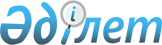 Әлеуметтік төлемдердің мөлшерлерін есептеу (айқындау), Мемлекеттік әлеуметтік сақтандыру қорынан төленетін әлеуметтік төлемдерді тағайындау, қайта есептеу, тоқтата тұру, қайта бастау, тоқтату және жүзеге асыру қағидаларын бекіту туралы
					
			Күшін жойған
			
			
		
					Қазақстан Республикасы Еңбек және халықты әлеуметтік қорғау министрінің 2020 жылғы 8 маусымдағы № 217 бұйрығы. Қазақстан Республикасының Әділет министрлігінде 2020 жылғы 8 маусымда № 20838 болып тіркелді. Күші жойылды - Қазақстан Республикасы Премьер-Министрінің орынбасары - Еңбек және халықты әлеуметтік қорғау министрінің 2023 жылғы 22 маусымдағы № 237 бұйрығымен.
      Ескерту. Күші жойылды - ҚР Премьер-Министрінің орынбасары - Еңбек және халықты әлеуметтік қорғау министрінің 22.06.2023 № 237 (01.07.2023 бастап қолданысқа енгізіледі) бұйрығымен.
      ЗҚАИ-ның ескертпесі!Осы бұйрық 01.01.2020 бастап қолданысқа енгізіледі
      "Міндетті әлеуметтік сақтандыру туралы" Қазақстан Республикасы Заңының 10-бабы 12) тармақшасына сәйкес БҰЙЫРАМЫН:
      Ескерту. Кіріспе жаңа редакцияда - ҚР Еңбек және халықты әлеуметтік қорғау министрінің 23.09.2022 № 385 (алғашқы ресми жарияланған күнінен кейін күнтізбелік он күн өткен соң қолданысқа енгізіледі) бұйрығымен.


      1. Осы бұйрыққа 1-қосымшаға сәйкес Әлеуметтік төлемдердің мөлшерлерін есептеу (айқындау), Мемлекеттік әлеуметтік сақтандыру қорынан төленетін әлеуметтік төлемдерді тағайындау, қайта есептеу, тоқтата тұру, қайта бастау, тоқтату және жүзеге асыру қағидалары бекітілсін.
      2. Осы бұйрыққа 2-қосымшаға сәйкес тізім бойынша Қазақстан Республикасы Денсаулық сақтау және әлеуметтік даму министрінің және Қазақстан Республикасы Еңбек және халықты әлеуметтік қорғау министрінің кейбір бұйрықтарының күші жойылды деп танылсын.
      3. Әлеуметтік сақтандыру, базалық әлеуметтік және зейнетақымен қамсыздандыру саясаты департаменті заңнамада белгіленген тәртіппен:
      1) осы бұйрықтың Қазақстан Республикасы Әділет министрлігінде мемлекеттік тіркелуін;
      2) осы бұйрық ресми жарияланғаннан кейін оны Қазақстан Республикасы Еңбек және халықты әлеуметтік қорғау министрлігінің ресми интернет-ресурсында орналастыруды;
      3) осы бұйрық Қазақстан Республикасы Әділет министрлігінде мемлекеттік тіркелген күннен бастап он жұмыс күні ішінде Қазақстан Республикасы Еңбек және халықты әлеуметтік қорғау министрлігінің Заң қызметі департаментіне осы тармақтың 1) және 2) тармақшаларында көзделген іс-шаралардың орындалуы туралы мәліметтер ұсынуды қамтамасыз етсін.
      4. Осы бұйрықтың орындалуын бақылау Қазақстан Республикасының Еңбек және халықты әлеуметтік қорғау вице-министрі А.Ә. Сарбасовқа жүктелсін.
      5. Осы бұйрық 2020 жылғы 1 қаңтардан бастап қолданысқа енгізіледі және ресми жариялануға тиіс.
      КЕЛІСІЛДІ
      Қазақстан Республикасының
      Білім және ғылым министрлігі
      КЕЛІСІЛДІ
      Қазақстан Республикасының
      Қаржы министрлігі
      КЕЛІСІЛДІ
      Қазақстан Республикасының 
      Ұлттық экономика министрлігі 
      КЕЛІСІЛДІ
      Қазақстан Республикасының 
      Цифрлық даму, қорғаныс және 
      аэроғарыш өнеркәсібі министрлігі Әлеуметтік төлемдердің мөлшерлерін есептеу (айқындау), Мемлекеттік әлеуметтік сақтандыру қорынан төленетін әлеуметтік төлемдерді тағайындау, қайта есептеу, тоқтата тұру, қайта бастау, тоқтату және жүзеге асыру қағидалары 1-тарау. Жалпы ережелер
      1. Осы Әлеуметтік төлемдердің мөлшерлерін есептеу (айқындау), Мемлекеттік әлеуметтік сақтандыру қорынан төленетін әлеуметтік төлемдерді тағайындау, қайта есептеу, тоқтата тұру, қайта бастау, тоқтату және жүзеге асыру қағидалары (бұдан әрі – Қағидалар) "Міндетті әлеуметтік сақтандыру туралы" Қазақстан Республикасы Заңының (бұдан әрі – Заң) 10-бабының 12) тармақшасына, "Мемлекеттік көрсетілетін қызметтер туралы" Қазақстан Республикасы Заңының 10-бабының 1) тармақшасына сәйкес әзірленді және әлеуметтік төлемдердің мөлшерлерін есептеу (айқындау), Мемлекеттік әлеуметтік сақтандыру қорынан төленетін әлеуметтік төлемдерді тағайындау, қайта есептеу, тоқтата тұру, қайта бастау, тоқтату және жүзеге асыру тәртібін айқындайды.
      Осы Қағидаларға мемлекеттік қызмет көрсету бөлігінде өзгерістер және (немесе) толықтырулар енгізілген кезде орталық атқарушы орган өзгерістер және немесе толықтырулар енгізуді көздейтін бұйрық мемлекеттік тіркелгеннен кейін үш жұмыс күн ішінде "Азаматтарға арналған үкімет" мемлекеттік корпорациясын, "электрондық үкімет" ақпараттық-коммуникациялық инфрақұрылым операторын, Бірыңғай байланыс орталығын, міндетті әлеумметтік сақтандыру саласындағы бақылау жөніндегі уәкілетті органды енгізілген өзгерістер мен (немесе) толықтырулар туралы хабардар етеді.
      Ескерту. 1-тармақ жаңа редакцияда - ҚР Еңбек және халықты әлеуметтік қорғау министрінің 28.12.2022 № 528 (01.01.2023 бастап қолданысқа енгiзiледi) бұйрығымен.


      2. Осы Қағидаларда пайдаланылатын негізгі ұғымдар:
      1) "Азаматтарға арналған үкімет" мемлекеттік корпорациясы (бұдан әрі - Мемлекеттік корпорация) - Қазақстан Республикасының заңнамасына сәйкес мемлекеттік қызметтерді, табиғи монополиялар субъектілерінің желілеріне қосуға арналған техникалық шарттарды беру жөніндегі қызметтерді және квазимемлекеттік сектор субъектілерінің қызметтерін көрсету, "бір терезе" қағидаты бойынша мемлекеттік қызметтерді, табиғи монополиялар субъектілерінің желілеріне қосуға арналған техникалық шарттарды беру жөніндегі қызметтерді, квазимемлекеттік сектор субъектілерінің қызметтерін көрсетуге өтініштер қабылдау және олардың нәтижелерін көрсетілетін қызметті алушыға беру жөніндегі жұмысты ұйымдастыру, сондай-ақ электрондық нысанда мемлекеттік қызметтер көрсетуді қамтамасыз ету үшін Қазақстан Республикасы Үкіметінің шешімі бойынша құрылған, жылжымайтын мүліктің тұрған жері бойынша оған құқықтарды мемлекеттік тіркеуді жүзеге асыратын заңды тұлға;
      2) асыраушы - өзінің асырауындағы отбасының еңбек етуге қабілетсіз мүшелерін өз кірісі есебінен асырайтын адам;
      3) әлеуметтік аударымдарды төлеуші (бұдан әрі - төлеуші) - Қазақстан Республикасының заңнамасында белгiленген тәртiппен әлеуметтiк аударымдарды есептеудi және Мемлекеттік әлеуметтік сақтандыру қорына төлеудi жүзеге асыратын жұмыс берушi, дара кәсіпкер, оның ішінде шаруа немесе фермер қожалығы, жеке практикамен айналысатын адам;
      3-1) бірыңғай төлем төлеуші – "Салық және бюджетке төленетін басқа да міндетті төлемдер туралы" Қазақстан Республикасы Кодексінің (Салық кодексі) 776-1-бабында айқындалған салық агенті;
      4) әлеуметтік төлемдер - әлеуметтік төлемді алушының пайдасына Мемлекеттік әлеуметтік сақтандыру қоры жүзеге асыратын төлемдер;
      5) әлеуметтік төлемдерді беру жөніндегі уәкілетті ұйым - екінші деңгейдегі банктер, банк операцияларының тиісті түрлерін реттеу және қаржы нарығы мен қаржы ұйымдарын қадағалау жөніндегі уәкілетті органның лицензиясы бар ұйымдар, "Қазпошта" акционерлік қоғамының аумақтық бөлімшелері;
      6) әлеуметтік төлемді алушы (бұдан әрі - алушы) - әлеуметтік тәуекел жағдайы басталғанға дейін өзі үшін Мемлекеттiк әлеуметтiк сақтандыру қорына әлеуметтiк аударымдар жүргiзiлген және Мемлекеттік әлеуметтік сақтандыру қоры өзіне қатысты әлеуметтiк төлемдерді тағайындау туралы шешiм шығарған жеке тұлға, ал міндетті әлеуметтік сақтандыру жүйесіне қатысушы болып табылатын адам қайтыс болған жағдайда - қайтыс болған (coт хабарсыз кеттi деп таныған немесе қайтыс болды деп жариялаған) асыраушының асырауында болған отбасы мүшелерi;
      6-1) әкімшілік орган – Қазақстан Республикасының заңдарына сәйкес әкімшілік актіні қабылдау, әкімшілік әрекет жасау (әрекетсіздік) жөнінде өкілеттіктер берілген мемлекеттік орган, жергілікті өзін-өзі басқару органы, мемлекеттік заңды тұлға, сондай-ақ өзге ұйым;
      7) "бір өтініш" қағидаты - бір өтініш негізінде көрсетілетін бірнеше мемлекеттік қызметтер жиынтығын көздейтін мемлекеттік қызметті көрсету нысаны;
      8) "Е-макет" ААЖ – орталық атқарушы органның "Зейнетақы төлемдерін және жәрдемақыларды электрондық тағайындау" автоматтандырылған ақпараттық жүйесi (бұдан әрі – "Е-макет" ААЖ);
      9) жеке практикамен айналысатын адам - жекеше нотариус, жеке сот орындаушысы, адвокат, кәсіпқой медиатор;
      10) қордың филиалдары - Мемлекеттік әлеуметтік сақтандыру қорының облыстық, республикалық мәні бар қалалардағы және астанадағы филиалдары;
      11) медициналық-әлеуметтік сараптама бөлімшесі (бұдан әрі - МӘС бөлімшесі) - міндетті әлеуметтік сақтандыру саласындағы бақылау жөніндегі уәкілетті органның медициналық-әлеуметтік сараптама жүргізетін құрылымдық бөлімшесі;
      12) Мемлекеттiк әлеуметтiк сақтандыру қоры (бұдан әрi - қор) - әлеуметтік аударымдарды жинақтауды, асыраушысынан айырылу жағдайына, отбасы мүшелерін - асырауындағыларды қоса алғанда, өздеріне қатысты әлеуметтік тәуекел жағдайы басталған міндетті әлеуметтік сақтандыру жүйесіне қатысушыларға әлеуметтік төлемдерді тағайындауды және жүзеге асыруды жүргізетін заңды тұлға;
      13) Мемлекеттік корпорацияның бөлімшелері - Мемлекеттік корпорацияның қалалық, аудандық бөлімшелері;
      14) Мемлекеттік корпорацияның филиалдары - Мемлекеттік корпорацияның облыстық, республикалық мәні бар қалалардағы және астанадағы филиалдары;
      15) міндетті әлеуметтік сақтандыру жүйесіне қатысудың жалпы өтілі -әлеуметтік аударымдар түскен айлардың жалпы саны;
      16) міндетті әлеуметтік сақтандыру жүйесіне қатысушы - өзі үшін әлеуметтік аударымдар төленетін және Заңда көзделген әлеуметтік тәуекел жағдайлары басталған кезде әлеуметтік төлемдер алуға құқығы бар жеке тұлға;
      17) міндетті әлеуметтік сақтандыру саласындағы бақылау жөніндегі уәкілетті орган - мемлекеттік органның халықты әлеуметтік қорғау саласындағы мемлекеттік саясатты іске асыруды жүзеге асыратын аумақтық бөлімшесі;
      18) проактивті көрсетілетін қызмет - қызмет көрсету субъектісінің бастамасы бойынша берілетін, қызметті көрсету үшін көрсетілетін қызметті алу субъектісінің ұялы байланыс абоненттік құрылғысы арқылы берілген келісімі міндетті түрде қажет болатын, электрондық нысанда көрсетілетін мемлекеттік қызмет;
      19) орталық атқарушы орган – халықты әлеуметтік қорғау саласында басшылықты, қордың қызметiн реттеуді, бақылау функцияларын жүзеге асыратын орталық атқарушы орган;
      20) халықты жұмыспен қамту орталығы (бұдан әрі - жұмыспен қамту орталығы) - жұмыспен қамтуға жәрдемдесудің белсенді шараларын іске асыру, жұмыссыздықтан әлеуметтік қорғауды және "Халықты жұмыспен қамту туралы" Қазақстан Республикасының Заңына сәйкес жұмыспен қамтуға жәрдемдесудің өзге де шараларын ұйымдастыру мақсатында аудандардың, облыстық және республикалық маңызы бар қалалардың, астананың жергілікті атқарушы органы құратын заңды тұлға;
      20-1) Цифрлық құжаттардың сервисі – бұл операторға бектітілген және мемлекеттік функциялар мен олардан туындайтын мемлекеттік қызметтерді жүзеге асыру мақсатында, сондай-ақ жеке және заңды тұлғалармен өзара іс-қимыл жасау, қызметтерді электрондық нысанда алу және көрсету кезінде электрондық құжаттарды құруға, сақтауға және пайдалануға арналған "электрондық үкімет" ақпараттық-коммуникациялық инфрақұрылымының объектісі.
      21) істің электрондық макеті (бұдан әрі - ІЭМ) - "Е-макет" автоматтандырылған ақпараттар жүйесiнде Мемлекеттік корпорация қалыптастыратын әлеуметтік төлем алушы ісінің электрондық макеті;
      21-1) "Электрондық еңбек биржасы" мемлекеттік ақпараттық порталы (бұдан әрі – "Электрондық еңбек биржасы" порталы) – еңбек нарығының бірыңғай ақпараттық базасын қамтитын ақпараттық жүйе;
      22) "электрондық үкіметтің" веб-порталы (www.egov.kz) (бұдан әрі - портал) - нормативтік құқықтық базаны қоса алғанда, бүкіл шоғырландырылған үкіметтік ақпаратқа және электрондық нысанда көрсетілетін мемлекеттік қызметтерге, табиғи монополиялар субъектілерінің желілеріне қосуға техникалық шарттарды беру жөніндегі қызметтерге және квазимемлекеттік сектор субъектілерінің қызметтеріне қол жеткізудің бірыңғай терезесі болатын ақпараттық жүйе;
      23) электрондық цифрлық қолтаңба (бұдан әрі - ЭЦҚ) - электрондық цифрлық қолтаңба құралдарымен жасалған және электрондық құжаттың анықтығын, оның тиесілілігін және мазмұнының өзгермейтіндігін растайтын электрондық цифрлық нышандар жиынтығы;
      24) электрондық құжат - өзіндегі ақпарат электрондық цифрлық нысанда ұсынылған және электрондық цифрлық қолтаңба арқылы куәландырылған құжат;
      25) электрондық өтінім - әлеуметтік төлемдерді тағайындауға қажетті, Мемлекеттік корпорацияның, МӘС бөлімшесінің, жұмыспен қамту орталығының электрондық цифрлық қолтаңбасымен куәландырылған электрондық құжат нысанындағы мәліметтер;
      26) электрондық өтініш - электрондық цифрлық қолтаңбамен куәландырылған электрондық құжат нысанындағы өтініш.
      Ескерту. 2-тармаққа өзгерістер енгізілді - ҚР Еңбек және халықты әлеуметтік қорғау министрінің 31.01.2022 № 36 (алғашқы ресми жарияланған күнінен кейін күнтізбелік он күн өткен соң қолданысқа енгізіледі); 28.12.2022 № 528 (01.01.2023 бастап қолданысқа енгiзiледi) бұйрықтарымен.

 2-тарау. Әлеуметтік төлемдерді тағайындауға жүгіну тәртібі
      3. Әлеуметтік төлемдерді алуға құқығы бар адамдар (бұдан әрі – көрсетілетін қызметті алушы) қорға жеке басты куәландыратын құжатпен және осы Қағидаларға 1, 2, 4 және 5-қосымшаларға сәйкес нысандар бойынша өтінішпен жүгінеді:
      1) еңбекке қабілеттіліктен айырылу жағдайына төленетін әлеуметтік төлем тағайындауға:
      жалпы еңбек ету қабілетінен айырылу дәрежесі алғаш рет белгіленген кезде медициналық-әлеуметтік сараптама бөлімшесі арқылы;
      жалпы еңбек ету қабілетінен айырылу дәрежесі белгіленген кезде Мемлекеттік корпорация арқылы.
      Бұл ретте, көрсетілетін қызметті алушы "бір өтініш" қағидаты бойынша Қазақстан Республикасы Денсаулық сақтау және әлеуметтік даму министрінің 2015 жылғы 14 сәуірдегі № 223 бұйрығымен (Нормативтік құқықтық актілерді мемлекеттік тіркеу тізілімінде № 11110 болып тіркелген) бекітілген Мемлекеттік базалық зейнетақы төлемін бюджет қаражаты есебінен беру, сондай-ақ жасына байланысты зейнетақы төлемдерін, мүгедектігі бойынша, асыраушысынан айырылу жағдайы бойынша берілетін мемлекеттік әлеуметтік жәрдемақыларды, мемлекеттік арнайы жәрдемақыларды тағайындау және жүзеге асыру қағидаларына 3-қосымшаға сәйкес нысан бойынша өтініш береді.
      Бұл ретте өтінішті қабылдау:
      тиісті өңірдің медициналық-әлеуметтік сараптама бөлімдерінің орналасқан жері бойынша;
      көшпелі отырыстарда:
      көрсетілетін қызметті алушының тұрғылықты (тіркелген) жері бойынша емдеу-профилактикалық мекемелердің базасында;
      мамандандырылған ұйымдарда емдеуде болған жері бойынша;
      көрсетілетін қызметті алушының болатын жері бойынша түзеу мекемелерінде және тергеу изоляторларында;
      үйде, стационарда – егер адам дәрігерлік-консультациялық комиссияның қорытындысына сәйкес денсаулық жағдайына байланысты медициналық-әлеуметтік сараптамаға келе алмаса;
      сырттай – куәландырылатын адамның немесе заңды өкілінің келісімімен, "Асыраушысынан айырылу жағдайына әлеуметтік төлем тағайындау" мемлекеттік қызмет көрсетуге қойылатын негізгі талаптар тізбесінде (бұдан әрі – Талаптар тізбесі) айқындалған, ұсынылған құжаттар негізінде куәландырылатын адам тасымалдануға келмейтін болған және/немесе қызмет көрсетілетін өңірден тыс жерде стационарлық емдеуде болған кезде жүзеге асырылады;
      2) асыраушысынан айырылу жағдайына әлеуметтік төлем тағайындауға Мемлекеттік корпорация арқылы.
      Бұл ретте асыраушысынан айырылу жағдайына әлеуметтік төлемнің үлесіне құқығы бар адам Мемлекеттік корпорацияның бөлімшесіне жүгінеді;
      3) жұмысынан айырылу жағдайына төленетін әлеуметтік төлемді тағайындауға:
      Мемлекеттік корпорация арқылы (жұмыссыз ретінде тіркелгені туралы мәліметтер болған кезде);
      жұмыспен қамту орталығы арқылы – адамды жұмыссыз ретінде тіркеген және "бір өтініш" қағидаты бойынша жұмысынан айырылу жағдайына төленетін әлеуметтік төлемді тағайындауға жүгінген кезде;
      портал арқылы – жұмыссыз ретінде тіркелгені туралы мәліметтер болған кезде;
      "Электрондық еңбек биржасы" порталы арқылы – көрсетілген порталда жұмыссыз ретінде тіркелген кезде;
      4) Мемлекеттік корпорация арқылы жүктілікке және босануға, жаңа туған баланы (балаларды) асырап алуға байланысты кірісінен айырылу жағдайына төленетін әлеуметтік төлемді тағайындауға;
      5) бала бір жарым жасқа толғанға дейін оның күтіміне байланысты кірісінен айырылу жағдайына әлеуметтік төлем тағайындауға:
      Мемлекеттік корпорация арқылы;
      портал арқылы;
      ұялы байланыстың абоненттік құрылғысы арқылы.
      Бұл ретте бала бір жарым жасқа толғанға дейін оның күтіміне байланысты кірісінен айырылу жағдайына әлеуметтік төлем тағайындауға өтініш беру "Бала тууды тіркеу, оның ішінде азаматтық хал актілерінің жазбаларына өзгерістер, толықтырулар мен түзетулер енгізу" мемлекеттік көрсетілетін қызметін алу кезінде "бір өтініш" қағидаты бойынша жүзеге асырылуы мүмкін. Бала бір жарым жасқа толғанға дейін оның күтіміне байланысты кірісінен айырылу жағдайына әлеуметтік төлемді тағайындауға өтінішті қарау бала тууды тіркегеннен кейін жүзеге асырылады.
      Ескерту. 3-тармақ жаңа редакцияда - ҚР Еңбек және халықты әлеуметтік қорғау министрінің 23.09.2022 № 385 (алғашқы ресми жарияланған күнінен кейін күнтізбелік он күн өткен соң қолданысқа енгізіледі) бұйрығымен; өзгеріс енгізілді - ҚР Еңбек және халықты әлеуметтік қорғау министрінің 28.12.2022 № 528 (01.01.2023 бастап қолданысқа енгiзiледi) бұйрығымен.


      4. Әлеуметтік төлемдер тағайындау үшін өтінішті және қажетті құжаттарды үшінші тұлғалардың беруі Нотариат туралы заңда белгіленген тәртіппен әлеуметтік төлемдер алуға құқығы бар адамның нотариат куәландырған сенімхаты бойынша жүзеге асырылады.
      5. Сот шешімімен әрекетке қабілетсіз, әрекетке қабілеті шектеулі немесе қамқорлыққа немесе қорғаншылыққа мұқтаж деп танылған адамдарға әлеуметтік төлемдер тағайындау үшін өтінішті және қажетті құжаттарды олардың қамқоршылары береді.
      Түзеу мекемесiндегі әлеуметтік төлем алуға құқығы бар адамға әлеуметтік төлем өтiнiштің және түзеу мекемесі орналасқан жердегі Мемлекеттік корпорацияның бөлiмшесiне оның әкiмшiлiгi ұсынатын құжаттардың негiзiнде тағайындалады.
      6. Әлеуметтік төлемдер проактивті қызметтер арқылы тағайындалған кезде, оларды тағайындау туралы өтінішті ұсыну талап етілмейді. Әлеуметтік төлемдерді тағайындау бойынша проактивті қызметтер көрсету тәртібі осы Қағидалардың 5-тарауында көзделген.
      7. Әлеуметтік тәуекелдер туындаған кезде әлеуметтік төлемді тағайындау өтініш (оның ішінде электрондық) және жеке басын куәландыратын құжат негізінде немесе цифрлық құжаттар сервисінен электрондық құжат негізінде жүзеге асырылады (сәйкестендіру үшін) (әлеуметтік төлемдер тағайындауға қандас мәртебесі бар адамдар жүгінген жағдайда қандас куәлігі ұсынылады) немесе цифрлық құжаттар сервисінен электрондық құжат негізінде жүзеге асырылады (сәйкестендіру үшін), сондай-ақ:
      1) асыраушысынан айырылу жағдайына:
      асыраушысының қайтыс болуы туралы куәлік (не қайтыс болу туралы азаматтық хал актілерінің жазбаларынан мәліметтер бар анықтама немесе "электрондық үкімет" веб-порталы арқылы алынған қайтыс болу туралы хабарлама) не адамды хабар-ошарсыз кетті деп тану немесе қайтыс болды деп жариялау туралы сот шешімі;
      қайтыс болған (сот хабар-ошарсыз кетті деп таныған немесе қайтыс болды деп жариялаған) адаммен туыстық қатынастарды растайтын құжаттар, қайтыс болған асыраушы баласының (балаларының) туу туралы және неке (ерлі-зайыптылықты) қию (бұзу) туралы, бала асырап алу туралы, әке (ана) болуды белгілеу туралы куәліктер немесе цифрлық құжаттар сервисінен электрондық құжат (сәйкестендіру үшін):
      осы Қағидаларға 31-қосымшаға сәйкес нысан бойынша он сегіз жастан жиырма үш жасқа дейінгі отбасы мүшелерінің күндізгі оқу нысаны бойынша білім алушы болып табылатыны немесе білім алушы болып табылғаны туралы орта, техникалық және кәсіптік, орта білімнен кейінгі, жоғары және (немесе) жоғары оқу орнынан кейінгі білім беру ұйымдарынан алынған анықтамалар (жыл сайын жаңартылады);
      қамқорлықты немесе қорғаншылықты белгілеу туралы құжат не цифрлық құжаттар сервисінен электрондық құжат (сәйкестендіру үшін):
      2) жүктілікке және босануға, жаңа туған баланы (балаларды) асырап алуға байланысты кірісінен айырылу жағдайларына:
      жүктілікке және босануға, жаңа туған баланы (балаларды) асырап алуға байланысты берілген еңбекке уақытша жарамсыздық парағы (парақтары);
      3) бала бір жарым жасқа толғанға дейін оның күтіміне байланысты кірісінен айырылу жағдайына:
      баланың (балалардың) туу туралы куәлігі (куәліктері) немесе цифрлық құжаттар сервисінен электрондық құжат (сәйкестендіру үшін) (не туу туралы азаматтық хал актілері жазбаларынан мәліметтерді қамтитын анықтама);
      олардың бар-жоғына байланысты:
      қамқоршылық немесе қорғаншылық жөніндегі функцияларды жүзеге асыратын орган берген баланы (балаларды) асырап алу туралы соттың шешімінен үзінді көшірме (бір жарым жасқа дейінгі баланы (балаларды) асырап алған жағдайларда);
      баланың (балалардың) қайтыс болу туралы куәлігі (куәліктері) (не азаматтық хал актілерінің жазбаларынан қайтыс болу туралы мәліметтерді қамтитын анықтама немесе "электрондық үкімет" веб-порталы арқылы алынған қайтыс болу туралы хабарлама).
      Ескерту. 7-тармақ жаңа редакцияда - ҚР Еңбек және халықты әлеуметтік қорғау министрінің 28.12.2022 № 528 (01.01.2023 бастап қолданысқа енгiзiледi) бұйрығымен.


      8. Осы Қағидалардың 7-тармағында тізбеленген құжаттардан басқа өтінішке осы Қағидалардың 14-тармағына сәйкес ақпараттық жүйелерден (бұдан әрі - АЖ) алынатын мәліметтер қоса беріледі.
      9. Процесс сипаттамасын, нысанын, мазмұнын және көрсету нәтижесін қамтитын мемлекеттік қызметті көрсетуге қойылатын негізгі талаптар тізбесі, сондай-ақ мемлекеттік қызметті беру ерекшеліктерін ескере отырып, басқа да мәліметтер талаптар тізбесі нысанында осы Қағидаларға 6, 7, 8, 9 және 10-қосымшаларға сәйкес регламенттелген.
      Ескерту. 9-тармақ жаңа редакцияда - ҚР Еңбек және халықты әлеуметтік қорғау министрінің 23.09.2022 № 385 (алғашқы ресми жарияланған күнінен кейін күнтізбелік он күн өткен соң қолданысқа енгізіледі) бұйрығымен.


      10. Құжаттарды қабылдаған кезде олардың түпнұсқалары және салыстырып тексеру үшін көшірмелері ұсынылады, құжаттардың көшірмелерін "Нотариат туралы" Қазақстан Республикасының Заңында (бұдан әрі – Нотариат туралы заң) белгіленген тәртіппен куәландырған жағдайларды қоспағанда, құжаттардың көшірмелерін ұсынылған түпнұсқалармен салыстырғаннан кейін құжаттарды қабылдайтын маман салыстырып тексереді. Жүктілікке және босануға, жаңа туған баланы (балаларды) асырап алуға байланысты берілген еңбекке уақытша жарамсыздық парағын (парақтарын), орта, техникалық және кәсіптік, орта білімнен кейінгі, жоғары және (немесе) жоғары оқу орнынан кейінгі білім беру ұйымдарынан алынған анықтамаларды қоспағанда, түпнұсқаларда ұсынылған құжаттар сканерленеді және өтініш берушіге қайтарылады.
      Шет тілінде жасалған құжаттарды ұсынған кезде нотариус "Нотариат туралы" Қазақстан Республикасы Заңының 34-бабы 1-тармағы 9) тармақшасына, 80-бабына сәйкес құжаттың қазақ немесе орыс тіліне дұрыс аударылғанын куәландырады.
      Ескерту. 10-тармаққа өзгеріс енгізілді - ҚР Еңбек және халықты әлеуметтік қорғау министрінің 23.09.2022 № 385 (алғашқы ресми жарияланған күнінен кейін күнтізбелік он күн өткен соң қолданысқа енгізіледі) бұйрығымен.


      11. Өтініш беруші әлеуметтік төлемдерді тағайындауға жүгінген кезде өтініш берушіде тиісті әлеуметтік төлемді, оның ішінде балаға (балаларға) тағайындау немесе тағайындауға өтініш беру фактісінің болуына тексеру жүргізіледі.
      Орталық атқарушы органның АЖ-ынан тиісті әлеуметтік төлем тағайындау немесе тиісті әлеуметтік төлем тағайындауға (бала бір жарым жасқа толғанға дейінгі оның күтіміне байланысты кірісінен айырылу жағдайына тағайындалған әлеуметтік төлемді тоқтату жағдайларынан басқа) өтініш беру фактісін растайтын мәліметтер алынған кезде өтініш берушіге осы Қағидаларға 11-қосымшаға сәйкес нысан бойынша құжаттарды қабылдаудан бас тарту туралы қолхат дереу беріледі.
      Ескерту. 11-тармаққа өзгерістер енгізілді – ҚР Еңбек және халықты әлеуметтік қорғау министрінің 31.01.2022 № 36 (алғашқы ресми жарияланған күнінен кейін күнтізбелік он күн өткен соң қолданысқа енгізіледі); 28.12.2022 № 528 (01.01.2023 бастап қолданысқа енгiзiледi) бұйрықтарымен.


      12. Өтінішті қабылдайтын маман өтініш берушіден тиісті әлеуметтік төлемді тағайындау үшін қабылданатын құжаттар топтамасының, сондай-ақ мемлекеттік органдардың және (немесе) ұйымдардың АЖ-дарынан алынған мәліметтердің толықтығын тексереді, сканерлеу сапасын және құжаттардың электрондық көшірмелерінің өтініш беруші осы Қағидалардың 6, 7, 8, 9 және 10-тармақтарына сәйкес ұсынған тұпнұсқаларына сәйкестігін қамтамасыз етеді.
      13. Өтініш беруші құжаттардың топтамасын толық ұсынбаған және (немесе) қолданылу мерзімі өтіп кеткен құжаттарды ұсынған және (немесе) жеке басты куәландыратын құжат бойынша мәліметтер (мемлекеттік ақпараттық жүйелерден алынған мәліметтермен расталатын Қазақстан Республикасының заңнамасына сәйкес оларды ауыстырғаннан басқа) сәйкес келмеген не әлеуметтік төлемді тағайындауға құқығы болмаған жағдайда өтініш берушіге дереу осы Қағидаларға 11-қосымшаға сәйкес нысан бойынша құжаттарды қабылдаудан бас тарту туралы қолхат беріледі.
      14. Өтінішті және құжаттарды қабылдайтын маман "электрондық үкімет" шлюзі арқылы тиісті АЖ-ға:
      өтінім берушінің жеке басын куәландыратын құжаттар бойынша "Жеке тұлға" мемлекеттік дерекқоры АЖ-ға;
      банктерде және (немесе) банк операцияларының жекелеген түрлерін жүзеге асыратын ұйымдарда ашылған банк шотының не түзеу мекемесінің қолма-қол ақшаны бақылау шотының нөмірі туралы мәліметтер бойынша екінші деңгейдегі банктердің АЖ-дарына;
      әлеуметтік төлем тағайындауға жүгінгенде:
      еңбекке қабілеттіліктен айырылу жағдайына – жалпы еңбекке қабілеттіліктен айырылу дәрежесін белгілеу туралы, куәландыру және мүгедектік тобын белгілеуді жүргізу туралы анықтама бойынша "Мүгедектігі бар адамдардың орталықтандырылған банкі" АЖ-ға;
      асыраушысынан айырылу жағдайына:
      баланың (балалардың) туу туралы куәлігі, не туу туралы, баланы (балаларды) асырап алу туралы азаматтық хал актілері жазбаларынан мәліметтерді қамтитын, некеге тұру туралы анықтама не неке туралы азаматтық хал актілері жазбаларынан мәліметтерді қамтитын, асыраушының қайтыс болуы (сот хабар ошарсыз кетті деп немесе қайтыс болды деп жариялаған) туралы, не қайтыс болу туралы азаматтық хал актілері жазбаларынан мәліметтерді қамтитын анықтама бойынша "АХАТ" АЖ-ға;
      асырауындағыларды жалпы орта білім беру, техникалық, кәсіптік, орта білімнен кейінгі, жоғары, жоғары оқу орнынан кейінгі білім беру ұйымдарында күндізгі оқу нысаны бойынша оқуы туралы мәліметтер бойынша "ҰБДҚ" АЖ-ға;
      куәландыруды және мүгедектік тобын белгілеуді жүргізу туралы (он сегіз жасқа толмаған және осы жастан үлкен балалар, оның ішінде асырап алынған аға, іні, сіңлі, қарындастары бала кезінен бірінші немесе екінші топтағы мүгедектігі бар адам деп танылған жағдайда) "Мүгедектігі бар адамдардың орталықтандырылған банкі" АЖ-ға;
      балаға қамқоршы (қорғаншы) белгілеу туралы анықтама бойынша "е-Қамқорлық" АЖ-ға;
      жұмысынан айырылу жағдайына – өтініш берушінің жұмыссыз ретінде тіркелгені туралы жұмыспен қамту мәселелері бойынша уәкілетті органның анықтамасы бойынша "Еңбек нарығы" АЖ-ға;
      жүктілікке және босануға, жаңа туған баланы (балаларды) асырап алуға байланысты кірісінен айырылу жағдайына:
      жүктілікке және босануға, жаңа туған баланы (балаларды) асырап алуға байланысты берілген уақытша еңбекке жарамсыздық парағы бойынша "ЖжФЖӘТ" АЖ-ға;
      Өтініш берушілерді дара кәсіпкер, жеке практикамен айналысатын адамдар, сондай-ақ шаруа немесе фермер қожалықтарының басшылары ретінде мемлекеттік тіркеу туралы және әлеуметтік төлемге құқық басталған айдың алдындағы соңғы күнтізбелік он екі ай ішінде (дара кәсіпкерлер, жеке практикамен айналысатын адамдар, сондай-ақ шаруа немесе фермер қожалықтарының басшылары жүктілікке және босануға, жаңа туған баланы (балаларды) асырап алуына байланысты табысынан айырылу жағдайларына әлеуметтік төлемдерді тағайындауға өтініш берген кезде) Қазақстан Республикасы Қаржы министрінің 2018 жылғы 27 ақпандағы № 306 бұйрығымен (Нормативтік құқықтық актілерді мемлекеттік тіркеу тізілімінде № 16601 болып тіркелген) бекітілген Жеке шоттарын жүргізу қағидаларына (бұдан әрі – Жеке шоттарын жүргізу қағидалары) 19-қосымшаға сәйкес нысан бойынша "Орталықтандырылған біріздендірілген дербес шот" АЖ-да мемлекеттік кірістер органдары берген бюджетпен есеп айырысулардың жай-күйі, сондай-ақ әлеуметтік аударымдар туралы жеке шоттан үзінді көшірме бойынша "Біріктірілген салық ақпараттық жүйесі" АЖ-ға;
      бала бір жарым жасқа толғанға дейін оның күтіміне байланысты кірісінен айырылу жағдайына – баланың (балалардың) туу туралы куәлігі немесе азаматтық хал актілерінің жазбаларынан туу туралы, баланы (балаларды) асырап алу туралы, неке қию туралы мәліметтерді қамтыған анықтама немесе азаматтық хал актілерінің жазбаларынан неке туралы (алынған мәліметтерде ата-аналардың тегі ауысқан кезде) баланың (балалардың) қайтыс болғаны туралы мәліметтерді қамтитын анықтама не азаматтық хал актілерінің жазбаларынан қайтыс болу туралы мәліметтерді қамтитын анықтама бойынша "АХАТ" АЖ-ға сұрау салулар қалыптастырады;
      Банк шотының нөмірі туралы мәліметтерді қоспағанда, ақпараттық жүйелердегі мәліметтер сәйкес келмеген (болмаған) жағдайда өтінішке тиісті құжаттар қоса беріледі.
      Ескерту. 14-тармақ жаңа редакцияда - ҚР Еңбек және халықты әлеуметтік қорғау министрінің 31.01.2022 № 36 (алғашқы ресми жарияланған күнінен кейін күнтізбелік он күн өткен соң қолданысқа енгізіледі); өзгерістер енгізілді - ҚР Еңбек және халықты әлеуметтік қорғау министрінің 23.09.2022 № 385 (алғашқы ресми жарияланған күнінен кейін күнтізбелік он күн өткен соң қолданысқа енгізіледі); 28.12.2022 № 528 (01.01.2023 бастап қолданысқа енгiзiледi) бұйрықтарымен.


      15. Мемлекеттік корпорацияға жүгінген өтініш берушіге тиісті құжаттарды қабылданғаны туралы қолхат беріледі.
      Жұмыспен қамту орталығына не МӘС-қа жүгінген өтініш берушіге құжаттардың қабылданғаны туралы белгімен үзбелі талон беріледі. 3-тарау. Әлеуметтік төлемдерді тағайындау тәртібі
      16. Жұмыспен қамту орталығы, МӘС бөлімшесі әлеуметтік төлем тағайындауға өтініш қабылданған күннен бастап бір жұмыс күні ішінде өтініштен және өтініш беруші түпнұсқада ұсынған құжаттардың электрондық көшірмелерінен, сондай-ақ мемлекеттік органдардың және (немесе) ұйымдардың ақпараттық жүйелерінен алынған мәліметтерден тұратын электрондық өтінімді Мемлекеттік корпорацияның бөлімшесіне жібереді.
      Құжаттардың электрондық көшірмелері өтінішті қабылдаған маманның ЭЦҚ-сымен куәландырылады.
      17. Әлеуметтік төлемдерді тағайындау туралы өтініштер мен электрондық өтінімдер осы Қағидаларға 12 және 13-қосымшаларға сәйкес нысан бойынша Мемлекеттік корпорацияның бөлімшесіндегі азаматтардың әлеуметтік төлемдерді тағайындау туралы өтініштерін тіркеу электрондық журналдарында тіркеледі.
      18. Мемлекеттік корпорацияның бөлімшесі екі жұмыс күні ішінде, тексеру мерзімі бір жұмыс күнін құрайтын жұмысынан айырылған жағдайда әлеуметтік төлемді тағайындау үшін қажетті құжаттарды қоспағанда, келіп түскен құжаттар топтамасының толықтығын тексереді, осы Қағидаларға 14 немесе 15-қосымшаларға сәйкес нысандар бойынша ІЭМ-ді, міндетті әлеуметтік сақтандыру жүйесіне қатысу өтілі және міндетті әлеуметтік сақтандыру жүйесіне қатысушының орташа айлық табысы туралы анықтаманы, осы Қағидаларға 16, 17, 18, 19, 20-қосымшаларға сәйкес нысандар бойынша әлеуметтік төлемді тағайындау (қайта есептеу) немесе тағайындаудан бас тарту туралы шешімнің жобасын, осы Қағидаларға 21 және (немесе) 22-қосымшаларға сәйкес нысандар бойынша жүктілікке және босануға, жаңа туған баланы (балаларды) асырап алуға байланысты кірісінен айырылу жағдайына төленетін әлеуметтік төлемнің мөлшері туралы және (немесе) еңбекке қабілеттіліктен айырылу жағдайына тағайындалған әлеуметтік төлем сомасы туралы не оны тағайындаудан бас тарту туралы анықтаманың жобасын (анықтамалардың жобаларын) қалыптастырады. Қалыптастырылған ІЭМ-ді бөлімше Мемлекеттік корпорацияның филиалына жібереді және асыраушысынан айырылу, жүктілікке және босануға, жаңа туған баланы (балаларды) асырап алуға байланысты табысынан айырылу жағдайына төленетін әлеуметтік төлем алушы ісінің осы Қағидаларға 23-қосымшаға сәйкес нысан бойынша қағаз нұсқасын қалыптастыру үшін басып шығарылады.
      Мемлекеттік корпорацияның филиалы екі жұмыс күні ішінде, тексеру мерзімі бір жұмыс күнін құрайтын жұмысынан айырылған жағдайда әлеуметтік төлемді тағайындау үшін қажетті құжаттарды қоспағанда, келіп түскен құжаттарды, ІЭМ-ді ресімдеудің және әлеуметтік төлемді есептеудің дұрыстығын тексереді және оны қордың филиалына жібереді.
      Ескерту. 18-тармақ жаңа редакцияда – ҚР Еңбек және халықты әлеуметтік қорғау министрінің 30.03.2021 № 94 (алғашқы ресми жарияланған күнінен кейін күнтізбелік он күн өткен соң қолданысқа енгізіледі) бұйрығымен.


      19. Қордың филиалы төрт жұмыс күні ішінде шешім жобасымен ЭІМ-ді қарайды және әлеуметтік төлемдерді тағайындау (қайта есептеу) немесе тағайындаудан бас тарту туралы шешім (бұдан әрі – шешім) қабылдайды.
      Әлеуметтік төлемдерді тағайындаудан бас тарту үшін негіздер анықталған кезде қор филиалы көрсетілетін қызметті алушыға алдын ала шешім туралы хабарлама жібереді, ал ұялы байланыстың абоненттік құрылғысының нөмірі болмаған жағдайда ҚР ӘРПК 73-бабына сәйкес Мемлекеттік корпорацияның бөлімшесі арқылы ЭІМ-ға жібереді.
      Көрсетілетін қызметті алушының қарсылығын алдын ала шешім бойынша қор филиалы оны алған күннен бастап 2 (екі) жұмыс күні ішінде қабылдайды.
      Бұл ретте, егер белгіленген мерзімде көрсетілетін қызметті алушы қарсылық бермесе және ауызша білдірмесе, бұл алдын ала шешімге қарсылықтың болмауына тең.
      Көрсетілетін қызметті алушы алдын ала шешім бойынша қарсылық берген немесе ауызша білдірген жағдайда қор филиалы өтініш берушіге тыңдауды өткізу уақыты мен орны туралы хабарлама жібереді.
      Көрсетілетін қызметті алушының ауызша нысанда берілген қарсылығы тыңдау хаттамасына енгізіледі.
      Тыңдау нәтижелері бойынша қор филиалы әлеуметтік төлемдерді тағайындау немесе тағайындаудан бас тарту туралы шешім қабылдайды.
      Бұл ретте, өтініш беруші Мемлекеттік корпорация арқылы жүгінген жағдайда әкімшілік орган мемлекеттік көрсетілетін қызмет нәтижесін Мемлекеттік қызмет көрсету мерзімі өткенге дейін бір тәуліктен кешіктірмей "электрондық үкімет" шлюзі арқылы Мемлекеттік корпорацияға жібереді.
      Ескерту. 19-тармақ жаңа редакцияда - ҚР Еңбек және халықты әлеуметтік қорғау министрінің 28.12.2022 № 528 (01.01.2023 бастап қолданысқа енгiзiледi) бұйрығымен.


      20. Қор филиалдарының әлеуметтік төлемдерді тағайындау үшін қажетті құжаттардың (мәліметтердің) дұрыстығын тексеруі үшін негіздер болып табылады:
      әлеуметтік аударымдардың уақтылы және (немесе) толық түспеуі;
      қызметкердің табысына және (немесе) дара кәсіпкерлер мен жеке практикамен айналысатын адамдардың, сондай-ақ шаруа немесе фермер қожалықтары басшыларының табысына төленген әлеуметтік аударымдар сомаларының міндетті зейнетақы жарналарының аударылған сомаларына сәйкес келмеуі;
      мемлекеттік органдардың АЖ-дағы құжаттар мен мәліметтердің сәйкес келмеуі.
      Осы мақсатта Қор филиалы төрт жұмыс күні ішінде сұрау салуларды, оның ішінде АЖ арқылы мемлекеттік органдарға және тиісті ұйымдарға әлеуметтік аударымдарды төлеушіге, бірыңғай төлем төлеушіге жібереді.
      Қор филиалы әлеуметтік төлемдерді тағайындау кезінде өтініш берушіден растайтын құжатты (құжаттарды) сұрату арқылы дара кәсіпкерлерден, шаруа немесе фермер қожалықтарынан, жауапкершілігі шектеулі серіктестіктерден, жеке практикамен айналысатын адамдардан әлеуметтік аударымдар түскен табысты алу фактісін тексереді.
      Бұл ретте растайтын құжаттарға:
      Қазақстан Республикасы Ұлттық Банкі Басқармасының 2016 жылғы 31 тамыздағы № 219 қаулысының талаптарына сәйкес келетін жеке тұлғаның жалақы жобасы бойынша ақша қаражатының қозғалысы бойынша айналымдары бар карт-шот бойынша үзінді көшірме;
      Қазақстан Республикасы Ұлттық Банкі Басқармасының 2016 жылғы 31 тамыздағы № 219 қаулысының талаптарына сәйкес келетін дара кәсіпкердің ақша қаражатының айналымы бар банк шоты бойынша үзінді көшірме;
      Қазақстан Республикасы Қаржы министрінің 2012 жылғы 20 желтоқсандағы № 562 бұйрығына 2 және 9-қосымшаларға сәйкес нысандар бойынша көзделген шығыс кассалық ордер және (немесе) қызметкердің жалақысын есептеудің жалақы ведомосінің көшірмесі жатады
       Бұл ретте өтініш берушіні әлеуметтік төлемдер тағайындау туралы шешім қабылдауда орын алған кешіктіру және шешім қабылдаудың ұзартылу мерзімдері туралы, ЭІМ тексеруге жіберілген күннен бастап бір айдан аспайтын мерзімде жазбаша нысанда Мемлекеттік корпорацияның бөлімшесі хабардар етеді.
      Мемлекеттік корпорацияның бөлімшесі қордың филиалынан электрондық хабарлама түскен күннен бастап бес жұмыс күні ішінде өтініш берушіні:
      өтініш беруші өзі жүгінген кезде осы Қағидаларға 24-қосымшаға сәйкес құжаттарды тексеру туралы хабарлама беру арқылы;
      өтініш берушінің мобильді телефонына Short Message Service (Шорт мэсседж сервис) хабарларын (бұдан әрі – sms-хабар) жіберу арқылы АЖ-да мобильді телефонның нөмірі болған кезде хабардар етеді;
      құжаттардың тексерілуі туралы sms-хабарлар осы Қағидаларға 25-қосымшаға сәйкес нысан бойынша sms-хабарлар журналында тіркеледі.
      Ескерту. 20-тармақ жаңа редакцияда - ҚР Еңбек және халықты әлеуметтік қорғау министрінің 28.12.2022 № 528 (01.01.2023 бастап қолданысқа енгiзiледi) бұйрығымен.


      21. ІЭМ-ді қараған кезде негіздер болған жағдайда қордың филиалы ІЭМ-мен салыстырып тексеру үшін Мемлекеттік корпорацияның бөлімшесінен қағаз жеткізгіштегі асыраушысынан айырылу жағдайына, жүктілікке және босануға, жаңа туған баланы (балаларды) асырап алуға байланысты кірісінен айырылу жағдайына төленетін әлеуметтік төлем алушы ісінің макетін сұратады.
      22. Егер әлеуметтік төлем тағайындау (тағайындаудан бас тарту) туралы шешім қабылдау үшін қосымша құжаттарды (мәліметтерді) ІЭМ-ге қоса тіркеу қажеттілігі анықталса, қордың филиалы Мемлекеттік корпорацияның бөлімшесіне ІЭМ-ді осы Қағидаларға 26-қосымшаға сәйкес нысан бойынша әлеуметтік төлем тағайындауға құжаттарды жете ресімдеу қажеттігі туралы хабарламамен қайтарады. Мемлекеттік корпорацияның бөлімшесі қор филиалынан электрондық хабарлама түскен күннен бастап бес жұмыс күні ішінде қосымша құжаттарды жиырма бес жұмыс күні ішінде Мемлекеттік корпорацияның бөлімшесіне қосымша құжаттарды ұсыну қажеттігі туралы өтініш берушіні:
      өтініш беруші өзі жүгінген кезде осы Қағидаларға 26-қосымшаға сәйкес нысан бойынша әлеуметтік төлемді тағайындауға құжаттарды жете ресімдеу қажеттігі туралы хабарламаны беру арқылы;
      АЖ-да мобильді телефонның нөмірі болған кезде өтініш берушінің мобильді телефонына sms-хабар жіберу арқылы хабардар етеді.
      Құжаттардың жете ресімделуі туралы sms-хабар осы Қағидаларға 25-қосымшаға сәйкес нысан бойынша sms-хабарлар журналында тіркеледі.
      23. Жете ресімдеу мерзімі қордың филиалы ІЭМ-ді жете ресімдеуге жіберген күннен бастап отыз жұмыс күнінен аспауға тиіс.
      24. Егер 30 жұмыс күні ішінде талап етілген құжаттар ұсынылмаса, қордың филиалы әлеуметтік төлем тағайындаудан бас тарту туралы шешім шығарады.
      25. Мемлекеттік корпорацияның бөлімшесі өтініш берушіні әлеуметтік төлемді тағайындау немесе тағайындаудан бас тарту туралы қордың филиалы қабылдаған шешім туралы:
      өтініш беруші өзі жүгінген кезде осы Қағидаларға 27-қосымшаға сәйкес нысан бойынша әлеуметтік төлем тағайындау (тағайындаудан бас тарту) туралы хабарламаны табыстау арқылы;
      АЖ-да мобильді телефонның нөмірі болса өтініш берушінің мобильді телефонына sms-хабарлама жіберу арқылы хабардар етеді.
      Әлеуметтік төлем тағайындау немесе тағайындаудан бас тарту туралы sms-хабарлама осы Қағидаларға 25-қосымшаға сәйкес нысан бойынша sms-хабарлама журналында тіркеледі.
      26. Әлеуметтік төлемдерді тағайындаудан бас тарту туралы шешім қабылданған жағдайда, қордың филиалы шешімде бас тарту себебін көрсетеді.
      27. Қор филиалы шешім қабылдаған кезде Мемлекеттік корпорацияның бөлімшесі "Е-макет" ААЖ-да электрондық құжат нысанында жүктiлiкке және босануға, жаңа туған баланы (балаларды) асырап алуға байланысты кірісінен айырылу жағдайына тағайындалған әлеуметтік төлемнің сомасы туралы не оны тағайындаудан бас тарту туралы осы Қағидаларға 21-қосымшаға сәйкес нысан бойынша анықтама (анықтамалар), еңбекке қабiлеттіліктен айырылу жағдайына тағайындалған әлеуметтік төлемнің сомасы туралы не оны тағайындаудан бас тарту туралы осы Қағидаларға 22-қосымшаға сәйкес нысан бойынша анықтама (анықтамалар) қалыптастырады және алушының өзі жүгінген не алушыдан нотариат куәландырған сенімхат бойынша үшiншi адам жүгінген кезде беріледі.
      28. Сот шешімімен іс-әрекетке қабілетсіз немесе іс-әрекетке қабілеті шектеулі деп танылған қамқоршылықтағы (қорғаншылықтағы) адам үшін төлемдер алатын қамқоршы (қорғаншы) ауысқан, асырауындағы адамдардың саны артқан, оның ішінде асыраушысынан айырылу жағдайына әлеуметтік төлемнің үлесін бөлген кезде, Мемлекеттік корпорацияның бөлімшесі жаңадан ұсынылған мәліметтермен және құжаттармен толықтырылған ІЭМ-ді дайындайды, шешімнің жобасын қалыптастырады және оны бекіту үшін қордың филиалына жібереді.
      Жалпы еңбекке қабілеттіліктен айырылу дәрежесі, жалпы еңбек қабілетінен айырылу дәрежесін белгілеу мерзімі немесе асырауындағы адамдардың саны өзгерген кезде қордың филиалдары орталық атқарушы органның АЖ алынған мәліметтер негізінде әлеуметтік төлемнің мөлшерін қайта есептеуді жүргізеді.
      АЖ-да әлеуметтік төлем алушының тегі, аты, әкесінің аты (бар болса), туған күні өзгерген кезде ІЭМ-де өзгерістер автоматты режимде жүргізіледі.
      Бала бір жарым жасқа толғанға дейін оның күтіміне байланысты кірісінен айырылу жағдайына төленетін әлеуметтік төлемді алушы қайтыс болған (сот хабар-ошарсыз кетті деп таныған немесе қайтыс болды деп жариялаған), ата-ана құқықтарынан айырылған немесе олардан шектелген, бас бостандығынан айыру орындарында жазасын өтеп жүрген кезде, тағайындалған әлеуметтік төлемнің мөлшері балаға мемлекеттің толық қамсыздандыруы белгіленген жағдайларды қоспағанда, бала бір жарым жасқа толғанға дейін оның күтімін жүзеге асыратын адамға әлеуметтік төлем қор филиалының шешімі бойынша мынадай құжаттар негізінде жүргізіледі:
      1) жеке басын куәландыратын құжат не цифрлық құжаттар сервисінен электрондық құжат (сәйкестендіру үшін);
      2) бала бір жарым жасқа толғанға дейін оның күтіміне байланысты табысынан айырылу жағдайына төленетін әлеуметтік төлем алушының қайтыс болуы туралы куәліктің (не "электрондық үкімет" веб-порталы арқылы алынған қайтыс болу туралы азаматтық хал актілерінің жазбаларынан мәліметтерді немесе қайтыс болу туралы хабарламаны қамтитын анықтама), соттың хабар-ошарсыз кетті деп тану туралы немесе қайтыс болды деп жариялауы туралы, ата-ана құқықтарынан айыру немесе оларды шектеу туралы шешімінің, соттың бас бостандығынан айыру орындарында жазасын өтеуі туралы үкімінің көшірмелері;
      3) қамқоршылық (қорғаншылық) белгілеу туралы бұйрық немесе цифрлық құжаттар сервисінен электрондық құжат (сәйкестендіру үшін) немесе патронаттық тәрбиеге беру туралы шарт немесе асырап алушы отбасына немесе отбасы үлгісіндегі балалар үйіне тәрбиелеуге беру туралы шарт.
      Құжаттарды мемлекеттік АЖ-дан алу мүмкіндігі болған кезде оларды ұсыну талап етілмейді.
      Бала бір жарым жасқа толғанға дейін оның күтіміне байланысты кірісінен айырылу жағдайына төленетін әлеуметтік төлемді тағайындау үшін бір жарым жасқа толмаған бала қайтыс болғаннан кейін жүгінген кезде әлеуметтік төлем қайтыс болған айды қоса алғанда тағайындалады.
      Бала бір жарым жасқа толғанға дейін оның күтіміне байланысты кірісінен айырылу жағдайына әлеуметтік төлем тағайындаған кезде өздеріне қатысты ата-анасы ата-ана құқығынан айырылу немесе ата-ана құқығы шектелген, өлі туған балаларды қоспағанда, егер олар басқа ата-ананың отбасында есепке алынбаса, туған, асырап алынған өгей балалар қамқорлыққа (қорғаншылыққа) алынған балалар отбасы құрамында ескеріледі.
      Ескерту. 28-тармақ жаңа редакцияда - ҚР Еңбек және халықты әлеуметтік қорғау министрінің 23.09.2022 № 385 (алғашқы ресми жарияланған күнінен кейін күнтізбелік он күн өткен соң қолданысқа енгізіледі) бұйрығымен; өзгеріс енгізілді - ҚР Еңбек және халықты әлеуметтік қорғау министрінің 28.12.2022 № 528 (01.01.2023 бастап қолданысқа енгiзiледi) бұйрығымен.

 4-тарау. Әлеуметтік төлемдерді портал, "Электрондық еңбек биржасы" порталы арқылы тағайындау тәртібі
      Ескерту. 4-тараудың тақырыбы жаңа редакцияда - ҚР Еңбек және халықты әлеуметтік қорғау министрінің 31.01.2022 № 36 (алғашқы ресми жарияланған күнінен кейін күнтізбелік он күн өткен соң қолданысқа енгізіледі) бұйрығымен.
      29. Өтініш беруші портал, "Электрондық еңбек биржасы" порталы арқылы әлеуметтік төлем тағайындауға жүгінген кезде осы Қағидаларға 5-қосымшаға сәйкес нысанда көзделген қажетті мәліметтерді өтініш беруші мемлекеттік органдардың және (немесе) ұйымдардың тиісті АЖ-дарынан "электрондық үкімет" шлюзі арқылы өзі алады.
      Ескерту. 29-тармақ жаңа редакцияда - ҚР Еңбек және халықты әлеуметтік қорғау министрінің 31.01.2022 № 36 (алғашқы ресми жарияланған күнінен кейін күнтізбелік он күн өткен соң қолданысқа енгізіледі) бұйрығымен.


      30. Сұрау салуды портал, "Электрондық еңбек биржасы" порталы арқылы жүзеге асырған өтініш беруші электрондық өтінішті және мемлекеттік органдардың және (немесе) ұйымдардың АЖ-дарынан келіп түскен мәліметтерді өзінің ЭЦҚ-сымен кәуландырады және оны "Е-макет" АЖЖ-ға жібереді.
      Ескерту. 30-тармақ жаңа редакцияда - ҚР Еңбек және халықты әлеуметтік қорғау министрінің 31.01.2022 № 36 (алғашқы ресми жарияланған күнінен кейін күнтізбелік он күн өткен соң қолданысқа енгізіледі) бұйрығымен.


      31. Әлеуметтік төлем тағайындау үшін ұсынылған мәліметтермен қоса портал, "Электрондық еңбек биржасы" порталы арқылы келіп түскен электрондық өтініш мынадай параметрлер бойынша тексеруден өтеді:
      1) ұсынылған мәліметтердің толықтығы;
      2) төлемді тағайындау, төлеу, сондай-ақ әлеуметтік төлем тағайындауға өтініш беру фактілерінің болмауы;
      3) өтініш берушінің "Қазақстан Республикасында зейнетақымен қамсыздандыру туралы" Қазақстан Республикасы Заңының 11-бабының 1-тармағында көзделген жасқа жетпеуі.
      Көрсетілген параметрлер бойынша тексеру нәтижесі оң болған жағдайда, өтініш "Е-макет" АЖЖ-да өңдеуге арналған кіріс хабарламалар журналына орналастырылады.
      Мемлекеттік корпорацияның бөлімшесі портал, "Электрондық еңбек биржасы" порталы арқылы жіберілген электрондық өтінішті қабылдаған кезде, өтініш берушіге электрондық өтініштің қабылданғаны туралы Мемлекеттік корпорация бөлімшесі маманының ЭЦҚ-сымен куәландырылған хабарлама жіберіледі.
      Ақпараттық жүйелер арқылы көрсетілген параметрлер бойынша тексеруден өтпеген кезде портал, "Электрондық еңбек биржасы" порталы хабарлама ұсынады.
      Ескерту. 31-тармақ жаңа редакцияда - ҚР Еңбек және халықты әлеуметтік қорғау министрінің 31.01.2022 № 36 (алғашқы ресми жарияланған күнінен кейін күнтізбелік он күн өткен соң қолданысқа енгізіледі) бұйрығымен.


      32. Қордың филиалы:
      әлеуметтік аударымдар уақтылы және (немесе) толық түспеген;
      төленген әлеуметтік аударымдардың сомасы жұмыскердің табысына және (немесе) дара кәсіпкердің, жеке практикамен айналысатын адамның табысына, сондай-ақ шаруа немесе фермер қожалықтары басшыларының табысына аударылған міндетті зейнетақы жарналары сомасы бойынша сәйкес келмеген;
      мемлекеттік органдардың АЖ-дарында құжаттар мен мәліметтер сәйкес келмеген жағдайда әлеуметтік төлемдер тағайындау үшін құжаттардың (мәліметтердің) дәйектілігін тексереді.
      Осы мақсаттарда қордың филиалы мемлекеттік органдарға және тиісті ұйымдарға, төлеушіге, бірыңғай төлем төлеушіге сұрау салулар жібереді. Бұл ретте өтініш беруші әлеуметтік төлемдер тағайындау туралы шешім қабылдауда орын алған кешіктіру және шешім қабылдаудың ұзартылу мерзімдері туралы ІЭМ жіберілген күннен бастап бір айдан аспайтын мерзімде жазбаша нысанда портал, "Электрондық еңбек биржасы" порталы арқылы хабардар етіледі.
      Егер әлеуметтік төлем тағайындау (тағайындаудан бас тарту) туралы шешім қабылдау үшін портал, "Электрондық еңбек биржасы" порталы арқылы келіп түскен электрондық өтінімдер бойынша ұсынылған құжаттардың дұрыстығын тексеру мақсатында қосымша құжаттарды ІЭМ-ге қоса тіркеу қажеттілігі анықталса, қордың филиалы ІЭМ-ді "Е-макет" АЖЖ арқылы Мемлекеттік корпорацияның бөлімшесіне қайтарады. Осы Қағидаларға 26-қосымшаға сәйкес нысан бойынша әлеуметтік төлем тағайындауға құжаттарды жете ресімдеу қажеттігі туралы хабарлама көрсетілетін қызметті алушыға портал, "Электрондық еңбек биржасы" порталы арқылы автоматты режимде жіберіледі.
      Жете ресімдеу мерзімі қордың филиалы ІЭМ-ді жете ресімдеуге жіберген күннен бастап отыз жұмыс күнінен аспайды. Егер талап етілген құжаттарды өтініш беруші жиырма бес жұмыс күні ішінде ұсынбаса, қордың филиалы әлеуметтік төлемді тағайындаудан бас тарту туралы шешім шығарады.
      Ескерту. 32-тармақ жаңа редакцияда - ҚР Еңбек және халықты әлеуметтік қорғау министрінің 31.01.2022 № 36 (алғашқы ресми жарияланған күнінен кейін күнтізбелік он күн өткен соң қолданысқа енгізіледі) бұйрығымен; өзгеріс енгізілді - ҚР Еңбек және халықты әлеуметтік қорғау министрінің 28.12.2022 № 528 (01.01.2023 бастап қолданысқа енгiзiледi) бұйрығымен.


      33. Қордың филиалы қабылдаған шешімнің қорытындысы бойынша "Е-макет" АЖЖ-да қор филиалы басшысының ЭЦҚ-сы арқылы куәландырылған осы Қағидаларға 27-қосымшаға сәйкес әлеуметтік төлем тағайындау (себебін көрсете отырып тағайындаудан бас тарту) туралы электрондық құжат нысанындағы электрондық хабарлама қалыптастырылып көрсетілетін қызметті алушының порталдағы, "Электрондық еңбек биржасы" порталындағы жеке кабинетіне жіберіледі.
      Ескерту. 33-тармақ жаңа редакцияда - ҚР Еңбек және халықты әлеуметтік қорғау министрінің 31.01.2022 № 36 (алғашқы ресми жарияланған күнінен кейін күнтізбелік он күн өткен соң қолданысқа енгізіледі) бұйрығымен.

 5-тарау. Проактивті қызмет арқылы әлеуметтік төлемдер тағайындау тәртібі
      34. Заңда көзделген негіздер бойынша әлеуметтік төлемдер тағайындауға құқық туындаған жағдайда көрсетілетін қызметті алушының ұялы байланыс абоненттік құрылғысының телефон нөмірін порталда тіркеу кезінде "Е-макет" АЖЖ арқылы автоматты режимде әлеуметтік төлем алу және тілді таңдау мүмкіндігі туралы хабарламаға бастама жасалады.
      Ескерту. 34-тармақ жаңа редакцияда - ҚР Еңбек және халықты әлеуметтік қорғау министрінің 31.01.2022 № 36 (алғашқы ресми жарияланған күнінен кейін күнтізбелік он күн өткен соң қолданысқа енгізіледі) бұйрығымен.


      35. Әлеуметтік төлемдер тағайындауға келісім алу проактивті қызмет арқылы қордан әлеуметтік төлемдер тағайындауға жүгіну күні болып саналады.
      Күнтізбелік үш күн ішінде қызметті алушының келісімі болмаған кезде проактивті қызмет көрсетілмейді.
      36. Көрсетілетін қызметті алушының проактивті қызмет көрсетуге келісімін, сондай-ақ көрсетілетін қызметті алушыдан өзге де, оның ішінде қолжемтімділігі шектелген мәліметтерді алғаннан кейін көрсетілетін қызметті алушының ұялы байланыстың абоненттік құрылғысы арқылы банк шотының нөмірін растау немесе ұсыну туралы хабарлама жіберіледі.
      37. Проактивті қызмет арқылы әлеуметтік төлем тағайындаған кезде осы Қағидалардың 14-тармағында көзделген қажетті мәліметтерді алу үшін мемлекеттік органдар және (немесе) ұйымдардың АЖ-дарына сұрау салу "Е-макет" АЖЖ арқылы жүзеге асырылады.
      38. Екінші деңгейдегі банктен (бұдан әрі - ЕДБ) банк шотының нөмірі расталған және МО АЖ-дан мәліметтер түскен жағдайда Мемлекеттік корпорация бөлімшесінің маманы электрондық өтінішті, ІЭМ-ді қалыптастырады, әлеуметтік төлем мөлшерін есептеуді жүргізеді, шешім жобасын қалыптастырады және оны ЭЦҚ-мен куәландырады.
      Мемлекеттік корпорация мен қор филиалы қызметкерлерінің әрекеттер осы Қағидалардың 3-тарауында көзделген.
      ІЭМ-де тағайындау (тағайындаудан бас тарту) туралы шешім қабылдау үшін қажетті мәліметтер болмаған не дұрыс болмаған жағдайда қордың филиалы әлеуметтік төлемдерді тағайындаудан бас тарту туралы шешім шығарады.
      39. Мемлекеттік корпорацияның бөлімшесі өтініш берушіні көрсетілетін қызметті алушының мобилді телефонына қор филиалы қабылдаған әлеуметтік төлемді тағайындау немесе тағайындаудан бас тарту туралы sms-хабарлама арқылы шешімді хабарлайды.
      Әлеуметтік төлем тағайындау немесе тағайындаудан бас тарту туралы sms-хабарлама осы Қағидаларға 25-қосымшаға сәйкес нысан бойынша sms-хабарлама журналында тіркеледі. 6-тарау. Әлеуметтік төлемдердің мөлшерін есептеу (айқындау) тәртібі
      40. Әлеуметтік төлемнің мөлшерін есептеу Кодекстің 774-бабына сәйкес бірыңғай жиынтық төлемді төлеуші болып табылатын жеке тұлғалардың кірістерін қоспағанда, міндетті әлеуметтік сақтандыру жүйесіне қатысушының әлеуметтік төлемге құқығы туындаған күнге дейінгі әлеуметтік аударымдарды есептеу объектісі ретінде ескерілген орташа айлық кірісі және тиісті коэффициенттер негізге алына отырып жүргізіледі.
      Әлеуметтік төлемдер мөлшерін есептеген және өзгерткен кезде тиындармен есептелген сомалар бір теңгеге дейін дөңгелектенеді.
      41. Жұмыс берушіден және Салық кодексінің 774-бабына сәйкес бірыңғай жиынтық төлемді төлеуші болып табылатын жеке тұлғалардан бірдей кезеңге әлеуметтік аударымдар түскен жағдайда, әлеуметтік төлемдерді есептеген, Салық кодексінің 774-бабына сәйкес бірыңғай жиынтық төлемді төлеуші болып табылатын жеке тұлғаның кірісі қорға әлеуметтік аударымдар жүргізілген кіріс деңгейінде қабылданады.
      42. Еңбек ету қабілетінен айырылу, асыраушысынан айырылу, жұмысынан айырылу және бала бір жарым жасқа толғанға дейін оның күтіміне байланысты кірісінен айырылу жағдайларына төленетін әлеуметтік төлемдердің мөлшерін есептеу кезінде әлеуметтік аударымдарды есептеу объектісі ретінде ескерілген орташа айлық кіріс мөлшері әлеуметтік төлемге құқық басталған айдың алдындағы соңғы күнтізбелік жиырма төрт ай ішінде әлеуметтік аударымдар жүргізілген (осы кезеңде әлеуметтік аударымдарда үзілістердің болу-болмауына қарамастан) кіріс сомасын жиырма төртке бөлу арқылы мынадай формула бойынша айқындалады:
      ОАК = (АК1 + АК2 + АК3...... + АК24) / 24, мұндағы:
      ОАК - міндетті әлеуметтік сақтандыру жүйесіне қатысушының орташа айлық кірісі;
      АК - әлеуметтік аударымдарды есептеу объектісі ретінде ескерілген ай сайынғы табыс.
      Салық кодексінің 774-бабына сәйкес бірыңғай жиынтық төлемді төлеуші болып табылатын жеке тұлғалар үшін АК осы Қағидалардың 41, 45 және 55 тармақтарына сәйкес айқындалады.
      Бірыңғай төлем төлеушінің қызметкерлері болып табылатын тұлғалар үшін АК 45-1-тармаққа сәйкес айқындалады.
      Бұл ретте Заңның 22-бабының 1-тармағының екінші бөлігіне сәйкес жұмысынан айырылу жағдайына төленетін әлеуметтік төлем мөлшерін есептеу кезінде Салық кодексінің 774-бабына сәйкес бірыңғай жиынтық төлемді төлеуші болып табылатын жеке тұлғалардың табыстары есепке алынбайды.
      Ескерту. 42-тармақ жаңа редакцияда - ҚР Еңбек және халықты әлеуметтік қорғау министрінің 28.12.2022 № 528 (01.01.2023 бастап қолданысқа енгiзiледi) бұйрығымен.


      43. Жүктілікке және босануға, жаңа туған баланы (балаларды) асырап алуына байланысты кірісінен айырылу жағдайларына төленетін әлеуметтік төлемдердің мөлшерін есептеу кезінде орташа айлық кіріс мөлшері әлеуметтік төлемге құқық басталған айдың алдындағы соңғы күнтізбелік он екі ай ішінде әлеуметтік аударымдар жүргізілген (осы кезеңде әлеуметтік аударымдарда үзілістердің болу-болмауына қарамастан) кіріс сомасын он екіге бөлу арқылы мынадай формула бойынша айқындалады:
      ОАКәтжб = (АК1 + АК2 +АК3...... + АК24) / 12, мұндағы:
      ОАКәтжб -міндетті әлеуметтік сақтандыру жүйесіне қатысушының орташа айлық кірісі;
      АК - әлеуметтік аударымдарды есептеу объектісі ретінде ескерілген ай сайынғы кіріс.
      АК - Салық кодексінің 774-бабына сәйкес бірыңғай жиынтық төлемді төлеуші болып табылатын жеке тұлғалар үшін осы Қағидалардың 37, 41 және 51-тармақтарына сәйкес айқындалады.
      Бірыңғай төлем төлеушінің қызметкерлері болып табылатын тұлғалар үшін АК 45-1-тармаққа сәйкес айқындалады.
      Ескерту. 43-тармақ жаңа редакцияда - ҚР Еңбек және халықты әлеуметтік қорғау министрінің 28.12.2022 № 528 (01.01.2023 бастап қолданысқа енгiзiледi) бұйрығымен.


      43-1. Осы Қағидалардың 42 және 43-тармақтарында көзделген тәртіппен әлеуметтік аударымдарды есептеу объектісі ретінде ескерілген кірістің орташа айлық мөлшерін айқындау кезінде Заңның 20-бабының 4-тармағының үшінші бөлігінде көзделген кірістер осы Қағидаларға 5-1-қосымшаға сәйкес төлеуші беретін кірістер туралы анықтама негізінде кірістің орташа айлық мөлшерін айқындау кезінде ескеріледі.
      Бұл ретте төтенше жағдай, шектеу іс-шаралары қолданылатын кезеңдегі қызметтің шектеулеріне байланысты кірістен айырылу жағдайына, орталықтандырылған дерекқордың мәліметтерімен расталған әлеуметтік төлем алу кезеңдері кірістің орташа айлық мөлшерінің есебінен алып тасталады және кірістің орташа айлық мөлшерін айқындау кезеңі басталар алдындағы басқа айлармен ауыстырылады.
      Кірістің орташа айлық мөлшерін айқындау кезеңі басталар алдындағы айлар (ай) өтініш берушінің төтенше жағдай, шектеу іс-шаралары қолданылатын кезеңдегі қызметінің шектеулеріне байланысты кірісінен айырылған жағдайда төленетін әлеуметтік төлемді алу кезеңіне келсе, онда бұл айлар (ай) осындай төлемдерді алу кезеңі басталар алдындағы айлармен ауыстырылады.
      Ескерту. Қағида 43-1-тармақпен толықтырылды - ҚР Еңбек және халықты әлеуметтік қорғау министрінің 31.01.2022 № 36 (алғашқы ресми жарияланған күнінен кейін күнтізбелік он күн өткен соң қолданысқа енгізіледі); жаңа редакцияда - ҚР Еңбек және халықты әлеуметтік қорғау министрінің 23.09.2022 № 385 (алғашқы ресми жарияланған күнінен кейін күнтізбелік он күн өткен соң қолданысқа енгізіледі) бұйрықтарымен.


      44. Салық кодексінің 774-бабына сәйкес бірыңғай жиынтық төлемді төлеушілер болып табылатын жеке тұлғалардың табысынан, бірыңғай төлемді төлеушінің қызметкерлері болып табылатын адамдардың табыстарынан басқа, әлеуметтік аударымдарды есептеу объектісі ретінде есепке алынған ай сайынғы табыс көрсетілген ай үшін төлеушіден түскен әлеуметтік аударымдар сомасын Заңның 14-бабының 1-тармағында көзделген әлеуметтік аударымдар ставкасына бөлу жолымен есептеледі және алынған нәтижені келесі формула бойынша жүзге көбейту: АК = ӘА а / S әа х 100, мұндағы:
      ӘА а – бір айдағы әлеуметтік аударымдар;
      S әа – әлеуметтік аударымдар мөлшерлемесі.
      Ескерту. 44-тармақ жаңа редакцияда - ҚР Еңбек және халықты әлеуметтік қорғау министрінің 28.12.2022 № 528 (01.01.2023 бастап қолданысқа енгiзiледi) бұйрығымен.


      45. Салық кодексінің 774-бабына сәйкес бірыңғай жиынтық төлемді төлеуші болып табылатын жеке тұлғалар үшін әлеуметтік аударымдарды есептеу объектісі ретінде ескерілген ай сайынғы табыс тиісті қаржы жылына арналған республикалық бюджет туралы заңда белгіленген бір ең төменгі жалақы деңгейінде қабылданады:
      АК = 1 ЕТЖ
      ЕТЖ - бірыңғай жиынтық төлемді төлеу жүргізілген тиісті қаржы жылына республикалық бюджет туралы заңда белгіленген жалақының ең төменгі мөлшері.
      45-1. Бірыңғай төлемді төлеушінің қызметкерлері болып табылатын адамдар үшін әлеуметтік аударымдарды есептеу объектісі ретінде ескерілген ай сайынғы табыс көрсетілген ай үшін бірыңғай төлемге енгізілген, келіп түскен әлеуметтік аударымдардың сомасын Заңның 14-бабының 3-тармағына сәйкес тиісті жылға белгіленген бірыңғай төлем мөлшерлемесіндегі әлеуметтік аударымдардың үлесіне бөлу және алынған нәтижені Салық кодексінің 776-3-бабының 1-тармағына сәйкес тиісті жылға белгіленген салық салу объектісіне қолданылатын бірыңғай төлем мөлшерлемесіне бөлу жолымен есептеледі, мынадай формула бойынша:
      АК = ӘА а / БТ мөлшерлемесіне ӘА үлесі / БТ мөлшерлемесі, мұндағы:
      ӘА а – бірыңғай төлемге енгізілген бір айдағы әлеуметтік аударымдар сомасы;
      БТ мөлшерлемесіне ӘА үлесі – бірыңғай төлем мөлшерлемесіндегі әлеуметтік аударымдардың үлесі, %;
      БТ мөлшерлемесі – салық салу объектісіне қолданылатын бірыңғай төлем ставкасы, %.
      Ескерту. 6-тарау 45-1-тармақпен толықтырылды - ҚР Еңбек және халықты әлеуметтік қорғау министрінің 28.12.2022 № 528 (01.01.2023 бастап қолданысқа енгiзiледi) бұйрығымен.


      46. Еңбекке қабілеттіліктен айырылу жағдайына арналған ай сайынғы әлеуметтiк төлемнің мөлшерi әлеуметтік төлемге құқық туындаған күнге республикалық бюджет туралы заңда белгiленген ең төмен жалақы мөлшерінің елу бес пайызы шегерілген, әлеуметтiк аударымдарды есептеу объектісі ретiнде ескерілген кірістің орташа айлық мөлшерiн тиiстi коэффициенттерге көбейту арқылы мынадай формула бойынша айқындалады:
      ӘТеа = (ОАТ – 55% ЕТЖ) х ТАК х ҚӨК х ЕАК, мұндағы:
      ӘТеа – еңбекке қабілеттіліктен айырылу жағдайына төленетін әлеуметтік төлем;
      ОАК – осы Қағидалардың 42, 43-1-тармақтарына сәйкес айқындалатын, міндетті әлеуметтік сақтандыру жүйесіне қатысушының табысының орташа айлық мөлшері;
      ЕТЖ – әлеуметтік төлем алуға құқық басталған күнге республикалық бюджет туралы заңда белгіленетін ең төменгі жалақы;
      ТАК – табысты алмастыру коэффициенті;
      ҚӨК – қатысу өтілінің коэффициенті;
      ЕҚАК – еңбекке қабілеттілігінен айырылу коэффициенті.
      Кірісті алмастыру коэффициентi 0,6-ны құрайды.
      ЕҚАК 30%-дан 100%-ға дейін белгіленген жалпы еңбекке қабілеттіліктен айырылу дәрежесіне сәйкес келеді.
      Бұл ретте, еңбекке қабілеттіліктен айырылу, асыраушысынан айырылу, жұмыстан айырылу, асыраушысынан айырылуы жағдайына әлеуметтік төлемдер бойынша ҚӨК:
      алты айдан кем болғанда – 0,1-ді;
      алты айдан он екі айға дейін – 0,7-ні;
      он екi айдан жиырма төрт айға дейін – 0,75-ті;
      жиырма төрт айдан отыз алты айға дейін – 0,85-ті;
      отыз алты айдан қырық сегіз айға дейін – 0,9-ды;
      қырық сегiз айдан алпыс айға дейін – 0,95-ті;
      алпыс айдан жетпіс екі айға дейін – 1,0-ді құрайды;
      алпыс және одан да көп айға – міндетті әлеуметтік сақтандыру жүйесіне қатысу өтілінің әрбір он екі айы үшін 1,0-ге 2 пайыз қосылып отырады.
      Егер қатысу өтілі 72 және одан да көп айды құраса, ҚӨК мынадай формула бойынша айқындалады:
      ҚӨК = 1,0+((Аәа - 60 ай)/12) толық жылдардың саны ескеріледі*Uәа, мұндағы
      1,0 – алпыстан жетпіс екі айға дейін қатысу өтілі болғанда;
      Аәа – әлеуметтік аударымдар түскен күнтізбелік айлардың жалпы саны.
      Uәа – ҚӨС арттыру мөлшерлемесі (2% немесе 0,02).
      Қатысу өтілінің коэффициентін айқындау кезінде Заңның 20-бабы 4-тармағының оныншы бөлігімен айқындалған кезеңдер есептеледі.
      Ескерту. 46-тармақ жаңа редакцияда - ҚР Еңбек және халықты әлеуметтік қорғау министрінің 31.01.2022 № 36 (алғашқы ресми жарияланған күнінен кейін күнтізбелік он күн өткен соң қолданысқа енгізіледі); өзгерістер енгізілді - ҚР Еңбек және халықты әлеуметтік қорғау министрінің 23.09.2022 № 385 (алғашқы ресми жарияланған күнінен кейін күнтізбелік он күн өткен соң қолданысқа енгізіледі); 28.12.2022 № 528 (01.01.2023 бастап қолданысқа енгiзiледi) бұйрықтарымен.


      47. Асыраушысынан айырылу жағдайына арналған ай сайынғы әлеуметтiк төлемнің мөлшерi әлеуметтік төлемге құқық туындаған күнге республикалық бюджет туралы заңда белгiленген ең төмен жалақы мөлшерінің елу бес пайызы шегерілген, әлеуметтiк аударымдарды есептеу объектісі ретiнде ескерілген кірістің орташа айлық мөлшерiн тиiстi коэффициенттерге көбейту жолымен мынадай формула бойынша айқындалады:
      ӘТаа = (ОАК – 50 % ЕТЖ) х КАК х ҚӨК х АСК, мұндағы:
      ӘТаа – асыраушысынан айырылу жағдайына төленетін әлеуметтік төлем;
      ОАК – осы Қағидалардың 42, 43-1-тармақтарына сәйкес айқындалатын міндетті әлеуметтік сақтандыру жүйесіне қатысушының орташа айлық кірісі;
      ЕТЖ – әлеуметтік төлемге құқық басталған күнге республикалық бюджет туралы заңда белгіленген ең төменгі жалақының мөлшері;
      КАК – кірісті алмастыру коэффициенті;
      ҚӨК – қатысу өтілінің коэффициенті;
      АСК – асырауындағылар санының коэффициенті.
      АСК асырауында бiр адам болса – 0,5; асырауында екi адам болса – 0,65; асырауында үш адам болса – 0,8; асырауында төрт және одан көп адам болса – 1,0 болады.
      Бұл ретте, КАК мен ҚӨК осы Қағидалардың 42-тармағына сәйкес айқындалады.
      Ескерту. 47-тармақ жаңа редакцияда - ҚР Еңбек және халықты әлеуметтік қорғау министрінің 31.01.2022 № 36 (алғашқы ресми жарияланған күнінен кейін күнтізбелік он күн өткен соң қолданысқа енгізіледі) бұйрығымен; өзгеріс енгізілді - ҚР Еңбек және халықты әлеуметтік қорғау министрінің 28.12.2022 № 528 (01.01.2023 бастап қолданысқа енгiзiледi) бұйрығымен.


      48. Жұмысынан айырылу жағдайына арналған әлеуметтiк төлемнің мөлшерi әлеуметтiк аударымдарды есептеу объектісі ретiнде ескерілген кірістің орташа айлық мөлшерiн кірісті алмастырудың және қатысу өтілінің тиiсті коэффициенттерiне көбейту жолымен мынадай формула бойынша айқындалады:
      ӘТ жа = ОАК х КАК х ҚӨК, мұндағы:
      ӘТ жа – жұмысынан айырылуы жағдайына төленетін әлеуметтік төлем;
      ОАК – осы Қағидалардың 42, 43-1-тармақтарына сәйкес айқындалатын міндетті әлеуметтік сақтандыру жүйесіне қатысушының орташа айлық табысы;
      ТАК – табысты алмастыру коэффициенті;
      ҚӨК – қатысу өтілінің коэффициенті.
      Кірісті алмастыру коэффициенті 0,45-ті құрайды.
      Бұл ретте ҚӨК осы Қағидаларға 42-тармаққа сәйкес айқындалады.
      Ескерту. 48-тармаққа өзгерістер енгізілді - ҚР Еңбек және халықты әлеуметтік қорғау министрінің 31.01.2022 № 36 (алғашқы ресми жарияланған күнінен кейін күнтізбелік он күн өткен соң қолданысқа енгізіледі); 28.12.2022 № 528 (01.01.2023 бастап қолданысқа енгiзiледi) бұйрықтарымен.


      49. Жүктiлiкке және босануға, жаңа туған баланы (балаларды) асырап алуға байланысты кірісінен айырылу жағдайларына арналған әлеуметтiк төлемнің мөлшерi әлеуметтік аударымдарды есептеу объектісі ретінде ескерілген кірістің орташа айлық мөлшерін еңбекке қабілетсіздік күндері санының тиісті коэффициентіне көбейту жолымен мынадай формула бойынша айқындалады:
      ӘТ жб = ОАК әтжб х ЕСК, мұндағы:
      ӘТ жб – жүктілікке және босануға, жаңа туған баланы (балаларды) асырап алуға байланысты табысынан айырылу жағдайларына төленетін әлеуметтік төлем;
      ОАК әтжб – осы Қағидалардың 42, 43-1-тармақтарына сәйкес айқындалатын міндетті әлеуметтік сақтандыру жүйесіне қатысушының орташа айлық кірісі;
      ЕСК – еңбекке жарамсыздық күндері санының коэффициенті.
      Еңбекке жарамсыздық күндері санының коэффициенті жүктілікке және босану, жаңа туған баланы (балаларды) асырап алуға байланысты еңбекке уақытша жарамсыздық парағы берілген күндер санын күнтізбелік отыз күнге бөлу арқылы айқындалады.
      Бұл ретте, еңбекке жарамсыздық күндері санының коэффициентінің мәні дөңгелектеудің арифметикалық әдісін қолдану жолымен үтірден кейін бір белгіге дейін дөңгелектенеді (үтірден кейінгі 5-ке дейінгі екінші белгі 0-ге дейін, 5-тен және одан жоғары болса 1-ге дейін дөңгелектенеді).
      Ескерту. 49-тармаққа өзгеріс енгізілді - ҚР Еңбек және халықты әлеуметтік қорғау министрінің 31.01.2022 № 36 (алғашқы ресми жарияланған күнінен кейін күнтізбелік он күн өткен соң қолданысқа енгізіледі) бұйрығымен.


      50. Міндетті әлеуметтік сақтандыру жүйесіне қатысушы - Байқоңыр қаласының тұрғындары үшін еңбекке жарамсыздық күндері санының коэффициенті Қазақстан Республикасының Еңбек кодексіне сәйкес жүктілікке және босануға, жаңа туған баланы (балаларды) асырап алуға байланысты демалыс күндерінің санына байланысты айқындалады.
      51. Ауыр босанған немесе екі және одан көп бала туған жағдайда еңбекке жарамсыздық күндері санының коэффициенті ауыр босануына немесе екі және одан көп бала тууына байланысты қосымша ұзартылған жүктілік және босану бойынша еңбекке уақытша жарамсыздық парағы (парақтары) негізінде қайта есептеледі. Бұл ретте жүктілікке және босануға байланысты табысынан айырылу жағдайына төленетін әлеуметтік төлемді қайта есептеу осы Қағидалардың 60-тармағына сәйкес жүзеге асырылады.
      52. Бала бiр жарым жасқа толғанға дейiн оның күтiмiне байланысты кірісінен айырылу жағдайына арналған ай сайынғы әлеуметтiк төлемдер әлеуметтік аударымдарды есептеу объектісі ретінде ескерілген кірістің орташа айлық мөлшерiн кірісті алмастыру коэффициентiне көбейту арқылы мынадай формула бойынша айқындалады:
      ӘТбк = ОАК х КАК, мұндағы:
      ӘТбк – бала бір жарым жасқа толғанға дейін оның күтіміне байланысты табысынан айырылу жағдайына төленетін әлеуметтік төлем;
      ОАК – осы Қағидалар 42, 43-1-тармақтарына сәйкес айқындалатын міндетті әлеуметтік сақтандыру жүйесіне қатысушының орташа айлық кірісі;
      КАК – кірісті алмастыру коэффициенті.
      КАК 0,4-ті құрайды.
      Ескерту. 52-тармақ жаңа редакцияда - ҚР Еңбек және халықты әлеуметтік қорғау министрінің 28.12.2022 № 528 (01.01.2023 бастап қолданысқа енгiзiледi) бұйрығымен.


      53. Егер еңбекке қабілеттілігінен айырылу және асыраушысынан айырылу жағдайларына әлеуметтік төлемнің есептелген мөлшері теріс мәнді құрайтын болса, қордың филиалы әлеуметтік төлем тағайындаудан бас тарту туралы шешім шығарады.
      Міндетті әлеуметтік сақтандыру жүйесіне қатысушы үшін бала бір жарым жасқа толғанға дейін оның күтіміне байланысты табысынан айырылу жағдайына әлеуметтік қатер туындаған күнге дейінгі соңғы 24 айдың алдындағы айда әлеуметтік аударымдар түсімдері болмаған кезде, оған "Балалы отбасыларға берілетін мемлекеттік жәрдемақылар туралы" Қазақстан Республикасының Заңына (бұдан әрі – "Балалы отбасыларға берілетін мемлекеттік жәрдемақылар туралы" Заң) сәйкес бала бір жарым жасқа толғанға дейін оның күтімі бойынша ай сайынғы мемлекеттік жәрдемақы тағайындалады.
      Ескерту. 53-тармаққа өзгерістер енгізілді - ҚР Еңбек және халықты әлеуметтік қорғау министрінің 23.09.2022 № 385 (алғашқы ресми жарияланған күнінен кейін күнтізбелік он күн өткен соң қолданысқа енгізіледі); 28.12.2022 № 528 (01.01.2023 бастап қолданысқа енгiзiледi) бұйрықтарымен.


      54. Міндетті әлеуметтік сақтандыру жүйесіне қатысушының пайдасына бір айдың ішінде бір төлеушіден немесе бірыңғай төлем төлеушіден бірнеше рет әлеуметтік аударымдар түскен жағдайда, аталған айға әлеуметтік төлемді есептеу үшін қолданылатын жиынтық табыс тиісті қаржы жылына арналған республикалық бюджет туралы заңда белгіленген ең төменгі жалақының жеті еселенген мөлшерінен аспауға тиіс.
      Ескерту. 54-тармақ жаңа редакцияда - ҚР Еңбек және халықты әлеуметтік қорғау министрінің 28.12.2022 № 528 (01.01.2023 бастап қолданысқа енгiзiледi) бұйрығымен.


      55. Міндетті әлеуметтік сақтандыру жүйесіне қатысушының пайдасына бір айдың ішінде екі және одан да көп төлеушіден және (немесе) бірыңғай төлем төлеушілерден әлеуметтік аударымдар түскен жағдайда, әрбір төлеушіден келіп түскен әлеуметтік аударымдар бойынша ай сайынғы кіріс тиісті қаржы жылына арналған республикалық бюджет туралы заңда белгіленген ең төменгі жалақының жеті еселенген мөлшерінен аспайтын мөлшерде есептеледі, кейін олар жинақталады.
      Бұл ретте, жұмыс берушіден және Салық кодексінің 774-бабына сәйкес бірыңғай жиынтық төлемді төлеуші болып табылатын жеке тұлғалардан бірдей кезеңге әлеуметтік аударымдар түскен жағдайда, әлеуметтік төлемді есептеген кезде кіріс қорға әлеуметтік аударымдар жүргізілген кіріс деңгейінде қабылданады.
      Ескерту. 55-тармаққа өзгеріс енгізілді - ҚР Еңбек және халықты әлеуметтік қорғау министрінің 28.12.2022 № 528 (01.01.2023 бастап қолданысқа енгiзiледi) бұйрығымен.

 7-тарау. Әлеуметтік төлемдерді тоқтата тұру, қайта бастау, тоқтату және олардың мөлшерін қайта есептеу тәртібі
      56. Мемлекеттік органдар мен ұйымдардың АЖ-дарынан мәліметтер алған жағдайда қордың филиалы:
      1) алушының Қазақстан Республикасының шегінен тыс жерге тұрақты тұрғылықты жерге кеткені туралы;
      2) алушының бас бостандығынан айыру түрінде сот тағайындаған қылмыстық жазаны өтеп жатқаны туралы;
      3) шетелдіктің немесе азаматтығы жоқ адамның жеке басын куәландыратын құжаттың, қандас куәлігінің қолданылу мерзімінің өткені туралы, оның ішінде ақпараттық жүйелерден алынған;
      4) іздестірудегі адамдарды хабар-ошарсыз кеткен деп тану фактісінің анықталуы туралы, оның ішінде ақпараттық жүйелерден алынған;
      5) Қазақстан Республикасының аумағында тұрақты тұруға рұқсат алғанға дейін азаматтығын тоқтату фактісінің анықталуы туралы мәліметтер түскен айдан кейінгі айдың бірінші күнінен бастап осы Қағидаларға 28-қосымшаға сәйкес нысан бойынша әлеуметтік төлемдерді тоқтата тұру туралы күнделікті шешім қабылдайды.
      Мемлекеттік органдар мен ұйымдардың АЖ-дарында мәліметтер болмаған жағдайда Мемлекеттік корпорацияның бөлімшесі әлеуметтік төлемдерді тоқтата тұруға қажетті құжаттарды қабылдауды жүзеге асырады, шешім жобасын қалыптастырады және осы Қағидаларға 29-қосымшаға сәйкес нысан бойынша мынадай:
      1) шетелдіктің немесе азаматтығы жоқ адамның жеке басын куәландыратын құжаттың, қандас куәлігінің, қолданылу мерзімінің өткені туралы;
      2) іздеуде жүрген адамдардың хабар-ошарсыз кетті деп тану фактісі анықталғаны туралы;
      3) ата-ана құқығынан және қамқоршыны (қорғаншыны, патронаттық тәрбиелеушілерді, асырап алған ата-аналарды) құқығынан айыру фактілерінің анықталғаны туралы (босатылған және шеттетілген қамқоршылар (қорғаншылар) туралы);
      4) әлеуметтік төлемдерді алушының Қазақстан Республикасынан шегінен тыс жерлерге тұрақты тұруға кетуіне байланысты тұрғылықты жері бойынша тіркеуден шыққаны туралы;
      5) хабар-ошарсыз кетті деп танылған немесе қайтыс болды деп жарияланған адамдардың жеке зейнетақы шоттарына міндетті зейнетақы жарналарын (міндетті кәсіптік зейнетақы жарналарын) аудару немесе азаматтың тірі екенін растайтын ақпараттың келіп түсу фактісінің анықталғаны туралы;
      6) жасы он сегізден асқан асыраушысынан айырылу жағдайына төленетін әлеуметтік төлемді алушының және (немесе) асырауындағы адамның оқу орнынан шығарылғаны туралы немесе оны сырттай оқу нысанына ауыстырғаны туралы;
      7) қайтыс болғандар немесе қайтыс болды деп жарияланғандар туралы;
      8) шетелдіктің тұруға ықтиярхатын алғанға дейін Қазақстан Республикасының азаматтығын тоқтату фактісі анықталғаны туралы;
      9) уәкілетті органдар мен ұйымдардан, сондай-ақ төлеушіден, бірыңғай төлем төлеушіден өтініш берушінің әлеуметтік төлемдер мөлшерін негізсіз айқындауға әкелетін дәйексіз мәліметтерді ұсынуы туралы мәліметтер түскен айдан кейінгі айдың бірінші күнінен бастап қордың филиалына жібереді.
      Мемлекеттік корпорацияның бөлімшесі:
      әлеуметтік төлемдерді беру жөніндегі уәкілетті ұйым мен алушының банк шоты бойынша үш және одан көп ай бойы шығыс операцияларының болмауы туралы тоқсан сайын салыстырып тексеру жүргізеді;
      салыстырып тексеру қорытындысы бойынша әлеуметтік төлемді алушымен шығыс операцияларының болмау себептерін нақтылау үшін жұмыс жүргізеді;
      әлеуметтік төлемдерді тоқтата тұруға негіз болып табылатын мән-жайлар белгіленген жағдайда, осы Қағидаларға 29-қосымшаға сәйкес нысан бойынша мәліметтер түскен айдан кейінгі айдың бірінші күнінен бастап шешім жобасын қалыптастырады және тоқтата тұру туралы шешім қабылдау үшін қордың филиалына жолдайды;
      қор филиалының шешімі негізінде әлеуметтік төлемдерді төлеуді тоқтата тұрады.
      Ескерту. 56-тармаққа өзгерістер енгізілді – ҚР Еңбек және халықты әлеуметтік қорғау министрінің 16.03.2021 № 78 (алғашқы ресми жарияланған күнінен кейін күнтізбелік он күн өткен соң қолданысқа енгізіледі); 31.01.2022 № 36 (алғашқы ресми жарияланған күнінен кейін күнтізбелік он күн өткен соң қолданысқа енгізіледі); 28.12.2022 № 528 (01.01.2023 бастап қолданысқа енгiзiледi) бұйрықтарымен.


      57. Әлеуметтік төлемді қайта бастауға негіз болып табылатын мән-жайлар туындаған жағдайда қордың филиалы ақпараттық жүйелерден алынған мәліметтер негізінде қайта бастауға құқық туындаған сәттен бастап не тоқтатыла тұрған күннен бастап осы Қағидаларға 28-қосымшаға сәйкес нысан бойынша әлеуметтік төлемдерді қайта бастау туралы шешім қабылдайды.
      Мемлекеттік органдар мен ұйымдардың АЖ-дарында мәліметтер болмаған жағдайда Мемлекеттік корпорацияның бөлімшесі әлеуметтік төлемдерді қайта бастауға қажетті құжаттарды қабылдауды жүзеге асырады, жаңадан ұсынылған құжаттармен алушының ІЭМ-ін толықтырады, осы Қағидаларға 29-қосымшаға сәйкес нысан бойынша шешім жобасын қалыптастырады және оны осы Қағидалардың 3-тарауында көзделген тәртіппен қордың филиалына бекітуге жібереді.
      58. Жалпы еңбекке қабiлеттiлігінен айырылу дәрежесi немесе еңбекке қабілеттіліктен айырылу дәрежесін белгілеу мерзімі өзгерген жағдайда әлеуметтік төлемнің мөлшерін қайта есептеуді осы Қағидаларға 30-қосымшаға сәйкес нысан бойынша қор филиалы жалпы еңбекке қабілеттіліктен айырылу дәрежесі туралы мемлекеттік органдар мен ұйымдардың АЖ-дарынан мәліметтер алған жағдайда жүргізеді.
      МӘС кезекті қайта куәландырған және жалпы еңбекке қабілеттіліктен айырылу дәрежесін белгілеген жағдайда, әлеуметтік төлем қор филиалының шешімі негізінде тоқтата тұру уақытында белгіленген мөлшерде қайта басталады.
      Жалпы еңбекке қабілеттіліктен айырылу дәрежесі немесе жалпы еңбекке қабілеттіліктен айырылу дәрежесін белгілеу мерзімі өзгерген жағдайда мемлекеттік органдар мен ұйымдардың АЖ-дарынан мәліметтер болмаған кезде Мемлекеттік корпорацияның бөлімшесі жалпы еңбекке қабілеттіліктен айырылу дәрежесін белгілеген күннен бастап әлеуметтік төлемнің мөлшерін қайта есептеуге арналған шешім жобасын қалыптастырады және осы Қағидаларға 16-қосымшаға сәйкес нысан бойынша қор филиалына жібереді.
      Әлеуметтік төлемнің жаңа мөлшері еңбекке қабілеттіліктен айырылу жағдайына төленетін әлеуметтік төлемнің ағымдағы мөлшерін жалпы еңбекке қабілеттіліктен айырылудың ағымдағы коэффициентіне бөлу және нәтижесін жалпы еңбекке қабілеттіліктен айырылудың жаңадан белгіленген коэффициентіне көбейту жолымен есептеледі.
      59. МЭС құрылымдық бөлімшесінің шешімі негізінде алушыны еңбекке қабілетті деп танығаннан кейін жалпы еңбекк қабілеттілігінен айырылу дәрежесін белгілеген жағдайда еңбекке қабілетілігінен айырылу жағдайына әлеуметтік төлемнің мөлшерін айқындау осы Қағидаларға 42-тармаққа сәйкес жалпы еңбекке қабілеттіліктен айырылу дәрежесін қайта белгілеген күннен бастап жүргізіледі.
      60. Қайтыс болған (сот хабар-ошарсыз кетті деп таныған немесе қайтыс болды деп жариялаған) асыраушының асырауында болған, бала кезден бірінші немесе екінші топтағы мүгедектігі бар адамдар деп танылған адамдарға қайта куәландыру кезінде, асыраушысынан айырылу жағдайына төленетін әлеуметтік төлем қор филиалының шешімі негізінде қайта куәландыру күнінен қайта басталады.
      Осы Қағидаларға 31-қосымшаға сәйкес нысан бойынша орта, техникалық және кәсіптік, ортадан кейінгі, жоғары және (немесе) жоғары оқу орнынан кейінгі білім беру ұйымдарынан отбасы мүшелері білім алушылар немесе күндізгі оқу нысаны бойынша студент болып табылатыны туралы анықтаманы ұсынған кезде асыраушысынан айырылу жағдайына төленетін әлеуметтік төлем тоқтатыла тұрған сәттен бастап, бірақ орта, техникалық және кәсіптік, ортадан кейінгі, жоғары және (немесе) жоғары оқу орнынан кейінгі білім беру ұйымдарынан берілген анықтамада көрсетілген оқу кезеңінің басталу күнінен кешіктірмей жазбаша өтініштің негізінде қайта басталады.
      Асырауындағы адамдар саны ұлғаю кезінде асыраушысынан айырылу жағдайына төленетін әлеуметтік төлемнің мөлшерін қайта есептеу әлеуметтік төлемді алушының, қайтыс болған (сот хабар-ошарсыз деп таныған немесе қайтыс болды деп жариялаған) асыраушының асырауында болған отбасы мүшелерінің жазбаша өтініші негізінде:
      орта, техникалық және кәсіптік, ортадан кейінгі, жоғары және (немесе) жоғары оқу орнынан кейінгі білім беру ұйымдарынан анықтама ұсынған кезде оқу кезеңінің басталу күнінен;
      Заңның 21-бабы 1-тармағының 2) тармақшасында көзделген негіз бойынша қайтыс болған (сот хабарсыз кетті деп таныған немесе қайтыс болды деп жариялаған) асыраушының асырауында болған отбасының мүшесін әлеуметтік төлем алушының асырауындағылардың құрамына қосқан кезде асыраушы қайтыс болған күннен бастап (асыраушы қайтыс болғаннан кейін туған кезде, баланың туған күнінен ерте емес) жүргізіледі.
      Асыраушысынан айырылу жағдайына төленетін әлеуметтік төлемнің үлесін бөлуге құқығы бар адамдарға әлеуметтік төлем мөлшерін қайта есептеу жазбаша өтініш берген күннен бастап жүргізіледі.
      Асырауындағы адамдар саны азайған кезде әлеуметтік төлемнің мөлшерін қайта есептеуді осы Қағидаларға 32-қосымшаға сәйкес нысан бойынша мемлекеттік органдар мен ұйымдардың АЖ-дарында мәліметтер алынған кезде қордың филиалы жүргізеді.
      Асырауындағы адамдар саны азайған кезде мемлекеттік органдар мен ұйымдардың АЖ-дарында мәліметтер болмаған кезде асыраушысынан айырылу жағдайына төленетін әлеуметтік төлемнің мөлшерін Мемлекеттік корпорация қайтыс болған (сот хабар-ошарсыз кетті деп таныған немесе қайтыс болды деп жариялаған) асыраушының асырауындағы адамдардың біреуіне асыраушысынан айырылу жағдайына төленетін әлеуметтік төлем тоқтатылған күннен бастап қайта есептеуге шешім жобасын қалыптастырады және осы Қағидаларға 17-қосымшаға сәйкес нысан бойынша қордың филиалына жіберіледі.
      Әлеуметтік төлемнің жаңа мөлшері асыраушысынан айырылу жағдайына төленетін әлеуметтік төлемнің ағымдағы мөлшерін асырауындағы адамдар санының ағымдағы коэффициентіне бөлу және нәтижесін асырауындағы адамдар санының жаңадан белгіленген коэффициентіне көбейту жолымен есептеледі.
      Асыраушысынан айырылу жағдайына төленетін әлеуметтік төлемді алушының әлеуметтік төлемнің мөлшерін қайта есептеу туралы өтінішінің негізінде Мемлекеттік корпорацияның бөлімшесі бекіту үшін осы Қағидаларға 17-қосымшаға сәйкес нысан бойынша қор филиалының шешім жобасын қалыптастырады.
      Ескерту. 60-тармақ жаңа редакцияда - ҚР Еңбек және халықты әлеуметтік қорғау министрінің 23.09.2022 № 385 (алғашқы ресми жарияланған күнінен кейін күнтізбелік он күн өткен соң қолданысқа енгізіледі) бұйрығымен.


      60-1. Әлеуметтік төлемдердің мөлшерін қайта есептеу алушының осы Қағидаларға 1-қосымшаға сәйкес нысан бойынша әлеуметтік төлемді қайта есептеуге арналған өтініші негізінде, осы Қағидаларға 5-1 қосымшаға сәйкес нысан бойынша төлеуші беретін кірістер туралы анықтаманы ұсынған кезде Заңның 20-бабы 4-тармағының үшінші бөлігінде көзделген кірістер ескерілмеген орташа айлық кірісті есептеу кезінде жүргізіледі.
      Әлеуметтік төлемді алушының әлеуметтік төлем мөлшерін қайта есептеу туралы өтінішінің негізінде Мемлекеттік корпорацияның бөлімшесі осы Қағидаларға 17, 18, 19, 20-қосымшаларға сәйкес нысан бойынша қор филиалының бекітуі үшін шешім жобасын қалыптастырады.
      Ескерту. Қағида 60-1-тармақпен толықтырылды - ҚР Еңбек және халықты әлеуметтік қорғау министрінің 23.09.2022 № 385 (алғашқы ресми жарияланған күнінен кейін күнтізбелік он күн өткен соң қолданысқа енгізіледі) бұйрығымен.


      61. Қордың филиалы күн сайын мемлекеттік органдар мен ұйымдардың АЖ-дарынан (оның ішінде орталық атқарушы органның АЖ-ынан):
      1) алушының қайтыс болғаны (сот хабар ошарсыз кетті деп немесе қайтыс болды деп жариялаған) туралы;
      2) алушының әлеуметтік төлемдерді негізсіз тағайындауға әкелген дәйексіз құжаттар (мәліметтер) бергені туралы;
      3) алушының осы Қағидаларға 33-қосымшаға сәйкес нысан бойынша әлеуметтік төлемді тоқтатуға өтініш беруіне байланысты мәліметтер алған жағдайда тоқтатуға негіз болып табылатын мән-жай туындаған айдан кейінгі айдың бірінші күнінен бастап осы Қағидаларға 28-қосымшаға сәйкес нысан бойынша әлеуметтік төлемдерді тоқтату туралы шешім қабылдайды.
      Еңбекке қабілетсіздік жағдайына әлеуметтік төлемдер осы тармақтың бірінші бөлігінде көрсетілген негіздер бойынша, сондай-ақ:
      1) алушы "Қазақстан Республикасында зейнетақымен қамсыздандыру туралы" Қазақстан Республикасы Заңының 11-бабы 1-тармағында көзделген жасқа жеткен күннен бастап;
      2) МӘС құрылымдық бөлімшесі алушыны еңбекке қабілетті деп тану туралы шешім шығарған күннен бастап тоқтатылады.
      Асыраушысынан айырылу жағдайына әлеуметтік төлем осы тармақтың бірінші бөлігінде көрсетілген негіздер бойынша, сондай-ақ:
      1) қайтыс болған (сот хабарсыз кетті деп таныған немесе қайтыс болды деп жариялаған) асыраушының асырауында болған адамның қайтыс болуына байланысты тоқтатылады және қайтыс болған айды қоса алғанда жүзеге асырылады;
      2) он сегіз жастан асқан алушының (асырауындағының) білім беру ұйымынан шығарылуына немесе оның сырттай оқу нысанына ауысуына байланысты тоқтатылады және алушының (асырауындағының) оқудан шығарылғаны немесе сырттай оқу нысанына ауықаны туралы мәліметтер алынған, оның ішінде АЖ-дардан алынған айдан кейінгі айдың бірінші күнінен бастап тоқтатылады.
      Жұмысынан айырылу жағдайына әлеуметтік төлем осы тармақта көрсетілген негіздер бойынша, сондай-ақ:
      1) алушы "Қазақстан Республикасында зейнетақымен қамсыздандыру туралы" Қазақстан Республикасы Заңының 11-бабы 1-тармағында көзделген жасқа жеткен күннен бастап;
      2) алушы халықты жұмыспен қамту орталығынан жұмыссыз ретінде есептен шығарылған айдан кейінгі айдың бірінші күнінен бастап тоқтатылады.
      Бала бір жарым жасқа толғанға дейін оның күтіміне байланысты кірісінен айырылу жағдайына әлеуметтік төлем осы тармақтың бірінші бөлігінде көрсетілген негіздер бойынша, сондай-ақ:
      1) бала (балалар) қайтыс болған ай аяқталған;
      2) балаға (балаларға) толықтай мемлекеттік қамсыздандыру белгіленген ай аяқталғанда;
      3) ата-ана ата-ана құқығынан айырылу немесе шеттетілген, Қазақстан Республикасының неке-отбасы заңнамасында белгіленген жағдайларда асырап алу туралы шешім күші жойылды деп танылған немесе күші жойылған қамқоршылар өз міндеттерін орындаудан босатылған немесе шеттетілген кезде тоқтатылады.
      Мемлекеттік корпорацияның бөлімшесі қор филиалының шешімі негізінде әлеуметтік төлемдерді жүргізуді тоқтатады.
      Бұл ретте Мемлекеттік корпорацияның бөлімшесі жұмысынан айырылу жағдайына әлеуметтік төлемді тоқтату туралы қор филиалының шешімі түскен күннен бастап бес жұмыс күні ішінде осы Қағидаларға 34-қосымшаға сәйкес нысан бойынша алушыға себептерін көрсете отырып бұл туралы:
      өтініш беруші өзі жүгінген кезде хабарлама табыстау жолымен;
      не өтініш берушінің мобилді телефонына sms-хабарлар жіберу арқылы хабарлайды.
      Алушының хабарланғаны туралы sms-хабарлар осы Қағидаларға 25-қосымшаға сәйкес нысан бойынша sms-хабарлар журналында тіркеледі.
      Жұмыссыз адамды халықты жұмыспен қамту орталығы жұмыспен қамтуға жәрдемдесудің белсенді шаралары шеңберінде әлеуметтік жұмыс орындарына, қоғамдық жұмыстарға және кәсіптік оқытуға жіберген жағдайларда, жұмысынан айырылу жағдайына төленетін әлеуметтік төлемдер тоқтатылмайды.
      Ескерту. 61-тармаққа өзгерістер енгізілді - ҚР Еңбек және халықты әлеуметтік қорғау министрінің 31.01.2022 № 36 (алғашқы ресми жарияланған күнінен кейін күнтізбелік он күн өткен соң қолданысқа енгізіледі); 28.12.2022 № 528 (01.01.2023 бастап қолданысқа енгiзiледi) бұйрықтарымен.


      62. Мемлекеттік корпорацияның бөлімшесі мемлекеттік органдар мен орталық атқарушы ұйымдардың АЖ-дарында мәліметтер болмаған жағдайда осы Қағидалардың 61-тармағында көзделген негіздер бойынша әлеуметтік төлемдерді тоқтату үшін қажетті құжаттарды қабылдауды жүзеге асырады, тоқтатуға шешім жобасын қалыптастырады және осы Қағидаларға 29-қосымшаға сәйкес нысан бойынша қордың филиалына жібереді.
      Ескерту. 62-тармақ жаңа редакцияда - ҚР Еңбек және халықты әлеуметтік қорғау министрінің 31.01.2022 № 36 (алғашқы ресми жарияланған күнінен кейін күнтізбелік он күн өткен соң қолданысқа енгізіледі) бұйрығымен.


      63. Ауыр босанған, екі және одан да көп бала туған жағдайда, жүктілікке және босануға байланысты кірісінен айырылу жағдайына төленетін әлеуметтік төлемді қайта есептеу жүктілігі және босануы бойынша уақытша еңбекке жарамсыздық парағына (парақтарына) сәйкес еңбекке жарамсыздық күндерінің жалпы саны ескеріле отырып, әлеуметтік төлемнің тағайындалған сомасын жүктілікке және босануға байланысты кірісінен айырылу жағдайына төленетін әлеуметтік төлемнің қайта есептелген сомасынан алып тастау арқылы жүзеге асырылады.
      Мемлекеттік корпорацияның бөлімшесі жүктілікке және босануға байланысты кірісінен айырылу жағдайына төленетін әлеуметтік төлемді алушының әлеуметтік төлемнің мөлшерін қайта есептеу туралы өтінішінің негізінде қор филиалы бекіту үшін шешімнің жобасын қалыптастырады.
      64. "Балалы отбасыларға берілетін мемлекеттік жәрдемақылар туралы" Қазақстан Республикасының Заңында көзделген бала бір жарым жасқа толғанға дейін оның күтімі бойынша берілетін мемлекеттік жәрдемақының ай сайынғы мөлшері қайта қаралған кезде бала бір жарым жасқа толғанға дейін оның күтіміне байланысты кірісінен айырылу жағдайына төленетін әлеуметтік төлемнің ең төменгі мөлшері бірыңғай жинақтаушы зейнетақы қорына ұсталған міндетті зейнетақы жарналары қоса есептеле отырып, бала бір жарым жасқа толғанға дейін оның күтімі бойынша төленетін мемлекеттік жәрдемақының деңгейіне дейін қайта есептеледі.
      Бұл ретте Мемлекеттік корпорацияның бөлімшесі қор филиалы бекіту үшін осы Қағидаларға 35-қосымшаға сәйкес нысан бойынша бала бір жарым жасқа толғанға дейін оның күтіміне байланысты кірісінен айырылу жағдайына төленетін әлеуметтік төлемнің мөлшерін қайта есептеу туралы шешімнің жобасын қалыптастырады.
      Ескерту. 64-тармақ жаңа редакцияда - ҚР Еңбек және халықты әлеуметтік қорғау министрінің 28.12.2022 № 528 (01.01.2023 бастап қолданысқа енгiзiледi) бұйрығымен.


      65. Бала бір жарым жасқа толғанға дейінгі оның күтіміне байланысты кірісінен айырылу жағдайына әлеуметтік төлем алушы Мемлекеттік корпорацияның бөлімшесіне қосымша баланың (балалардың) туу туралы куәлігін (куәліктерін) не азаматтық хал актілерінің жазбасынан мәліметтері бар анықтаманы ұсынған жағдайда әлеуметтік төлемнің мөлшерін қайта есептеу жаңа туған баланың (балалардың) кезектілігі ескеріліп әлеуметтік төлемге құқық туындаған күннен бастап жүргізіледі.
      Осы Қағидаларға 1-қосымшаға сәйкес нысан бойынша әлеуметтік төлем алушының бала бір жарым жасқа толғанға дейін оның күтіміне байланысты кірісінен айырылу жағдайына әлеуметтік төлемнің мөлшерін қайта есептеу туралы өтініші негізінде Мемлекеттік корпорацияның бөлімшесі осы Қағидаларға 20-қосымшаға сәйкес нысан бойынша қор филиалының бекітуі үшін шешім жобасын қалыптастырады.
      Бұл ретте, бала бір жарым жасқа толғанға дейін оның күтіміне байланысты кірісінен айырылу жағдайына әлеуметтік төлем мөлшерін қайта есептеуге жүгіну мерзімі бала бір жарым жасқа толғанға дейінгі оның күтіміне байланысты кірістен айырылу жағдайына төленетін әлеуметтік төлемге құқық туындаған күннен бастап 12 айдан аспайды.
      Ескерту. 65-тармақ жаңа редакцияда - ҚР Еңбек және халықты әлеуметтік қорғау министрінің 28.12.2022 № 528 (01.01.2023 бастап қолданысқа енгiзiледi) бұйрығымен.


      66. Әлеуметтік төлем тағайындауға жүгінген күннен кейін әлеуметтік төлемді есептеу үшін қабылданған кезеңде әлеуметтік аударымдар түскен жағдайда алушыға тағайындалған әлеуметтік төлемнің мөлшерін қайта есептеу жүргізілмейді.
      67. Әлеуметтік төлемнің мөлшерін айқындау кезінде ескерілген кезең үшін төленген, сот актілері негізінде заңсыз деп танылған әлеуметтік аударымдар өзі үшін әлеуметтік аударымдар жүргізілген міндетті әлеуметтік сақтандыру жүйесіне қатысушылар әлеуметтік төлем тағайындау үшін кейіннен жүгінген кезде ескерілмейді.
      Бұл ретте, сот актілері негізінде заңсыз деп танылған әлеуметтік аударымдар бойынша ақпарат орталық атқарушы органның АЖ арқылы Мемлекеттік корпорацияға беріледі.
      Ескерту. 67-тармақ жаңа редакцияда - ҚР Еңбек және халықты әлеуметтік қорғау министрінің 31.01.2022 № 36 (алғашқы ресми жарияланған күнінен кейін күнтізбелік он күн өткен соң қолданысқа енгізіледі) бұйрығымен.

 8-тарау. Тұрғылықты жерi өзгерген кезде әлеуметтік төлемді жүзеге асыру тәртібі
      68. Қазақстан Республикасына тұрақты тұруға келген адамдар не Қазақстан Республикасының басқа өңірлерінен келген алушылар еңбекке қабілеттіліктен немесе асыраушысынан айырылу жағдайларына әлеуметтік төлемді алушының ісіне сұрау салуға, егер заңдарда және халықаралық шарттарда өзгеше көзделмесе, осы Қағидаларға 36-қосымшаға сәйкес нысан бойынша өтініш береді.
      Мемлекеттік корпорацияның бөлімшесі алушының ісіне сұрау салуды өтініш берушінің бұрынғы тұрған жері бойынша жүзеге асырады.
      69. Басқа елдерден Қазақстан Республикасына тұрақты тұруға келген адамдар осы Қағидаларға 1-қосымшаға сәйкес нысан бойынша өтінішті және тиісті Талаптар тізбесінде көзделген құжаттарды ұсынады.
      Ескерту. 69-тармақ жаңа редакцияда - ҚР Еңбек және халықты әлеуметтік қорғау министрінің 23.09.2022 № 385 (алғашқы ресми жарияланған күнінен кейін күнтізбелік он күн өткен соң қолданысқа енгізіледі) бұйрығымен.


      70. Қазақстан Республикасынан тыс жерге тұрақты тұруға кеткен және қайтып келген, еңбекке қабілеттіліктен немесе асыраушысынан айырылу жағдайларына әлеуметтік төлемді алушылар болып табылатын адамдар кеткен елінде әлеуметтік төлемді алмаған кезде, әлеуметтік төлемді тоқтатқан күннен бастап, бірақ тиісті Талаптар тізбесінде көзделген құжаттар негізінде оларды алу үшін жүгінер алдындағы үш жылдан асырылмай қалпына келтіріледі.
      Бұл ретте әлеуметтік төлемдер Қазақстан Республикасының шегінен тыс жерлерге кету сәтінде белгіленген мөлшерде қалпына келтіріледі. Егер кету кезеңінде әлеуметтік төлемдерге арттыру жүргізілген болса, олардың мөлшері осы арттырулар ескеріле отырып белгіленеді.
      Кеткен елінде төлемді алған кезде, әлеуметтік төлемдер Қазақстан Республикасында тұрғылықты жері бойынша тіркелген жағдайда, Қазақстан Республикасынан тыс тұрған уақытта белгіленген мөлшерде тиісті Талаптар тізбесінде көзделген құжаттар негізінде қайта жүргізіледі.
      Қайта бастау туралы шешімді бекітуді осы Қағидалардың 3-тарауына сәйкес қордың филиалы жүргізеді.
      Ескерту. 70-тармақ жаңа редакцияда - ҚР Еңбек және халықты әлеуметтік қорғау министрінің 23.09.2022 № 385 (алғашқы ресми жарияланған күнінен кейін күнтізбелік он күн өткен соң қолданысқа енгізіледі) бұйрығымен.


      71. Қазақстан Республикасының басқа өңірлеріне кеткен еңбек ету қабілетінен немесе асыраушысынан айырылу жағдайына әлеуметтік төлем алушының ісі Мемлекеттік корпорацияның басқа бөлімшелерінің электрондық сұрау салуы бойынша жіберіледі.
      Алушының жаңа тұрғылықты жері бойынша Мемлекеттік корпорацияның бөлімшесі өтінішті берген күннен бастап екі жұмыс күн ішінде алушының бұрынғы тұрғылықты жері бойынша Мемлекеттік корпорацияның бөлімшесіне электрондық сұрау салу жібереді.
      Алушының бұрынғы тұрғылықты жері бойынша Мемлекеттік корпорацияның бөлімшесі сұрау салу келіп түскен күннен бастап екі жұмыс күн ішінде осы Қағидаларға 37-қосымшаға сәйкес нысан бойынша Мемлекеттік корпорация бөлімшесінің ЭЦҚ-сымен куәландырылған электрондық анықтама-аттестатты қалыптастырады және алушының жаңа тұрғылықты жері бойынша Мемлекеттік корпорацияның бөлімшесіне жолдайды.
      72. Алушы Қазақстан Республикасының шегінен тыс жерлерге кеткен жағдайда Мемлекеттік корпорацияның бөлімшесі алушының осы Қағидаларға 38-қосымшаға сәйкес нысан бойынша өтініші негізінде зейнетақы ісін/жәрдемақы алушының ісін алушының қолына береді немесе басқа елдердің уәкілетті органдарының сұрау салуы бойынша жіберіледі.
      Алушының қағаз жеткізгіштегі ісі болмаған кезде Мемлекеттік корпорацияның бөлімшесі ІЭМ негізінде осы Қағидаларға 23-қосымшаға сәйкес нысан бойынша істің қағаз нұсқасын қалыптастырады және алушының қолына береді немесе басқа елдердің уәкілетті органдарының сұрау салуы бойынша жіберіледі. 9-тарау. Әлеуметтік төлемдердің мөлшерін арттыру тәртібі
      73. Еңбекке қабілеттіліктен айырылу және асыраушысынан айырылу жағдайларына қордан төленетін әлеуметтік төлемдердің мөлшерін арттыру Заңның 8-бабының 3) тармақшасына сәйкес Қазақстан Республикасы Үкіметінің шешімі негізінде арттыру күніне тиісті әлеуметтік төлемдер тағайындалған адамдарға жүргізіледі.
      Арттыру күніне аталған әлеуметтік төлемдер тағайындалған адамдарға әлеуметтік төлемнің тағайындалған мөлшерін тиісті арттыру пайызына көбейту жолымен арттыру жүргізіледі.
      74. Мемлекеттік корпорацияның бөлімшесі қор филиалының бекітуі үшін осы Қағидаларға 39 және 40-қосымшаларға сәйкес нысандар бойынша тиісті әлеуметтік төлем тағайындалған әрбір адам бойынша еңбекке қабілеттіліктен айырылу және асыраушысынан айырылу жағдайларына төленетін әлеуметтік төлемдердің мөлшерін арттыру туралы шешімдердің жобаларын қалыптастырады. 10-тарау. Әлеуметтік төлемдерді жүзеге асыру тәртібі
      75. Әлеуметтік төлемдерді тағайындау (қайта есептеу, қайта бастау) туралы қор филиалы бекіткен шешімдердің негізінде Мемлекеттік корпорация бес жұмыс күні ішінде тағайындалған (қайта есептелген, жалғастырылған) әлеуметтік төлемдердің сомаларын қорға ай сайын төлем айының алдындағы айдың 25-күнiне ұсынылатын жүктілікке және босануға, жаңа туған баланы (балаларды) асырап алуға байланысты табысынан айырылу жағдайларына төленетін әлеуметтік төлемдерді қоспағанда, әлеуметтік төлемдерге қаражат қажеттілігіне қосуды қамтамасыз етеді.
      76. Жүктілікке және босануға, жаңа туған баланы (балаларды) асырап алуға байланысты кірісінен айырылу жағдайларына төленетін әлеуметтік төлемдерге қаражат қажеттілігін Мемлекеттік корпорация күн сайын қалыптастырады.
      77. Қор күн сайынғы негізде әлеуметтік төлемдерге қаражаттың қажеттілігін есептеу бойынша болжамдық деректерді қалыптастырады.
      78. Қор кесте бойынша әлеуметтік төлемдерді ұйымдастыру үшін Мемлекеттік корпорацияға күн сайын қаржыландыруды жүргізеді.
      Мемлекеттік корпорация қаражатты алып, үш жұмыс күні ішінде алушыларға әлеуметтік төлемдерді жүзеге асырады.
      Мемлекеттік корпорация:
      ай сайын есепті айдан кейінгі айдың 20-күнінен кешіктірмей әлеуметтік төлемдерді жүзеге асыру үшін аударылған қаражат бойынша қормен салыстырып тексеру актісіне қол қояды;
      есепті айдан кейінгі айдың 3 (үш) жұмыс күнінен кешіктірмей қорға аударылған әлеуметтік төлемдер сомалары бойынша, қалған қаражат бойынша, сондай-ақ қайтаруға жататын артық есептелген (төленген) әлеуметтік төлемдер және олардан ұсталған міндетті зейнетақы жарналары бойынша мәліметтерді ұсынады.
      79. Мемлекеттік корпорация әлеуметтік төлемдерді:
      қаражатты алушылардың банк шоттарына немесе электрондық ақшаны электрондық ақшаның электрондық әмияндарына аудару;
      қаражатты алушылардың банк шоттарына немесе электрондық ақшаның электрондық әмияндарына электрондық ақша аудару;
      қаражатты түзеу мекемесіндегі алушыларға түзеу мекемесінің қолма-қол ақшаны бақылау шотына аудару;
      "Қазпошта" акционерлік қоғамының бөлімшелері арқылы алушыларға үйлеріне жеткізіп беру жолымен жүргiзедi.
      Әлеуметтік төлемдерді алушыларға үйге жеткізіп беру мынадай санаттағы адамдарға:
      бірінші топтағы мүгедектігі бар адамдарға;
      бөгде адамның күтіміне мұқтаж және денсаулық жағдайы бойынша банк операцияларының жекелеген түрлерін жүзеге асыратын ұйымдарға бара алмайтыны туралы медициналық қорытындысы бар адамдарға;
      почта байланысының бөлімшелері (пункттері) болмаған жағдайда, ауылдық жерде тұратын адамдарға жүргізіледі.
      Ескерту. 79-тармақ жаңа редакцияда - ҚР Еңбек және халықты әлеуметтік қорғау министрінің 31.01.2022 № 36 (алғашқы ресми жарияланған күнінен кейін күнтізбелік он күн өткен соң қолданысқа енгізіледі); өзгеріс енгізілді - ҚР Еңбек және халықты әлеуметтік қорғау министрінің 23.09.2022 № 385 (алғашқы ресми жарияланған күнінен кейін күнтізбелік он күн өткен соң қолданысқа енгізіледі) бұйрықтарымен.


      80. Алушының банк шотының нөмірі, төлеу тәсілі, алушының (қамқоршының, қорғаншының, патронаттық тәрбиелеушінің, асырап алған ата-ананың) тұрғылықты жері өзгерген жағдайда алушылар (қамқоршылар, қорғаншылар, патронаттық тәрбиелеушілер, асырап алған ата-аналар) осы өзгерістер туралы Мемлекеттік корпорацияның бөлімшесіне тиісті өзгерістерді растайтын құжаттармен өтініш береді.
      81. Егер адам түзеу мекемесіне орналастырылған сәтте әлеуметтік төлем алушы болып табылса, түзеу мекемесі орналасқан жердегі Мемлекеттік корпорацияның бөлімшесі түзеу мекемесінің әкімшілігі ұсынған, көрсетілген адамның өтініші негізінде әлеуметтік төлемді жүзеге асырады.
      82. Алушы түзеу мекемелерінде болған уақытында әлеуметтік төлемдерді алмаған жағдайда, төлем осы Қағидаларға сәйкес қалпына келтіріледі. 11-тарау. Қор филиалының және (немесе) Мемлекеттік корпорацияның кінәсінен уақтылы не толық алынбаған әлеуметтік төлемдер сомаларын төлеу тәртібі мен мерзімдері
      83. Мемлекеттік корпорация уақтылы не толық алынбаған әлеуметтік төлемдер сомаларын төлеуді мынадай жағдайларда:
      1) әлеуметтік төлем алушы әлеуметтік төлемдердің уақтылы не толық төлемегенін өздігінен анықтаған кезде Мемлекеттік корпорацияның бөлімшесіне өтінішпен жүгінгенде;
      2) алушыға әлеуметтік төлемдер сомаларын төлеу (тағайындау) туралы соттың шешімі келіп түскенде;
      3) әлеуметтік төлемдердің уақтылы не толық төленбегенін міндетті әлеуметтік сақтандыру саласындағы бақылау жөнiндегi уәкілетті орган, Мемлекеттік корпорация немесе қор анықтағанда жүргізеді.
      Әлеуметтік төлемдер сомаларын уақтылы не толық төлемеу фактісі анықталған кезде Мемлекеттік корпорация бірінші кезекте оларға қатысты уақтылы не толық төлемеу себептері жойылған алушылар бойынша уақтылы не толық төленбеу себептерін анықтайды, төлемдердің кешіктірілген уақыты үшін индекстеу сомаларын ескере отырып, уақтылы не толық алынбаған әлеуметтік төлемдер сомаларын төлеу үшін қажетті қосымша қаражат қажеттілігі сомаларының есебін жасайды және қордың филиалы шешім шығару үшін шешім жобасын 42-қосымшаға сәйкес қалыптастырады және бекіту үшін қордың филиалына жібереді.
      Мемлекеттік корпорацияның және (немесе) қордың кінәсінен уақтылы не толық алынбаған әлеуметтік төлемдер сомалары өткен кезең үшін әлеуметтік төлемдерге құқық туындаған күннен бастап шектеусіз мерзіммен төленеді.
      Ескерту. 83-тармаққа өзгеріс енгізілді - ҚР Еңбек және халықты әлеуметтік қорғау министрінің 23.09.2022 № 385 (алғашқы ресми жарияланған күнінен кейін күнтізбелік он күн өткен соң қолданысқа енгізіледі) бұйрығымен.

 12-тарау. Орталық және жергілікті атқарушы органдардың, сонымен қатар қор филиалдарының және (немесе) оның лауазымдық тұлғаларының, Мемлекеттік копорацияның және (немесе) оның қызметкерлерінің әрекеттеріне (әрекетсіздіктеріне), оның ішінде мемлекеттік қызметтер көрсету мәселелері бойынша шағымдану тәртібі
      84. Қордың және (немесе) оның лауазымды адамдарының, Мемлекеттік корпорацияның, МӘС құрылымдық бөлімшелерінің, жұмыспен қамту орталығының және (немесе) оның қызметкерлерінің мемлекеттік қызметтер көрсету мәселелері бойынша әрекеттеріне (әрекетсіздіктеріне) шағымдану кезінде осы Қағидаларға 6, 7, 8, 9 және 10-қосымшаларда көрсетілген мекенжай бойынша қор, Мемлекеттік корпорация басшысының атына, Министрлік басшысының атына, жергілікті атқарушы орган басшысының, не Астана, Алматы және Шымкент қалалары, облыстық маңызы бар аудандар мен қалалар әкімдерінің (бұдан әрі – әкім) атына беріледі.
      Қордың атына келіп түскен көрсетілетін қызметті алушының шағымы ол тіркелген күннен бастап 5 (бес) жұмыс күні ішінде қарауға жатады.
      Мемлекеттік қызметтер көрсету мәселелері бойынша шағымды қарауды жоғары тұрған әкімшілік орган, лауазымды адам, мемлекеттік қызметтер көрсету сапасын бағалау және бақылау жөніндегі уәкілетті орган (бұдан әрі – шағымды қарайтын орган) жүргізеді.
      Көрсетілетін қызметті берушінің немесе Мемлекеттік корпорацияның мекенжайына түскен көрсетілетін қызметті алушының шағымы түскен күнінен бастап үш жұмыс күнінен кешіктірілмей және әкімшілік іс шағымды қарайтын органға жіберіледі.
      Бұл ретте көрсетілетін қызметті беруші, Мемлекеттік корпорация, егер ол үш жұмыс күні ішінде шағымда көрсетілген талаптарды толық қанағаттандыратын шешім не өзге әкімшілік әрекет қабылдаса, шағымды қарайтын органға шағымды жібермеуге құқылы.
      Мемлекеттік қызметтер көрсету сапасын бағалау және бақылау жөніндегі уәкілетті органның атына келіп түскен қызмет алушының шағымы ол тіркелген күннен бастап 15 (он бес) жұмыс күні ішінде қаралуға жатады.
      Ескерту. 84-тармақ жаңа редакцияда - ҚР Еңбек және халықты әлеуметтік қорғау министрінің 28.12.2022 № 528 (01.01.2023 бастап қолданысқа енгiзiледi) бұйрығымен.


      85. Қызмет алушы көрсетілген мемлекеттік қызметтер нәтижесімен келіспеген жағдайда Қазақстан Республикасының заңнамасымен белгіленген тәртіппен сотқа жүгінеді.
      85-1. Егер Қазақстан Республикасының заңдарында өзгеше көзделмесе, сотқа шағымдануға ҚР ӘРПК-нің 91-бабының 5-тармағына сәйкес әкімшілік (сотқа дейінгі) тәртіппен шағымданғаннан кейін сотқа шағымдануға жол беріледі.
      Ескерту. Қағида 85-1-тармақпен толықтырылды - ҚР Еңбек және халықты әлеуметтік қорғау министрінің 31.01.2022 № 36 (алғашқы ресми жарияланған күнінен кейін күнтізбелік он күн өткен соң қолданысқа енгізіледі) бұйрығымен.

 12-тарау. Қорытынды ережелер
      86. Мемлекеттік корпорацияның бөлімшесі әлеуметтік төлемдер сомасының артық есептелгенін (төленгенін) анықтаған күннен бастап бес жұмыс күні ішінде ол туралы осы Қағидаларға 43-қосымшадағы нысанға сәйкес себебін көрсете отырып, алушыны хабардар етеді.
      87. Әлеуметтік төлемдердің артық есептелген (төленген) сомасынан ұсталған міндетті зейнетақы жарналарын қайтаруды Мемлекеттік копорация Қазақстан Республикасының зейнетақы заңнамасына сәйкес жүзеге асырады.
      88. Әлеуметтік төлемдердің артық есептелген (төленген) сомаларын қайтару, Қорға аудару үшiн Мемлекеттік корпорацияның шотына:
      алушының өтініші бойынша;
      Мемлекеттік корпорация бөлімшесі хатының негізінде жүзеге асырылады.
      Бұл ретте Мемлекеттік корпорацияның бөлімшесі әлеуметтік төлемдерді беру жөніндегі уәкілетті ұйымға Қорға аудару үшін төлемдерді Мемлекеттік корпорацияға қайтарудың негізділігін растайтын қажетті құжатты (ақпараттық жүйелерден алынған алушының қайтыс болғаны не Қазақстан Республикасының шегінен тыс жерлерге кетуі туралы мәліметтерді) қоса бере отырып, хат ұсынады;
      соттың шешімі бойынша жүзеге асырылады.
      Мемлекеттік корпорация есепті айдан кейінгі айдың 3 (үш) жұмыс күнінен кешіктірмей әлеуметтік тәуекел түрлері бөлігінде әлеуметтік төлемдердің және олардан ұсталған міндетті зейнетақы жарналарының қайтаруға жататын артық есептелген (төленген) сомаларын қордың шотына аударады.
      89. Әлеуметтік төлемдердің сомалары қате аударылған жағдайларда Мемлекеттік корпорация әлеуметтік төлемдерді беру жөніндегі уәкілетті ұйымға Мемлекеттік корпорация мен әлеуметтік төлемдерді беру жөніндегі уәкілетті ұйым арасындағы шартта белгіленген нысан бойынша және тәсілмен төлем тапсырмасын кері қайтару немесе нұсқауды орындауды тоқтата тұру туралы ақпарат жолдайды.
      Әлеуметтік төлемдерді беру жөніндегі уәкілетті ұйым қате аударым не кері қайтару немесе нұсқауды орындауды тоқтата тұру туралы ақпараттың негізінде ақшаны Мемлекеттік корпорацияға қайтаруды жүзеге асырады не нұсқауды орындауды тоқтата тұрады.
      90. Мемлекеттік корпорацияның бөлімшесіне қатыссыз себептер бойынша алушыларға артық есептелген (төленген) әлеуметтік төлемдер сомаларын есептен шығару үшін борышкердің қайда екендігі белгісіз болуына, борышкердің (жауапкердің) кім екенін белгілеуге мүмкіндік болмауына байланысты немесе мұрагерлерінің болмауына байланысты соманы қайтару мүмкін еместігі туралы сот шешімін шығару үшін Мемлекеттік корпорация бөлімшесінің маманы қордың мүддесін қорғау бойынша ұсынылған сенімхат негізінде қолданыстағы Қазақстан Республикасының Азаматтық-процессуалдық кодексінде белгіленген тәртіппен сот органдарына өтінішпен жүгінеді.
      Мемлекеттік корпорацияның бөлімшелері артық аударылған (төленген) сомаларды есептен шығаруды сот актілерінің негізінде есептен шығару актісі бойынша жүргізеді.
      Мемлекеттік корпорацияның бөлімшесі есептен шығару актілерін үш жыл сақтайды.
      91. Әлеуметтік төлем алушылардың төлем жүргізілетін істері (қолданыстағы істері) Мемлекеттік корпорацияның қолданыстағы істер архивінде сақталады.
      ІЭМ орталық атқарушы органның ақпараттық жүйесінде тұрақты сақталады.
      Ескерту. 91-тармақ жаңа редакцияда - ҚР Еңбек және халықты әлеуметтік қорғау министрінің 31.01.2022 № 36 (алғашқы ресми жарияланған күнінен кейін күнтізбелік он күн өткен соң қолданысқа енгізіледі) бұйрығымен.


      92. Әлеуметтік төлем алушылардың төлем тоқтатыла тұратын істері алушының өзі немесе отбасы мүшесі жүгінгенге дейін "Бақылауда" белгісімен қолданыстағы істе жеке сақталады.
      Іс алты ай өткен соң күні мен соңғы төлем сомасын көрсете отырып Мемлекеттік корпорацияның архивіне тапсырылады. Мемлекеттік корпорация алты айдан астам мерзімге тоқтатыла тұрған әлеуметтік төлем алушылардың істері бойынша әлеуметтік төлемдерді қор филиалының шешімі бойынша жаңартады.
      93. Әлеуметтік төлем алушы ісінің телнұсқасын қалпына келтіру қор филиалының шешімі негізінде жүргізіледі.
      Әлеуметтік төлем алушының қалпына келтірілген ісінің телнұсқасы мұқабасының оң жақ үстіңгі бұрышында "Телнұсқа" деген белгі қойылады.
      94. Орталық атқарушы органның АЖ ақпараттық жүйелердің олардың мақсатына сәйкес үздіксіз қызмет етуін және өзектендірілуін қамтамасыз етуге бағытталған шаралар кешенін қамтамасыз етеді. Орталық атқарушы органның АЖ берілетін деректердің толықтығын, дәйектілігін, өзектілігін және уақтылылығын қамтамасыз етеді.
      Өзара ақпараттық әрекеттер Қазақстан Республикасының мемлекеттік органдарының Бірыңғай тасымалдау ортасы Қазақстан Республикасының Ұлттық куәландыру орталығы беретін электронды цифрлық қолтаңбаны қолдана отырып арқылы жүзеге асырылады. Ақпараттық алмасу кезіндегі ақпаратты қорғау мемлекеттік органдардың бірыңғай қорғалған тасымалдау ортасымен қатар, техникалық және ұйымдастыру сипатындағы шаралар есебінен де қамтамасыз етілуі тиіс.
      Ескерту. 94-тармаққа өзгеріс енгізілді - ҚР Еңбек және халықты әлеуметтік қорғау министрінің 31.01.2022 № 36 (алғашқы ресми жарияланған күнінен кейін күнтізбелік он күн өткен соң қолданысқа енгізіледі) бұйрығымен.


      95. Қордың филиалдары мемлекеттік қызметті көрсету сатысы туралы деректерді мемлекеттік қызметту көрсету мониторингі АЖ-ға автоматты режимде енгізуді қамтамасыз етеді.
      Нысан 
      Ауданның коды ____________________
      "Мемлекеттік әлеуметтік сақтандыру қоры" акционерлік қоғамының _______________________________ облысы (қаласы) бойынша филиалы Өтініш
      Ескерту. 1-қосымша жаңа редакцияда - ҚР Еңбек және халықты әлеуметтік қорғау министрінің 28.12.2022 № 528 (01.01.2023 бастап қолданысқа енгiзiледi) бұйрығымен.
      Азамат___________________________________ 
      (өтініш берушінің тегі, аты, әкесінің аты (бар болса) 
      Туған күні ____ жылғы "__" _____________________ 
      Жеке сәйкестендіру нөмірі (ЖСН): _______________
      Маған__________________________________ (еңбекке қабілеттілігінен айырылу жағдайына (жалпы еңбекке қабілеттілігінен айырылу дәрежесін көрсете отырып), асыраушысынан айырылу жағдайына (асырауындағы адамдардың санын көрсете отырып), жұмысынан айырылу жағдайына, жүктілікке және босануға байланысты кірісінен айырылу жағдайына, жаңа туған баланы (балаларды) асырап алуға байланысты кірісінен айырылу жағдайына, бала бір жарым жасқа толғанға дейін оның күтіміне байланысты кірісінен айырылу жағдайына төленетін әлеуметтік төлемді – қажеттісі жазылсын) тағайындауды (үлес бөлуді, қайта бастауды, қайта есептеуді) сұраймын.
      Отбасының құрамы туралы мәліметтер (асыраушысынан айырылу және бала бір жарым жасқа толғанға дейін оның күтіміне байланысты табысынан айырылу жағдайына толтырылады):
      1) ____________________________________________________
      2) ____________________________________________________
      3) ____________________________________________________
      4) ____________________________________________________
      5) ____________________________________________________
      6) ____________________________________________________
      7) ____________________________________________________
      Өздеріне қатысты ата-аналары ата-ана құқықтарынан айырылған немесе ата-ана құқықтары шектелген балаларды қоспағанда, Егер басқа ата-ананың отбасында ескерілмесе, отбасы құрамында туған, асырап алынған, сондай-ақ қамқорлыққа (қорғаншылыққа) алынған, өлі туған балалар да ескеріледі.
      ____________________________________________ әлеуметтік төлем мөлшерінің өзгеруіне әкелетін барлық өзгерістер (тоқтата тұру, тоқтату), сондай-ақ тұрғылықты жерімнің (оның ішінде Қазақстан Республикасының шегінен тыс жерлерге кету), анкета деректерінің, банк деректемелерінің өзгеруі туралы Мемлекеттік корпорацияның бөлімшесіне осындай өзгерістер туралы күнтізбелік он күн ішінде хабарлау қажеттілігі туралы хабардармын.
      Отбасының мүшелері күндізгі оқу нысаны бойынша білім алатын оқушылар немесе студенттер болып табылатыны туралы жалпы орта, техникалық және кәсіптік, орта білімнен кейінгі, жоғары және (немесе) жоғары оқу орнынан кейінгі білім беру ұйымдарынан анықтаманы жыл сайын (оқу жылының басында) ұсыну қажеттілігі туралы хабардармын.
      Өтінішке қоса берілген құжаттардың тізбесі:
      жарналарын ұстауға келісім беремін (бірінші немесе екінші топтағы мүгедектігі мерзімсіз болып белгіленген адам толтырады): иә/жоқ
      Бала бір жарым жасқа толғанға дейін оның күтіміне байланысты табысынан айырылу жағдайына төленетін әлеуметтік төлем бойынша міндетті зейнетақы жарналары субсидияланатыны туралы және агент міндетті зейнетақы жарналарын аударған жағдайда тоқтатыла тұратыны және тоқтатылуы мүмкін екендігі туралы хабардармын
      Дербес деректерімді беру, оның ішінде "Дербес деректер және оларды қорғау туралы" Қазақстан Республикасының Заңына сәйкес дербес деректерді трансшекаралық беруді жүзеге асыру құқығымен Қазақстан Республикасының заңнамасында жол берілген кез келген тәсілмен әлеуметтік төлемдерді тағайындау, қайта бастау, қайта есептеу үшін, сондай-ақ Қазақстан Республикасының заңнамасына және (немесе) Қазақстан Республикасы ратификациялаған халықаралық шарттарға сәйкес Мемлекеттік корпорацияның өз міндеттемелерін орындауы үшін қажетті менің дербес деректерімді жинауға және өңдеуге, сақтауға және пайдалануға келісім беремін.
      Банк шотының иесі ретінде өзім туралы, екінші деңгейдегі банктердегі, қаржы нарығын мен қаржы ұйымдарын реттеу және қадағалау жөніндегі уәкілетті органның банк операцияларының тиісті түрлеріне лицензиясы бар ұйымдардағы, "Қазпошта" акционерлік қоғамының аумақтық бөлімшелеріндегі банк шотының нөмірі туралы мәліметтерді алуға келісім беремін.
      "Салық және бюджетке төленетін басқа да міндетті төлемдер туралы" Қазақстан Республикасының № 120-VI Кодексінің (Салық кодексі) 30-бабының 2-тармағына сәйкес әлеуметтік төлем тағайындау үшін қажетті салық құпиясы болып табылатын салық органдарынан мәліметтер алуға келісім беремін.
      Әлеуметтік төлемді тағайындау (бас тарту) туралы шешім қабылдау туралы sms-хабар жіберу жолымен, телефон байланысы арқылы хабарлауға келісім беремін.
      Бюджеттен және (немесе) Мемлекеттік әлеуметтік сақтандыру қорынан төленетін жәрдемақыларды және (немесе) әлеуметтік төлемдерді есептеу үшін жеке банк шотын немесе электрондық ақшаның электрондық әмианын ашу мүмкіндігі, сондай-ақ осы шоттағы ақшаны, оның ішінде электрондық ақшаның әлеуметтік әмианындағы электрондық ақшаны үшінші тұлғалардың өндіріп алуына жол берілмейтіндігі туралы хабардар етілді.
      Төлеуші-ұйымның байланыс телефоны, орналасқан жері _________________________
      Өтініш берушінің байланыс деректері:
      Телефоны ____________
       ұялы телефоны __________
      Өтініш берген күні: 20 ____ жылғы "___" _________
      Өтініш берушінің қолы ___________________
      Құжаттар қабылдаған адамның тегі, аты, әкесінің аты (бар болса) және қолы
      _______________________________ (қию сызығы)
      ___________________________________________өтініші қоса берілген құжаттармен қабылданды, өтініш тіркелген күн: 20 ___ жылғы "___" ___________________________________________________________________
      әлеуметтік төлемді тағайындауға қажетті құжаттың (құжаттардың) жоқ екені анықталған жағдайларда, мемлекеттік қызмет көрсету мерзімі қолданыстағы заңнамаға сәйкес ұзартылады.
      Құжаттарды қабылдаған адамның тегі, аты, әкесінің аты (бар болса) және қолы.
      Нысан
      Ауданның коды ____________________
      Мемлекеттік әлеуметтік сақтандыру қоры" акционерлік қоғамының ___________________________________________ облысы (қаласы) бойынша филиалы Өтініш
      Ескерту. 2-қосымша жаңа редакцияда - ҚР Еңбек және халықты әлеуметтік қорғау министрінің 31.01.2022 № 36 (алғашқы ресми жарияланған күнінен кейін күнтізбелік он күн өткен соң қолданысқа енгізіледі) бұйрығымен.
      _____________________________________________            (өтініш берушінің тегі, аты, әкесінің аты (бар болса))            Туған күні ______ жылғы "___" _______________            Тұрғылықты мекенжайы: _____________________            Жеке сәйкестендіру нөмірі (ЖСН):_____________________________
      Маған ______________________________________________________
      (ауыр босануыма немесе екі және одан көп бала тууыма байланысты - қажеттісі жазылсын) жүктілікке және босануға байланысты табысынан айырылу жағдайына төленетін әлеуметтік төлемге қайта есептеу жүргізуді сұраймын.
      Ауыр босанғанымды немесе екі және одан көп бала туғанымды растайтын жүктілік және босану бойынша еңбекке уақытша жарамсыздық парағын қоса беріп отырмын.
      Дербес деректерімді беру, оның ішінде "Дербес деректер және оларды қорғау туралы" Қазақстан Республикасының Заңына сәйкес дербес деректерді трансшекаралық беруді жүзеге асыру құқығымен Қазақстан Республикасының заңнамасында жол берілген кез келген тәсілмен әлеуметтік төлемдерді тағайындау, қайта бастау, қайта есептеу үшін, сондай-ақ Қазақстан Республикасының заңнамасына және (немесе) Қазақстан Республикасы ратификациялаған халықаралық шарттарға сәйкес Мемлекеттік корпорацияның өз міндеттемелерін орындауы үшін қажетті менің дербес деректерімді жинауға және өңдеуге, сақтауға және пайдалануға келісім беремін.
      Банк шотының иесі ретінде өзім туралы, екінші деңгейдегі банктердегі, қаржы нарығы мен қаржы ұйымдарын реттеу және қадағалау жөніндегі уәкілетті органның банк операцияларының тиісті түрлеріне лицензиясы бар ұйымдардағы, "Қазпошта" акционерлік қоғамының аумақтық бөлімшелеріндегі банк шотының нөмірі туралы мәліметтерді алуға келісім беремін.
      Берілген күні ______________________________
      Өтініш берушінің қолы _____________________
      Азамат ________________________________өтініші
      (құжаттармен қоса өтініш қабылданған күн)
      20___ жылғы "__" ____________ № ____________ қабылданды.
      Құжаттарды қабылдаған адамның тегі, аты, әкесінің аты (бар болса) және қолы:__________________________________________________
      Өтінішке қоса берілген құжаттардың тізбесі:
      _________________________________________________
      (қию сызығы)
      Құжаттар қабылданған күн ___________________________
      Шешім қабылданған күн _____________________________
      Құжаттарды қабылдаған адамның тегі, аты, әкесінің аты (бар болса) және қолы:___________________________________________________ Өтініш
      Ескерту. 3-қосымша алып тасталды – ҚР Еңбек және халықты әлеуметтік қорғау министрінің 30.03.2021 № 94 (алғашқы ресми жарияланған күнінен кейін күнтізбелік он күн өткен соң қолданысқа енгізіледі) бұйрығымен.
      Нысан
      Ауданның коды ____________________
      "Мемлекеттік әлеуметтік сақтандыру қоры" акционерлік қоғамының _______________________________________ облысы (қаласы) бойынша филиалы Жұмысынан айырылу жағдайына әлеуметтік төлем тағайындау үшін өтініш
      Ескерту. 4-қосымша жаңа редакцияда - ҚР Еңбек және халықты әлеуметтік қорғау министрінің 31.01.2022 № 36 (алғашқы ресми жарияланған күнінен кейін күнтізбелік он күн өткен соң қолданысқа енгізіледі) бұйрығымен.
      Азамат (ша) ___________________________________ (өтініш берушінің тегі, аты, әкесінің аты (бар болса)) Туған күні ____ жылғы "__" _____________________ Жеке сәйкестендіру нөмірі (ЖСН): _______________
      Маған жұмысынан айырылу жағдайына әлеуметтік төлемін тағайындауды (қайта тағайындауды, қайта есептеуді) сұраймын.
      Әлеуметтік төлем мөлшерінің өзгеруіне (тоқтата тұру, тоқтату) әкеп соғатын барлық өзгерістерді, сондай-ақ тұрғылықты жерімнің (оның ішінде Қазақстан Республикасының шегінен тыс жерлерге кету), анкета деректерінің, банк деректемелерінің өзгергенін осындай өзгерістер туындаған күннен бастап күнтізбелік он күн ішінде Мемлекеттік корпорацияның бөлімшесіне хабарлау қажет екені туралы хабардармын.
      Өтінішке қоса берілген құжаттардың тізбесі:
      Әлеуметтік төлемнің сомасынан міндетті зейнетақы жарналарын ұстауға келісім беремін (бірінші немесе екінші топ мүгедектігі мерзімсіз белгіленген адам толтырады): иә/жоқ
      Дербес деректерімді беру, оның ішінде "Дербес деректер және оларды қорғау туралы" Қазақстан Республикасының Заңына сәйкес дербес деректерді трансшекаралық беруді жүзеге асыру құқығымен Қазақстан Республикасының заңнамасында жол берілген кез келген тәсілмен әлеуметтік төлемдерді тағайындау, қайта бастау, қайта есептеу үшін, сондай-ақ Қазақстан Республикасының заңнамасына және (немесе) Қазақстан Республикасы ратификациялаған халықаралық шарттарға сәйкес Мемлекеттік корпорацияның өз міндеттемелерін орындауы үшін қажетті менің дербес деректерімді жинауға және өңдеуге, сақтауға және пайдалануға келісім беремін.
      Банк шотының иесі ретінде өзім туралы, екінші деңгейдегі банктердегі, қаржы нарығы мен қаржы ұйымдарын реттеу және қадағалау жөніндегі уәкілетті органның банк операцияларының тиісті түрлеріне лицензиясы бар ұйымдардағы, "Қазпошта" акционерлік қоғамының аумақтық бөлімшелеріндегі банк шотының нөмірі туралы мәліметтерді алуға келісім беремін.
      Әлеуметтік төлемді тағайындау (бас тарту) туралы шешім қабылдау туралы sms-хабар жіберу жолымен, электрондық немесе телефон байланысы арқылы хабарлауға келісім беремін: иә/жоқ.
      Мемлекеттік бюджеттен және (немесе) Мемлекеттік әлеуметтік сақтандыру қорынан төленетін жәрдемақыларды және (немесе) әлеуметтік төлемдерді есептеу үшін жеке банк шотын немесе электрондық ақшаның әмианын ашу мүмкіндігі, сондай-ақ осы шоттағы ақшаны, оның ішінде электрондық ақшаның электрондық әмианындағы электрондық ақшаны үшінші тұлғалардың өндіріп алуына жол берілмейтіндігі туралы хабардар етілді.
      Төлеуші ұйымның байланыс телефоны, орналасқан жері ___________________________________________________________________
      Өтініш берушінің байланыс деректері:
      телефоны ____________ ұялы телефоны ___________
      Өтініш берген күні: 20 ____ жылғы "____"_________
      Өтініш берушінің қолы _________________________
      Құжаттар қабылданған күн ______________________
      Құжаттарды қабылдаған адамның тегі, аты, әкесінің аты (бар болса) және қолы_______________________________________________
      (қию сызығы)
       _________________________________ өтініші қоса берілген құжаттармен
      № ____ болып тіркелді, өтініш тіркелген күн: 20___ жылғы "___" ________ (өтінішті Мемлекеттік корпорацияның бөлімшесінде тіркеген күннен бастап қызметті алу күні): 20__ жылғы "___" ____________.
      ________________________________________ әлеуметтік төлемді тағайындауға қажетті құжаттың (құжаттардың) жоқ екені анықталған жағдайларда, мемлекеттік қызмет көрсету мерзімі қолданыстағы заңнамаға сәйкес ұзартылады.
      Құжаттарды қабылдаған адамның тегі, аты, әкесінің аты (бар болса) және қолы _____________________________________________________
      Нысан
      Ауданның коды ____________________
      "Мемлекеттік әлеуметтік сақтандыру қоры" акционерлік қоғамның_________________ облысы (қаласы) бойынша филиалы Әлеуметтік төлемдерді ЭҮП, "Электрондық еңбек биржасы" порталы арқылы тағайындау үшін өтініш
      Ескерту. 5-қосымша жаңа редакцияда - ҚР Еңбек және халықты әлеуметтік қорғау министрінің 28.12.2022 № 528 (01.01.2023 бастап қолданысқа енгiзiледi) бұйрығымен.
      Өтініш беруші туралы мәліметтер: 
      Жеке сәйкестендіру нөмірі (ЖСН): _____________ 
      Азамат ________________________________ 
      (өтініш берушінің тегі, аты, әкесінің аты (бар болса) 
      Туған күні: ____ жылғы "__" ______________ 
      Маған_____________________________________ 
      (жұмысынан айырылу жағдайына, бала бір жарым жасқа толғанға дейін оның күтіміне 
      байланысты табысынан айырылу жағдайына әлеуметтік төлем) тағайындауды сұраймын. 
      Мемлекеттік органдардың растауы: 
      Өтініш берушінің деректері: 
      Жеке басты куәландыратын құжаттың түрі:
      Бала бір жарым жасқа толғанға дейін оның күтіміне байланысты табысынан айырылу жағдайына төленетін әлеуметтік төлемдер тағайындалатын бала туралы мәліметтер:
      Тегі, аты, әкесінің аты (бар болса) және туған 
      күні:___________________________________________
      ЖСН: __________________________________________
      баланың туу кезектілігі:___________________________
      Өтініш берушінің отбасы құрамы туралы мәліметтер:
      Өтініш берушіге/асырауындағы адамға қамқоршылық/қорғаншылық белгілеу туралы мәліметтер:
      Асырап алу туралы АХАТ ақпараттық жүйесінен мәліметтер:
      Ұсынылған құжаттардың түпнұсқалығы үшін Қазақстан Республикасының заңнамасына сәйкес жауапкершілікте боламын.
      Әлеуметтік төлемнің сомасынан міндетті зейнетақы жарналарын ұстауға келісім беремін (бірінші немесе екінші топ мүгедектігі мерзімсіз белгіленген адам толтырады): иә/жоқ.
      Дербес деректерімді беру, оның ішінде "Дербес деректер және оларды қорғау туралы" Қазақстан Республикасының Заңына сәйкес дербес деректерді трансшекаралық беруді жүзеге асыру құқығымен Қазақстан Республикасының заңнамасында жол берілген кез келген тәсілмен әлеуметтік төлемдерді тағайындау, қайта бастау, қайта есептеу үшін, сондай-ақ Қазақстан Республикасының заңнамасына және (немесе) Қазақстан Республикасы ратификациялаған халықаралық шарттарға сәйкес Мемлекеттік корпорацияның өз міндеттемелерін орындауы үшін қажетті менің дербес деректерімді жинауға және өңдеуге, сақтауға және пайдалануға келісім беремін.
      Банк шотының иесі ретінде өзім туралы, екінші деңгейдегі банктердегі, қаржы нарығы мен қаржы ұйымдарын реттеу және қадағалау жөніндегі уәкілетті органның банк операцияларының тиісті түрлеріне лицензиясы бар ұйымдардағы, "Қазпошта" акционерлік қоғамының аумақтық бөлімшелеріндегі банк шотының нөмірі туралы мәліметтерді алуға келісім беремін.
      Әлеуметтік төлем тағайындау (тағайындаудан бас тарту) туралы қабылданған шешім туралы ұялы телефонға sms-хабар жіберу, электрондық және телефон байланысы арқылы хабарлауға келісім беремін: иә/жоқ.
      Бюджеттен және (немесе) Мемлекеттік әлеуметтік сақтандыру қорынан төленетін жәрдемақыларды және (немесе) әлеуметтік төлемдерді есептеу үшін жеке банк шотын немесе электрондық ақшаның электрондық әмианын ашу мүмкіндігі, сондай-ақ осы шоттағы ақшаны, оның ішінде электрондық ақшаның электрондық әмианындағы электрондық ақшаны үшінші тұлғалардың өндіріп алуына жол берілмейтіндігі туралы хабардар етілді.
      Төлеуші ұйымның байланыс телефоны, орналасқан жері __________ _______________
      Өтініш берушінің байланыс деректері:
      Үй телефоны ____________ 
      ұялы телефоны _______________________
      Өтініш беруші туралы мәліметтерді Қазақстан Республикасының Әділет министрлігі (ҚР Әділетмині) растайды __________________
      (ҚР Әділетминінің электрондық цифрлік қолтаңбасы (ЭЦҚ)
      Өтініш берушінің банк деректемелерін екінші деңгейдегі банк (ЕДБ) растайды _________ (ЕДБ ЭЦҚ-сы)
      Өтініш берушінің тегі, аты, әкесінің аты (бар болса) ______________________________
      "Ұсынылған деректердің дұрыстығын растаймын" ЭЦҚ 
      _________________________________
      Төленетін әлеуметтік төлем мөлшерінің өзгеруіне (тоқтата тұру, тоқтату) әкеп соғатын барлық өзгерістерді, сондай-ақ тұрғылықты жерімнің (оның ішінде Қазақстан Республикасының шегінен тыс жерлерге кету), анкета деректерінің, банк деректемелерінің өзгергенін осындай өзгерістер туындаған күннен бастап күнтізбелік он күн ішінде Мемлекеттік корпорацияның бөлімшесіне хабарлау қажет екені туралы хабардармын.
      ЭЦҚ_____________________________________
      Өтінішке қол қойылған күн және уақыт: ________ жылғы ____.____________ сағат _____ минут _____ секунд
      Шығыс мөртабан
      Төлеушінің атауы_____________________________________________________________________________________________________________________________________ 
      Төлеушінің БСН/ЖСН Субъектінің қызметіне әлеуметтік төлемдер мөлшерлемелеріне "0" түзету коэффициентін қолдану кезеңіндегі міндетті әлеуметтік сақтандыру жүйесіне қатысушының ай сайынғы кірісі туралы анықтама
      Ескерту. Қағида 5-1-қосымшамен толықтырылды - ҚР Еңбек және халықты әлеуметтік қорғау министрінің 31.01.2022 № 36 (алғашқы ресми жарияланған күнінен кейін күнтізбелік он күн өткен соң қолданысқа енгізіледі) бұйрығымен.
      Жеке сәйкестендіру нөмірі (ЖСН) _________________________________
      Тегі______________________________________
      Аты______________________________________
      Әкесінің аты (бар болса)____________________
      Күнтізбелік айлардың барлық саны _______________________(жазбаша)
      Жалақы сомасы ___________________________________теңге (жазбаша)
      Директор_________________________________
      Бас Бухгалтер_____________________________
      Мөр
      Жауапты орындаушы: _____________________
      Үзінді көшірменің күні мен уақыты: _________
      Ескерту. 6-қосымша жаңа редакцияда - ҚР Еңбек және халықты әлеуметтік қорғау министрінің 28.12.2022 № 528 (01.01.2023 бастап қолданысқа енгiзiледi) бұйрығымен.
      Ескерту. 7-қосымша жаңа редакцияда - ҚР Еңбек және халықты әлеуметтік қорғау министрінің 28.12.2022 № 528 (01.01.2023 бастап қолданысқа енгiзiледi) бұйрығымен.
      Ескерту. 8-қосымша жаңа редакцияда - ҚР Еңбек және халықты әлеуметтік қорғау министрінің 28.12.2022 № 528 (01.01.2023 бастап қолданысқа енгiзiледi) бұйрығымен.
      Ескерту. 9-қосымша жаңа редакцияда - ҚР Еңбек және халықты әлеуметтік қорғау министрінің 28.12.2022 № 528 (01.01.2023 бастап қолданысқа енгiзiледi) бұйрығымен.
      Ескерту. 10-қосымша жаңа редакцияда - ҚР Еңбек және халықты әлеуметтік қорғау министрінің 28.12.2022 № 528 (01.01.2023 бастап қолданысқа енгiзiледi) бұйрығымен. Құжаттарды қабылдаудан бас тарту туралы қолхат
      __________________________________________________________________________
      (түрі көрсетілсін) 
      20__ жылғы "__" _______________ 
      Азамат (ша) _______________________________________________________________
      (өтініш берушінің тегі, аты, әкесінің аты (бар болса) 
      Туған күні _____ жылғы "___" ___________________ 
      Өтініш берген күні 20__ жылғы "__" ____________ 
      __________________________________________________________________________
      (себебін көрсету) 
      тағайындауға өтінішті қабылдаудан бас тартылды. 
      __________________________________________________________________________
      (жауапты адамның тегі, аты, әкесінің аты (бар болса) және лауазымы) 
      Мөрдің орны Азаматтардың әлеуметтік төлемдерді тағайындау туралы өтiнiштерiн Мемлекеттік корпорацияда тіркеудің және есепке алудың электрондық журналы ______________________________________ (әлеуметтік төлемнің атауы)
      кестенің жалғасы ______________________________________ (әлеуметтік төлемнің атауы) тағайындауға азаматтардың өтiнiштерiн тіркеудің электрондық журналы Міндетті әлеуметтік сақтандыру жүйесіне қатысушының міндетті әлеуметтік сақтандыру жүйесінеқатысу өтілі және орташа айлық табыс туралы анықтама
      Ескерту. 14-қосымша жаңа редакцияда - ҚР Еңбек және халықты әлеуметтік қорғау министрінің 28.12.2022 № 528 (01.01.2023 бастап қолданысқа енгiзiледi) бұйрығымен. _____________________________________  (Мемлекеттік корпорация бөлімшесінің атауы)
      ________________________________________ 
      Жеке сәйкестендіру нөмірі (ЖСН) 
      ______________________________________________ 
      Тегі____________________________________________ 
      Аты __________________________________ 
      Әкесінің аты (бар болса) ________________________
      Жиыны:
      Міндетті әлеуметтік сақтандыру жүйесіне қатысудың жалпы өтілі 
      ____________________________________________ 
      (4-бағандағы күнтізбелік айлардың саны жазбаша) 
      Әлеуметтік төлем мөлшерін есептеу, қайта есептеу үшін соңғы 24 айдағы орташа айлық табыс _______ 
      Жауапты орындаушы: ________________________________________ 
      Үзінді көшірменің күні және уақыты:_________________________________ 
      Басып шығарылған күн:___________________ Жүктілікке және босануға, жаңа туған баланы (балаларды) асырап алуға байланысты табысынан айырылу жағдайына міндетті әлеуметтік сақтандыру жүйесіне қатысушының міндетті әлеуметтік сақтандыру жүйесіне қатысу өтілі және орташа айлық табысы туралы анықтама
      Ескерту. 15-қосымша жаңа редакцияда - ҚР Еңбек және халықты әлеуметтік қорғау министрінің 28.12.2022 № 528 (01.01.2023 бастап қолданысқа енгiзiледi) бұйрығымен. ________________________________________________  (Мемлекеттік корпорация бөлімшесінің атауы)
      Жеке шот №_____________________________ 
      Жеке сәйкестендіру нөмірі (ЖСН) ____________________________________ 
      Тегі ______________________________________________________________ 
      Аты ______________________________________________________________ 
      Әкесінің аты (бар болса) ___________________________________________
      Міндетті әлеуметтік сақтандыру жүйесіне қатысудың жалпы өтілі 
      _____________________________________ 
      (4-бағандағы күнтізбелік айлардың саны жазбаша) 
      Әлеуметтік төлем мөлшерін есептеу, қайта есептеу үшін соңғы 
      12 айдағы орташа айлық табыс 
      ________________________________________ 
      Жауапты орындаушы: ________________________________________ 
      Үзінді көшірменің күні және уақыты: _____________________________ 
      Басып шығарылған күн: ________________________________________ "Мемлекеттік әлеуметтік сақтандыру қоры" АҚ _____________________ облысы (қаласы) бойынша филиалының еңбек ету (қайта есептеу) қабілетінен айырылу жағдайына төленетін әлеуметтік төлемді тағайындау (қайта есептеу) немесе тағайындаудан бас тарту туралы 20____ жылғы "__" _______________ № _______ ШЕШІМІ
      1. "Міндетті әлеуметтік сақтандыру туралы" 2019 жылғы 26 желтоқсандағы Қазақстан Республикасы Заңының 20-бабына сәйкес тағайындалсын:
      Істің № _____________________
      Тегі __________________________________________________
      Аты ____________________________________________________
      Әкесінің аты (бар болса) _____________________________________
      Туған күні _____________________ жынысы _______________________ 
      (күні, айы, жылы)                        (әйел, ер)
      Өтініш берген күні: 20___ жылғы "___" ______________________________
      20__ жылғы "___" ________ бастап 20__ жылғы "___" __________ қоса алғанда
      _____________________________ теңге орташа айлық табысы ескерілді.
      Әлеуметтік төлемге құқық туындаған күн 20__ жылғы "___" ______________
      Жалпы еңбек ету қабілетінен айырылу дәрежесі ______ %
      Міндетті әлеуметтік сақтандыру жүйесіне қатысудың жалпы өтілі
      20 __ жылғы "___" ___________ (не) _____ ай
      Ай сайынғы әлеуметтік төлемнің мөлшері 20__ жылғы "___" ________бастап
      20 __ жылғы _______ қоса алғанда ________________________________ сомада
      (сомасы сандармен және жазбаша)
      2. ____________________________________________________________ 
      (себебі көрсетілсін) 
      _______________ бойынша әлеуметтік төлем тағайындаудан бас тартылсын.
      Филиал басшысы ________________ (тегі, аты, әкесінің аты (бар болса))
      Филиал маманы _________________ (тегі, аты, әкесінің аты (бар болса))
      Шешімнің жобасын дайындаған:
      Мемлекеттік корпорация филиалының директоры __________ (тегі, аты, әкесінің аты (бар болса))
      Мемлекеттік корпорация филиалының маманы _____________ (тегі, аты, әкесінің аты (бар болса))
      Мемлекеттік корпорация бөлімшесінің бастығы ____________ (тегі, аты, әкесінің аты (бар болса))
      Мемлекеттік корпорация бөлімшесінің маманы ____________ (тегі, аты, әкесінің аты (бар болса))
      Коды ________________
      _____________________________ облысы (қаласы) "Мемлекеттік әлеуметтік сақтандыру қоры" АҚ _______________________ облысы (қаласы) бойынша филиалының асыраушысынан айырылу жағдайына төленетін әлеуметтік төлемді тағайындау (қайта есептеу) немесе тағайындаудан бас тарту туралы 20__ жылғы "___" ____________ № _________ ШЕШІМІ
      1. "Міндетті әлеуметтік сақтандыру туралы" 2019 жылғы 26 желтоқсандағы Қазақстан Республикасы Заңының 21-бабына сәйкес тағайындалсын (қайта санау): 
      Істің № ______________________________________ 
      Тегі _______________________________________ 
      Аты _________________________________ 
      Әкесінің аты (бар болса) _______________________ 
      Туған күні __________________ жынысы ___________ 
      (күні, айы, жылы)            (әйел, ер) 
      Өтініш берген күні: 20 __ жылғы "___" __________________ 
      Әлеуметтік төлемге құқық туындаған күн 20___ жылғы "____" ___________ 
      Асырауындағы адамдардың жалпы саны __________________________ 
      Қайтыс болған асыраушының міндетті әлеуметтік сақтандыру жүйесіне қатысу өтілі 
      20__ жылғы "___" ____________ (не) _______ ай 
      20__ жылғы "___" _____________ бастап 
      20__ жылғы "___"________ қоса алғанда ________________________________ 
      теңге орташа айлық табысы ескерілді. 
      Әлеуметтік төлемнің жалпы мөлшері 20 __ жылғы "___" _____________ 
      бастап 20 ___ жылғы "____" ___________ қоса алғанда _____________________ 
      (сомасы сандармен және жазбаша) ________________________ сомада.
      2. Әлеуметтік төлемнің үлесі _________________адамға бөлінсін: 
      Негізгі алушыға 20__ жылғы "__" ___________ бастап 20__ жылғы "__" 
      _____________ дейін _____________________ теңге мөлшерінде 
      Азамат (ша)________________________________________________________________
      (тегі, аты, әкесінің аты (бар болса), мекенжайы)
      а) асырауындағы адам_______________________________________________________
      (тегі, аты, әкесінің аты (бар болса), туған күні) 
      б) асырауындағы адам_______________________________________________________
      (тегі, аты, әкесінің аты (бар болса), туған күні)
      1) үлес алушыға 20__ жылғы "__" ___________ бастап 20__ жылғы "__" __________ 
      дейін ______________________ теңге мөлшерінде 
      Азамат (ша)_______________________________________________________________-
      (тегі, аты, әкесінің аты (бар болса), мекенжайы) 
      а) асырауындағы адам_______________________________________________________
      (тегі, аты, әкесінің аты (бар болса), туған күні)
      2) үлес алушыға 20__ жылғы "___" ___________ бастап 20__ жылғы "___" 
      _____________ дейін ______________ теңге мөлшерінде 
      Азамат (ша)________________________________________________________________
      (тегі, аты, әкесінің аты (бар болса), мекенжайы) 
      а) асырауындағы адам_______________________________________________________
      (тегі, аты, әкесінің аты (бар болса), туған күні) 
      Бөлінген үлес саны байынша жалғастырылсын
      3.________________________________________________________________________
      әлеуметтік төлем тағайындаудан бас тартылсын (себебі көрсетілсін) 
      Филиал басшысы ___________________________________________________________
      (тегі, аты, әкесінің аты (бар болса)) 
      Филиал маманы ____________________________________________________________
      (тегі, аты, әкесінің аты (бар болса)) 
      Шешімнің жобасын дайындаған: 
      Мемлекеттік корпорация филиалының директоры 
      __________________________________________________________________________
      (тегі, аты, әкесінің аты (бар болса)) 
      Мемлекеттік корпорация филиалының маманы 
      __________________________________________________________________________
      (тегі, аты, әкесінің аты (бар болса)) 
      Мемлекеттік корпорация бөлімшесінің бастығы 
      __________________________________________________________________________
      (тегі, аты, әкесінің аты (бар болса)) 
      Мемлекеттік корпорация бөлімшесінің маманы 
      __________________________________________________________________________
      (тегі, аты, әкесінің аты (бар болса))
      Коды ________________
      _____________ облысы (қаласы) "Мемлекеттік әлеуметтік сақтандыру қоры" АҚ _________________ облысы (қаласы) бойынша филиалының жұмысынан айырылу жағдайына төленетін әлеуметтік төлемді тағайындау (қайта есептеу) немесе тағайындаудан бас тарту туралы 20__ жылғы "___" ____________ № _________ ШЕШІМІ
      1. "Міндетті әлеуметтік сақтандыру туралы" 2019 жылғы 26 желтоқсандағы Қазақстан 
      Республикасы Заңының 22-бабына сәйкес тағайындалсын (қайта есептелсін): 
      Істің № _____________________ 
      Тегі ______________________________________________________________________
      Аты ______________________________________________________________________
      Әкесінің аты (бар болса) _____________________________________________________
      Туған күні ______________ жынысы _____________ 
      (күні, айы, жылы)            (әйел, ер) 
      Әлеуметтік төлемге құқық туындаған күн 20__ жылғы "___" _____________ 
      Өтініш берген күн: 20__ жылғы "___" _____________________________ 
      Міндетті әлеуметтік сақтандыру жүйесіне қатысудың жалпы өтілі 
      20__ жылғы "___" _____________ (не) ______ ай 
      20__ жылғы "___" _____________ бастап 
      20__ жылғы "___" _______ қоса алғанда ________________________________ 
      теңге орташа айлық табысы ескерілді. 
      Әлеуметтік төлемнің мөлшері 20__ жылғы "___" ____________________ бастап 
      20__ жылғы "____" ______________ қоса алғанда _________________ 
      __________________________________ сомада. 
      (сомасы сандармен және жазбаша) 
      Әлеуметтік төлем _________________________________ айға 
      (айлар саны) 
      тағайындалды.
      2. _________________________________________________________ әлеуметтік төлем 
      тағайындаудан бас тартылсын. (себебі көрсетілсін) 
      Филиал басшысы ___________________________________________________________
      (тегі, аты, әкесінің аты (бар болса)) 
      Филиал маманы ____________________________________________________________
      (тегі, аты, әкесінің аты (бар болса)) 
      Шешімнің жобасын дайындаған:
      Мемлекеттік корпорация филиалының директоры 
      __________________________________________________________________________
      (тегі, аты, әкесінің аты (бар болса)) 
      Мемлекеттік корпорация филиалының маманы 
      __________________________________________________________________________
      (тегі, аты, әкесінің аты (бар болса)) 
      Мемлекеттік корпорация бөлімшесінің бастығы 
      __________________________________________________________________________
      (тегі, аты, әкесінің аты (бар болса)) 
      Мемлекеттік корпорация бөлімшесінің маманы 
      __________________________________________________________________________
      (тегі, аты, әкесінің аты (бар болса))
      Коды ________________
      _____________ облысы (қаласы) "Мемлекеттік әлеуметтік сақтандыру қоры" АҚ _________________ облысы (қаласы) бойынша филиалының жүктілікке және босануға, жаңа туған баланы (балаларды) асырап алуға байланысты табыстан айырылу жағдайына әлеуметтік төлем тағайындау (қайта есептеу) немесе тағайындаудан бас тарту туралы 20__ жылғы ""__" ____________  № _________ ШЕШІМІ
      Ескерту. 19-қосымша жаңа редакцияда - ҚР Еңбек және халықты әлеуметтік қорғау министрінің 23.09.2022 № 385 (алғашқы ресми жарияланған күнінен кейін күнтізбелік он күн өткен соң қолданысқа енгізіледі) бұйрығымен.
      1. "Міндетті әлеуметтік сақтандыру туралы" 2019 жылғы 26 желтоқсандағы Қазақстан Республикасы Заңының 23-бабына сәйкес тағайындалсын (қайта есептелсін):
      Істің № __________________________________________________________
      Тегі_____________________________________________________________
      Аты_____________________________________________________________
      Әкесінің аты (бар болса)____________________________________________
      Туған күні____________________ жынысы _______________________ 
      (күні, айы, жылы)                   (әйел, ер)
      Өтініш берген күн: 20__ жылғы "___"___________
      Әлеуметтік төлемге құқық туындаған күн 20 ___ жылғы "___" ____________
      Жүктілік және босану, жаңа туған баланы (балаларды) асырап алу бойынша еңбекке уақытша жарамсыздық парағында (парақтарында) көрсетілген еңбек етуге қабілетсіз күндердің саны ______________
      20___жылғы "___" ___________ бастап 20__жылғы "__" ____________ қоса алғанда_________________ теңге орташа айлық табысы ескерілді.
      Әлеуметтік төлемнің мөлшері 20__ жылғы "___" ____________________ бастап 20__жылғы "__" ________ қоса алғанда
      ___________________________________________________ сомада 
      (сомасы сандармен және жазбаша)
      2. Ауыр босанғаны немесе екі және одан көп бала туғаны үшін қосымша ақы
      20__ жылғы "___"____________ бастап 20__ жылғы "___"__________ қоса алғанда 
      __________________________________________________________________ сомада. 
      (сомасы сандармен және жазбаша)
      3. Ауыр босанғаны немесе екі және одан көп бала туғаны үшін 
      __________________________________________________________________________ 
                        (себебі көрсетілсін)
      әлеуметтік төлем/қосымша ақы тағайындаудан бас тартылсын.
      Филиал басшысы __________________________________________________ 
      (тегі, аты, әкесінің аты (бар болса)
      Филиал маманы ___________________________________________________ 
      (тегі, аты, әкесінің аты (бар болса)
      Шешімнің жобасын дайындаған:
      Мемлекеттік корпорация филиалының директоры ______________________________ 
                                                      (тегі, аты, әкесінің аты (бар болса)
      Мемлекеттік корпорация филиалының маманы ________________________ 
      ____________________________________ (тегі, аты, әкесінің аты (бар болса)
      Мемлекеттік корпорация бөлімшесінің бастығы_________________________ 
      ________________________________ (тегі, аты, әкесінің аты (бар болса)
      Мемлекеттік корпорация бөлімшесінің маманы ________________________ 
      ______________________________________(тегі, аты, әкесінің аты (бар болса)
      Нысан
      Коды ________________
      ____________ облысы (қаласы) "Мемлекеттік әлеуметтік сақтандыру қоры" АҚ ____________________ облысы (қаласы) бойынша филиалының бала бір жарым жасқа толғанға дейін оның күтіміне байланысты табыстан айырылу жағдайына әлеуметтік төлем тағайындау (қайта есептеу) немесе тағайындаудан бас тарту туралы 20__ жылғы "___" _____________ № __________
ШЕШІМІ
      Ескерту. 20-қосымша жаңа редакцияда - ҚР Еңбек және халықты әлеуметтік қорғау министрінің 28.12.2022 № 528 (01.01.2023 бастап қолданысқа енгiзiледi) бұйрығымен.
      1. "Міндетті әлеуметтік сақтандыру туралы" Қазақстан Республикасы Заңының 24-бабына сәйкес тағайындалсын:
      Істің № _____________________ 
      Тегі____________________________________ 
      Аты_____________________________________ 
      Әкесінің аты (бар болса) __________________________ 
      Туған күні _____________ жынысы ___________ 
      (күні, айы, жылы) (әйел, ер) 
      Өтініш берген күні: 20__жылғы "___" __________________ 
      Әлеуметтік төлемге құқық туындаған күн: 20__жылғы "___" ____________ 
      Баланың тегі ___________________ 
      Баланың аты _________________________________ 
      Баланың әкесінің аты (бар болса) _______________ 
      Баланың туу кезектілігі ___________________ 
      20__жылғы "____" ____________ бастап 
      20__жылғы "____" ________ қоса алғанда 
      ________________________________________ 
      теңге орташа айлық табысы ескерілді. 
      Әлеуметтік төлемнің мөлшері 20__ жылғы "__" ____________________ бастап 
      20__жылғы "___" ____________ қоса алғанда 
      _____________________________________ теңге сомада 
      (сомасы сандармен және жазбаша) 
      2.___________________________________________ 
      (себебі көрсетілсін) 
      әлеуметтік төлем тағайындаудан бас тартылсын. 
      Филиал маманы _______________________________________________ 
      (тегі, аты, әкесінің аты (бар болса) 
      Шешімнің жобасын дайындаған: 
      Мемлекеттік корпорация филиалының директоры 
      _______________________________________________ 
      (тегі, аты, әкесінің аты (бар болса) 
      Мемлекеттік корпорация филиалының маманы 
      _______________________________________________ 
      (тегі, аты, әкесінің аты (бар болса) 
      Мемлекеттік корпорация бөлімшесінің бастығы 
      _______________________________________________ 
      (тегі, аты, әкесінің аты (бар болса) 
      Мемлекеттік корпорация бөлімшесінің маманы 
      _______________________________________________ 
      (тегі, аты, әкесінің аты (бар болса)
      Нысан
      Берілген күні, шығ. № АНЫҚТАМА _____________________________ берілді  (тегі, аты, әкесінің аты (бар болса))
      Ескерту. 21-қосымша жаңа редакцияда - ҚР Еңбек және халықты әлеуметтік қорғау министрінің 28.12.2022 № 528 (01.01.2023 бастап қолданысқа енгiзiледi) бұйрығымен.
      Жеке сәйкестендіру нөмірі (ЖСН) _____________________________________ 
      Жеке куәлігі №__________ 20___ жылғы "___" 
      Кім берген____________________________ 
      Туған күні "__" ______ ___ жылғы 
      Тұрғылықты мекенжайы 
      _________________________________________________________________ 
      "Мемлекеттік әлеуметтік сақтандыру қоры" акционерлік 
      қоғамының________________ облысы (қаласы) бойынша филиалының 
      20__ жылғы "___" ________ № ________ шешімінің негізінде оған жүктілікке 
      және босануға, жаңа туған баланы (балаларды) асырап алуға байланысты 
      табысынан айырылу жағдайына төленетін әлеуметтік төлем тағайындалды 
      (қажеттісінің астысызылсын). 
      _________________________________________________________________ 
      (әлеуметтік аударымдарды төлеушінің/бірыңғай төлем төлеушінің атауы) 
      ___________________________________________________________ теңгені құрайды. 
      (сомасы сандармен және жазбаша) 
      Анықтама ________________________________________ 
      (әлеуметтік аударымдарды төлеушінің/бірыңғай төлем төлеушінің атауы) 
      _________________________________ ұсыну үшін берілді. 
      Жауапты адамның ЭЦҚ-сымен куәландырылды. 
      _________________________________________________________________ 
      (жауапты адамның лауазымы және тегі, аты, әкесінің аты (бар болса))
      Берілген күні, шығ. № АНЫҚТАМА
      ________________________________________________________ берілді
      (тегі, аты, әкесінің аты (бар болса))
      Жеке сәйкестендіру нөмірі (ЖСН) _________________________________
      Жеке куәлігі № ___________ 20___ жылғы "___" ______________
      Кім берген ________________________________________________
      Туған күні _____ жылғы "___" __________
      Тұрғылықты мекенжайы _____________________________________
      "Мемлекеттік әлеуметтік сақтандыру қоры" АҚ __________________ облысы (қаласы) бойынша филиалының 
      20__ жылғы "___" ________ № ______ шешімінің негізінде оған еңбек ету қабілетінен айырылу жағдайына төленетін әлеуметтік төлем тағайындалды.
      Еңбек ету қабілетінен айырылу дәрежесі ____________________________% (30%-дан 100%-ға дейін)
      Ай сайынғы әлеуметтік төлемнің мөлшері 
      _________________________________________________ теңгені құрайды 
      (сомасы сандармен және жазбаша)
      _________________________ бойынша әлеуметтік төлем тағайындаудан 
      (себебі көрсетілсін) 
      бас тартылды Талап етілген жерге ұсыну үшін. Жауапты адамның ЭЦҚ-сымен куәландырылды. 
      __________________________________________________________________________
      (жауапты адамның лауазымы және тегі, аты, әкесінің аты (бар болса))
      Әлеуметтік төлем алушының ісі
      Әлеуметтік төлем алушының ісі №___
      Қазақстан Республикасы
      Облыс ____________________________________
      Қала (аудан) ___________________________________
      Телефон ___________________________________
      Төлемнің түрі___________________________________
      Тегі___________________________________
      Аты___________________________________
      Әкесінің аты (бар болса) ___________________________________
      Банк филиалы___________________________________
      Байланыс бөлімшесінің №___________________________________
      Төлеу кестесі___________________________________
      Есепке қабылдау және есептен шығару туралы белгілер
      Есептен 20__ жылғы "___" ___________________________ шығарылсын.
      Төлемнің түрі ________________________________________
      Төлемнің мөлшері ____________________________________ теңге
      20__ жылғы ______________________________________________ дейiн төлендi
      Істегі парақтардың саны __________________________
      Мөр орны. Бөлімше бастығы
      Есепке 20__ жылғы "___" _____________________________ қабылдансын.
      Төлемнің түрі ____________________________________________
      Төлемнің мөлшері _______ теңге/____________________________/
      Істегі парақтардың саны ___________________________________
      Мөр орны. Бөлімше бастығы ____________________________________
      Есептен 20__ жылғы "___" _____________________________шығарылсын.
      Төлемнің түрі _____________________________________
      Төлемнің мөлшері _______ теңге/_____________________/
      20__ жылғы ___________________________________________ дейiн төлендi
      Істегі парақтардың саны _____________________________
      Мөр орны. Бөлімше бастығы _______________________________
      Есепке 20__ жылғы "___" ___________________________ қабылдансын.
      Төлемнің түрі __________________________________
      Төлемнің мөлшері _______________________________ теңге
      Істегі парақтардың саны __________________________
      Мөр орны. Бөлімше бастығы ____________________________
      Инвентаризация жүргізу туралы белгілер
      _________ парақ (күні, қолы, лауазымы)
      _________ парақ (күні, қолы, лауазымы)
      _________ парақ (күні, қолы, лауазымы)
      _________ парақ (күні, қолы, лауазымы)
      _________ парақ (күні, қолы, лауазымы)
      _________ парақ (күні, қолы, лауазымы)
      Істерді тексеру туралы белгілер
      Өкіл ______________________________________________ 
      (күні, қолы) 
      Өкіл ______________________________________________ 
      (күні, қолы) 
      Өкіл ______________________________________________ 
      (күні, қолы) 
      Өкіл ______________________________________________ 
      (күні, қолы) 
      Өкіл ______________________________________________ 
      (күні, қолы) 20____ жылғы "_____" ________ __________________________________ (төлемнің түрі) тағайындауға құжаттарға тексеру жүргізу туралы № ______ хабарлама
      "Мемлекеттік әлеуметтік сақтандыру қоры" АҚ Сіздің назарыңызға Өтініш берушінің 
      тегі, аты, әкесінің аты (бар болса) __________________ 
      Өтініш берушінің туған күні __________________________ 
      __________________________________________________________________________
      (себебін көрсету) 
      тексеру жүргізу туралы жеткізеді. 
      __________________________________________________________________________
      Хабарлама жауапты адамның ЭЦҚ-сымен куәландырылды 
      __________________________________________________________________________
      (жауапты адамның лауазымы және тегі, аты, әкесінің аты (бар болса)) sms-хабарлар журналы _____________________________________________(төлемнің түрі)
      Мемлекеттік корпорацияның ____________ бойынша бөлімшесі ______________________________________________________ (төлемнің түрі) әлеуметтік төлемді тағайындауға құжаттарды жете ресімдеу қажеттігі туралы № ______ хабарлама
      "___" __________ 20___ жыл
      Өтініш берушінің тегі, аты, әкесінің аты (бар болса) _________________
      Өтініш берушінің туған күні _______________________
      "Мемлекеттік әлеуметтік сақтандыру қоры" АҚ Сіздің назарыңызға жиырма бес жұмыс күні ішінде
      __________________________________________________________________________
      (жете ресімдеу себебін көрсету)
      жете ресімдеу қажеттігі туралы жеткізеді.
      __________________________________________________________________________
      Хабарлама жауапты адамның ЭЦҚ-сымен куәландырылды
      __________________________________________________________________________
      (жауапты адамның лауазымы және тегі, аты, әкесінің аты (бар болса)) ________________________________ (төлемнің түрі) тағайындау (тағайындаудан бас тарту) туралы № _________ хабарлама
      20 ___ жылғы "___" _________ 
      Азамат (ша) _______________________________________________________________
      (тегі, аты, әкесінің аты (бар болса) 
      Туған күні 20 ___ жылғы "__" ____________ 
      Тағайындау (тағайындаудан бас тарту) туралы 20__жылғы "__" ________ № _______ шешім 
      Тағайындалған сома 20______ жылғы "_________" ___________________ бастап 
      __________________________________________________________________________
      теңге (сомасы жазбаша) 
      __________________________________________________________________________
      тағайындаудан тас тартылды. негіздеме (себебі көрсетілсін) 
      Хабарлама жауапты адамның ЭЦҚ-сымен куәландырылды 
      __________________________________________________________________________
      (жауапты адамның лауазымы және тегі, аты, әкесінің аты (бар болса))
      Коды __________
      _______________ облысы "Мемлекеттік әлеуметтік сақтандыру қоры" АҚ _________________________ облысы бойынша филиалының ______________________________________ тоқтата тұру (қайта бастау, тоқтату) туралы 20__жылғы "___" ____________ № ___________ ШЕШІМІ
      Істің № ______________ 
      Әлеуметтік төлемді тоқтата тұру (қалпына келтіру) туралы 
      ________________________________________________________________________________
      (түрі көрсетілсін) 
      Азамат____________________________________________________________________
      Жынысы ______ Туған күні 19 __ жылғы "____" _________________________________
      Төлем 20 __ жылғы "____" __________ бастап 
      ____________________________________________________________ себебі бойынша 
      (себебі көрсетілсін) тоқтатыла тұрсын 
      20 __ жылғы "____" __________ бастап_________________себебі бойынша 
      (себебі көрсетілсін) 
      қалпына келтірілсін 20 __ жылғы "____" __________ бастап___________себебі бойынша 
      (себебі көрсетілсін) 
      тоқтатылсын 
      Филиал басшысы ________________ тегі, аты, әкесінің аты (бар болса) 
      Филиал маманы _________________ тегі, аты, әкесінің аты (бар болса)
      Коды ________________
      ______________ облысы (қаласы) "Мемлекеттік әлеуметтік сақтандыру қоры" АҚ _______________________ облысы бойынша филиалының ______________________________________ әлеуметтік төлемді тоқтата тұру (қайта бастау, тоқтату) туралы 20__жылғы "___" ____________ № ___________ ШЕШІМІ
      Істің № ___________________________________________________________________
      Тегі______________________________________________________________________
      Аты ______________________________________________________________________
      Әкесінің аты (бар болса) _____________________________________________________
      Жеке сәйкестендіру нөмірі (ЖСН) _____________________________________________
      Туған күні _________________________________________________________________
      Төлем 20__жылғы "___" ________________________ бастап 
      _______________________________________ себебі бойынша 
      (себебі көрсетілсін) 
      тоқтатыла тұрсын 
      20 __ жылғы "___" __________ бастап 
      ____________________________________________________________ себебі бойынша 
      (себебі көрсетілсін) 
      қалпына келтірілсін 20 __ жылғы "___" __________ бастап 
      ____________________________________________________________ себебі бойынша 
      (себебі көрсетілсін) 
      тоқтатылсын
      Филиал басшысы ________________ тегі, аты, әкесінің аты (бар болса)
      Филиал маманы _________________ тегі, аты, әкесінің аты (бар болса)
      Шешімнің жобасын дайындаған:
      Мемлекеттік корпорация филиалының директоры __________ тегі, аты, әкесінің аты (бар болса)
      Мемлекеттік корпорация филиалының маманы _____________ тегі, аты, әкесінің аты (бар болса)
      Мемлекеттік корпорация бөлімшесінің бастығы ____________ тегі, аты, әкесінің аты (бар болса)
      Мемлекеттік корпорация бөлімшесінің маманы ____________ тегі, аты, әкесінің аты (бар болса)
      Коды ________________
      ____________ облысы (қаласы) "Мемлекеттік әлеуметтік сақтандыру қоры" АҚ _____________________ облысы (қаласы) бойынша филиалының еңбекке қабілеттілігінен айырылу жағдайына төленетін әлеуметтік төлемнің мөлшерін қайта есептеу туралы 20__жылғы "__" ____________ № ___________ ШЕШІМІ
      Қазақстан Республикасы Үкіметінің 20__ жылғы "__"________ № _______
      қаулысына сәйкес 20__жылғы "___" ___________ бастап _____%-ға арттырылсын.
      Істің № ____________________
      Тегі ____________________________________________________
      Аты ______________________________________________________
      Әкесінің аты (бар болса) ______________________________________
      Туған күні _____________________________ жынысы ___________________ күні, айы, жылы) (әйел, ер)
      Жеке сәйкестендіру нөмірі (ЖСН) _______________________________
      Жалпы еңбек ету қабілетінен айырылу дәрежесі ___________________%.
      Әлеуметтік төлем тағайындалған күн 20__жылғы "___" _________________
      Әлеуметтік төлемді тағайындау кезеңі _________________________
      Ай сайынғы әлеуметтік төлемнің мөлшері 20__жылғы "___" ___________ дейін______________________________________________________ теңге
      (сомасы жазбаша)
      Ай сайынғы әлеуметтік төлемнің мөлшері 20__ жылғы "___" _________ бастап_____________________________________________________ теңге
      (сомасы жазбаша)
      Филиал басшысы ________________ (тегі, аты, әкесінің аты (бар болса))
      Филиал маманы _________________ (тегі, аты, әкесінің аты (бар болса))
      Шешімнің жобасын дайындаған:
      Мемлекеттік корпорация филиалының директоры __________ (тегі, аты, әкесінің аты (бар болса))
      Мемлекеттік корпорация филиалының маманы _____________ (тегі, аты, әкесінің аты (бар болса))
      Мемлекеттік корпорация бөлімшесінің бастығы __________ (тегі, аты, әкесінің аты (бар болса))
      Мемлекеттік корпорация бөлімшесінің маманы ___________ (тегі, аты, әкесінің аты (бар болса))
      Оқу орнының
      бұрыштама мөртабаны
      берiлген күнi, шығ. № АНЫҚТАМА
      Азамат (ша) _______________________________________________________________
      (бiлiм алушының тегі, аты, әкесінің аты (бар болса), туған жылын көрсете отырып)
      ол шын мәнінде ____________________________________________________________
      (білім беру ұйымының толық атауы)
      __________________________________________________________________________
      (бiлiм беру қызметiн жүзеге асыруға құқық беретiн лицензияның №, берiлген күнi және қолданылу мерзiмi көрсетiлсiн).
      _______________-сынып/курс, оқу нысаны _____________________
      Анықтама ________________________________________ оқу жылына жарамды.
      Анықтама Мемлекеттік корпорацияның _____________________
      бөлiмшесiне ұсыну үшiн берiлдi.
      Білім беру ұйымындағы оқу мерзiмi ______ жыл,
      Оқу кезеңi ___ 20 ___жылғы "__" _____ 20___ жылғы "__" _________ дейiн
      ______________________________________________________________
      Ескертпе: анықтама 1 жылға жарамды.
      Білім алушы оқу орнынан шығарылған немесе сырттай оқу нысанына ауысқан
      жағдайларда, білім беру ұйымының басшысы әлеуметтік төлемді алушының тұрғылықты
      жері бойынша Мемлекеттік корпорацияның бөлiмшесiн хабардар етедi.
      Білім беру ұйымының мөрi басылатын орын
      Білім беру ұйымының басшысы _______________________________________________
      (тегі, аты, әкесінің аты (бар болса)) (қолы) "Мемлекеттік әлеуметтік сақтандыру қоры" АҚ _____________________ облысы (қаласы) бойынша филиалының асыраушысынан айырылу жағдайына әлеуметтік төлемді қайта есептеу туралы 20__жылғы "__" ____________ № ___________ ШЕШІМІ
      1. "Міндетті әлеуметтік сақтандыру туралы" 2019 жылғы 26 желтоқсандағы Қазақстан Республикасы Заңының 32-бабы 2-тармағының 7) тармақшасына сәйкес төленсін.
      Істің № _______________________
      Тегі ________________________________________________________
      Аты ___________________________________________________________
      Әкесінің аты (бар болса) _________________________________________
      Туған күні ___________________________ жынысы _______________
      Өтініш берген күн: 20 ___ жылғы "____" _______________________________
      Әлеуметтік төлемге құқық туындаған күн 20 ___ жылғы "____" ____________
      Асырауындағылардың жалпы саны ___________________________
      Қайтыс болған асыраушының міндетті әлеуметтік сақтандыру жүйесіне қатысу өтілі 20___жылғы "___" ___________ ___ай
      20___жылғы "___" ___________ бастап 20__жылғы "__" ___________ қоса алғанда
      _________________ теңге орташа айлық кірісі ескерілді.
      Әлеуметтік төлемнің жалпы мөлшері __________________________________________
      (сомасы санмен және жазбаша)
      20___жылғы "___" ___________ бастап 20__жылғы "__" ____________ 
      Филиал басшысы ________________ (тегі, аты, әкесінің аты (бар болса))
      Филиал маманы _________________ (тегі, аты, әкесінің аты (бар болса))
      Ауданның коды ___________________
      "Мемлекеттік әлеуметтік сақтандыру қоры" акционерлік қоғамының ____________ облысы (қаласы) бойынша филиалы Өтініш
      Азамат (ша) _______________________________________________________________
      (алушының тегі, аты, әкесінің аты (бар болса),
      Туған күні ____ жылғы "____" ____________________
      Жеке сәйкестендіру нөмірі (ЖСН): ___________________
      "Міндетті әлеуметтік сақтандыру туралы" Қазақстан Республикасы Заңының 12-бабы 2-тармағының 3) тармақшасын басшылыққа ала отырып Мемлекеттік әлеуметтік сақтандыру қорының әлеуметтік төлем бойынша __________ (төлемнің түрін және мән-жайын көрсету) міндеттемелерін орындауға әсер ететін өзгерістер туралы хабардар етемін.
      Байланыс деректері: Телефон ___________ ұялы ___________
      Хабарламаны беру күні ___________ жылғы "____" ___________Қолы_____
      Азаматтың (шаның) хабарламасы қабылданды
      _______________________________________________________________________________ 
      (хабарламаны қабылдаған адамның тегі, аты, әкесінің аты (бар болса), лауазымы және қолы
      Хабарламаны қабылдау күні _______________ жылғы "____"
      Хабарлама ______________________________ қабылданды
      Хабарламаны қабылдаған күн 20__ жылғы "____" _______________
      _______________________________________________________________________________
      (хабарламаны қабылдаған адамның тегі, аты, әкесінің аты (бар болса), лауазымы және қолы) Жұмысынан айырылу жағдайына төленетін әлеуметтік төлемді тоқтату туралы хабарлама
      20__ жылғы "___" _______________№___ 
      Азамат (ша)________________________________________________________________
      (тегі, аты, әкесінің аты (бар болса) 
      Туған күні _____ жылғы "___" ____________ 
      Жұмысынан айырылу жағдайына төленетін әлеуметтік төлем 
      __________________________________________________________________________
      негіздеме (себебін көрсету) 
      20__ жылғы "___" ____________ бастап тоқтатылады. 
      Жауапты адамның ЭЦҚ-сымен куәландырылды 
      __________________________________________________________________________
      (жауапты адамның лауазымы және тегі, аты, әкесінің аты (бар болса)
      Коды ________________
      _______ облысы (қаласы) "Мемлекеттік әлеуметтік сақтандыру қоры" АҚ ________________ облысы (қаласы) бойынша филиалының бала бір жарым жасқа толғанға дейін оның күтіміне байланысты табысынан айырылу жағдайына төленетін әлеуметтік төлемнің мөлшерін қайта есептеу туралы 20__жылғы "___" ____________ № ___________ 
ШЕШІМІ
      Ескерту. 35-қосымша жаңа редакцияда - ҚР Еңбек және халықты әлеуметтік қорғау министрінің 28.12.2022 № 528 (01.01.2023 бастап қолданысқа енгiзiледi) бұйрығымен.
      Істің № _____________________
      Тегі____________________________________________ 
      Аты____________________________________________ 
      Әкесінің аты (бар болса) ____________________________________________ 
      Туған күні___________________ жынысы ________________________ 
      (күні, айы, жылы) (әйел, ер) 
      Жеке сәйкестендіру нөмірі (ЖСН)____________________________________ 
      Әлеуметтік төлем тағайындалған күн 20__жылғы "___" 
      ________________________________________________________________
      "Балалы отбасыларға берілетін мемлекеттік жәрдемақылар туралы" Қазақстан Республикасының Заңында көзделген бала бір жарым жасқа толғанға дейін оның күтімі бойынша берілетін ай сайынғы мемлекеттік жәрдемақының мөлшерінің қайта қаралуына байланысты бала бір жарым жасқа толғанға дейін оның күтіміне байланысты табысынан айырылу жағдайына төленетін ай сайынғы әлеуметтік төлемнің мөлшерін қайта есептеу жүргізілсін.
      Бірінші балаға ай сайынғы әлеуметтік төлемнің мөлшері
      20__жылғы "__" ___________ дейін ___________________________ теңге 
      20__жылғы "__" ___________ бастап ___________________________ теңге 
      екінші балаға ай сайынғы әлеуметтік төлемнің мөлшері 
      20__жылғы "__" ___________ дейін _____________________________ теңге 
      20__жылғы "__" ___________ бастап ____________________________ теңге 
      үшінші балаға ай сайынғы әлеуметтік төлемнің мөлшері 
      20__жылғы "__" ___________ дейін ____________________________ теңге 
      20__жылғы "__" ___________ бастап ____________________________ теңге 
      төртінші және одан да көп балаға ай сайынғы әлеуметтік төлемнің мөлшері 
      20__жылғы "__" ___________ дейін ____________________________ теңге 
      20__жылғы "__" ___________ бастап ____________________________ теңге 
      Филиал басшысы _______________________________________________ 
      тегі, аты, әкесінің аты (бар болса) 
      Филиал маманы___________________________________________________ 
      тегі, аты, әкесінің аты (бар болса) 
      Шешімнің жобасын дайындаған: 
      Мемлекеттік корпорация филиалының директоры 
      _________________________________________________________________ 
      тегі, аты, әкесінің аты (бар болса) 
      Мемлекеттік корпорация филиалының маманы 
      _________________________________________________________________ 
      тегі, аты, әкесінің аты (бар болса) 
      Мемлекеттік корпорация бөлімшесінің бастығы 
      _________________________________________________________________ 
      тегі, аты, әкесінің аты (бар болса) 
      Мемлекеттік корпорация бөлімшесінің маманы 
      _________________________________________________________________ 
      тегі, аты, әкесінің аты (бар болса)
      Ауданның коды _______
      "Мемлекеттік әлеуметтік сақтандыру қоры" АҚ _____________________ облысы (қаласы) бойынша филиалы Өтiнiш
      Азамат (ша) _______________________________________________________________
      (алушының тегі, аты, әкесінің аты (бар болса)
      Туған күнi: ______ жылғы "____" _____________
      Жеке сәйкестендіру нөмірі __________________________________________
      Еңбек ету қабілетінен / асыраушысынан айырылу жағдайына әлеуметтік төлемді алушының ісін сұратуды сұраймын
      (қажетінің асты сызылсын)
      Бұрын тұрған жерінің мекенжайы:
      __________________________________________________
      Өтінішке қоса берілген құжаттардың тізбесі:
      Өтініш берушінің байланыс деректері:
      үй телефоны ___________ ұялы телефон ___________ Е-mail ________
      Берілген күні 20_____ жылғы "____" _________________
      Өтініш берушінің қолы _____________________________________
      Азамат _________________________________________________өтініші (құжаттармен өтініш қабылданған күн)
      20____ жылғы "____" __________ қабылданды, № _________
      ___________________________________________________________________
      Құжаттарды қабылдаған адамның тегі, аты, әкесінің аты (бар болса) және қолы 20__ жылғы ____ ____________ № _______ АНЫҚТАМА-АТТЕСТАТ
      Азамат____________________________________________________________________
      (төлемдердің түрлері көрсетілсін) 
      Мемлекеттік корпорацияның бөлімшесінде _________________ алып отырды. 
      1. Еңбек ету қабілетінен айырылу жағдайына әлеуметтік төлем 
      20__ жылғы _________ _______ қоса алғанда_______________________________ теңге мөлшерінде төленді. 
      2. Асыраушысынан айырылу жағдайына әлеуметтік төлем 20__ жылғы ____ 
      __________ қоса алғанда ____________________________________ теңге мөлшерінде төленді. 
      Қосымша: ______________ 
      "Е-макет" ААЖ-ға ІЭМ ғана жолданатын барлық төлем түрлері көрсетілсін 
      1. _________________ 
      2. _________________ 
      Барлық төлемдер тоқтатылды және Мемлекеттік корпорация бөлімшесінің есебінен алынды 
      М.O. 
      Мемлекеттік корпорация бөлімшесінің бастығы 
      __________________________________________________________________________
      (тегі, аты, әкесінің аты (бар болса) 
      Мемлекеттік корпорация бөлімшесінің маманы 
      __________________________________________________________________________
      (тегі, аты, әкесінің аты (бар болса), қызметтік тел. №)
      Ауданның коды _______
      "Мемлекеттік әлеуметтік сақтандыру қоры" АҚ _____________________ облысы (қаласы) бойынша филиалы Өтiнiш
      Азамат (ша) _______________________________________________________________
      (өтініш берішінің тегі, аты, әкесінің аты (бар болса) 
      Туған күнi: ______ жылғы "____" _____________ 
      Жеке сәйкестендіру нөмірі: ________________________________________________________
      Жеке басын куәландыратын құжаттың түрі: __________________________________________
      Қазақстан Республикасынан тыс жерлерге кетуіне байланысты еңбек ету қабілетінен / 
      асыраушысынан айырылу (қажеттінің асты сызылсын) жағдайына әлеуметтік төлемді 
      алушының ісін қолына беруді сұраймын 
      Шыққан жерінің мекенжайы: _______________________________________________________
      Өтінішке қоса берілген құжаттардың тізбесі:
      Өтініш берушінің байланыс деректері: 
      үй телефоны ___________ ұялы телефон ______________ Е-mail ________________________
      Дербес деректерімді беру, оның ішінде "Дербес деректер және оларды қорғау туралы" Қазақстан Республикасының Заңына сәйкес дербес деректерді трансшекаралық беруді жүзеге асыру құқығымен Қазақстан Республикасының заңнамасында жол берілген кез келген тәсілмен істі ресімдеуге және беруге, сондай-ақ Қазақстан Республикасының заңнамасына және (немесе) Қазақстан Республикасы ратификациялаған халықаралық шарттарға сәйкес Мемлекеттік корпорацияның өз міндеттемелерін орындауы үшін қажетті менің дербес деректерімді жинауға және өңдеуге, сақтауға және пайдалануға келісім беремін.
      Берілген күні 20__ жылғы "____"________
      Өтініш берушінің қолы __________________
      Коды ________________
      ____________ облысы (қаласы) "Мемлекеттік әлеуметтік сақтандыру қоры" АҚ _____________________ облысы (қаласы) бойынша филиалының еңбек ету қабілетінен айырылу жағдайына төленетін әлеуметтік төлемнің мөлшерін арттыру туралы 20__жылғы "__" ____________ № ___________ ШЕШІМІ
      Қазақстан Республикасы Үкіметінің 20__ жылғы "__"________ № _______
      қаулысына сәйкес 20__жылғы "___" ___________ бастап _____% арттырылсын.
      Істің № ____________________
      Тегі __________________________________________________
      Аты _____________________________________________________
      Әкесінің аты (бар болса) __________________________________
      Туған күні ______________________ жынысы ___________________ 
      (күні, айы, жылы)                        (әйел, ер)
      Жеке сәйкестендіру нөмірі (ЖСН) ______________________________
      Жалпы еңбек ету қабілетінен айырылу дәрежесі __________________%.
      Әлеуметтік төлем тағайындалған күн 20__жылғы "___" _____________
      Әлеуметтік төлемді тағайындау кезеңі __________________________
      Ай сайынғы әлеуметтік төлемнің мөлшері 20__жылғы "___" ___________ дейін__________________________________________________________ теңге (сомасы жазбаша)
      Ай сайынғы әлеуметтік төлемнің мөлшері 20__ жылғы "___" _________ бастап _______________________________________________________________________ теңге 
                              (сомасы жазбаша)
      Филиал басшысы ________________ тегі, аты, әкесінің аты (бар болса)
      Филиал маманы _________________ тегі, аты, әкесінің аты (бар болса)
      Шешімнің жобасын дайындаған:
      Мемлекеттік корпорация филиалының директоры __________ тегі, аты, әкесінің аты (бар болса)
      Мемлекеттік корпорация филиалының маманы _____________ тегі, аты, әкесінің аты (бар болса)
      Мемлекеттік корпорация бөлімшесінің бастығы __________ (тегі, аты, әкесінің аты (бар болса)
      Мемлекеттік корпорация бөлімшесінің маманы ___________ (тегі, аты, әкесінің аты (бар болса)
      Коды ________________
      ____________ облысы (қаласы) "Мемлекеттік әлеуметтік сақтандыру қоры" АҚ _____________________ облысы (қаласы) бойынша филиалының асыраушысынан айырылу жағдайына төленетін әлеуметтік төлемнің мөлшерін арттыру туралы 20__жылғы "__" ____________ № ___________ ШЕШІМІ
      Қазақстан Республикасы Үкіметінің
      20__ жылғы "__"_________ № ________ қаулысына сәйкес
      20__жылғы "___" __________ бастап _____%-ға арттырылсын.
      Істің № _______________________
      Тегі ___________________________________
      Аты ___________________________________
      Әкесінің аты (бар болса) ____________________
      Туған күні _____________ жынысы ______________
      (күні, айы, жылы) (әйел, ер)
      Жеке сәйкестендіру нөмірі (ЖСН) ______________
      Асырауындағы адамдардың жалпы саны ______________
      Әлеуметтік төлем тағайындалған күн 20__ жылғы "___" ______________
      Әлеуметтік төлемді тағайындау кезеңі ________________________
      Ай сайынғы әлеуметтік төлемнің жалпы мөлшері
      20__ жылғы "__" _____ 20__жылғы "____" _______бастап 20__жылғы "___" _____
      қоса алғанда Негізгі алушыға 20__жылғы "____"___________
      бастап 20__жылғы "___" __________ теңге мөлшерде
      1. Азамат (ша) ____________________________ тегі, аты, әкесінің аты 
      (бар болса)мекен-жайы) 
      а) асырауындағы ________________________ тегі, аты, әкесінің аты 
      (бар болса)туған күні) 
      1) Үлес алушыға _______ теңге 
      Азамат(ша) (ша) _________________________ тегі, аты, әкесінің аты 
      (бар болса)мекен-жайы) 
      20__ "___" бастап 20 _ "___" _____ теңге (жазбаша) 
      а) асырауындағы адамға__________________ тегі, аты, әкесінің аты 
      (бар болса)туған күні) 
      Бөлінген үлес сандары бойынша жалғастырылады 
      Филиал басшысы ___________________________________________________________
      (тегі, аты, әкесінің аты (бар болса)) 
      Филиал маманы ____________________________________________________________
      (тегі, аты, әкесінің аты (бар болса)) 
      Шешімнің жобасын дайындаған: 
      Мемлекеттік корпорация филиалының директоры 
      __________________________________________________________________________
      (тегі, аты, әкесінің аты (бар болса)) 
      Мемлекеттік корпорация филиалының маманы 
      __________________________________________________________________________
      (тегі, аты, әкесінің аты (бар болса)) 
      Мемлекеттік корпорация бөлімшесінің бастығы 
      __________________________________________________________________________
      (тегі, аты, әкесінің аты (бар болса)) 
      Мемлекеттік корпорация бөлімшесінің маманы 
      __________________________________________________________________________
      (тегі, аты, әкесінің аты (бар болса)) 20__жылғы _____айдағы жағдай бойынша "Мемлекеттік әлеуметтік сақтандыру қоры" АҚ-ның "Азаматтарға арналған үкімет" мемлекеттік корпорациясы" КЕАҚ-дағы міндетті әлеуметтік сақтандыру жүйесінің әлеуметтік төлем алушылары бойынша ақшалай қаражатының қозғалысы туралы мәліметтер
      Ескерту. 41-қосымша жаңа редакцияда - ҚР Еңбек және халықты әлеуметтік қорғау министрінің 28.12.2022 № 528 (01.01.2023 бастап қолданысқа енгiзiледi) бұйрығымен.
       Кестенің жалғасы
      Мемлекеттік корпорацияның орталық филиалының директоры 
      _________________________________________________________________ 
      тегі, аты, әкесінің аты (бар болса) (қолы) 
      Мемлекеттік корпорацияның орталық филиалы директорының орынбасары 
      _________________________________________________________________ 
      тегі, аты, әкесінің аты (бар болса) (қолы)
      Коды ________________
      _____________ облысы (қаласы) "Мемлекеттік әлеуметтік сақтандыру қоры" АҚ _________________ облысы (қаласы) бойынша филиалының 20__ жылғы "___" ____________ № _________ ШЕШІМІ
      1. "Міндетті әлеуметтік сақтандыру туралы" 2019 жылғы 26 желтоқсандағы Қазақстан Республикасы Заңының 19-бабы 9-тармағына сәйкес тағайындалсын (қайта есептелсін):
      Істің № _____________________
      Тегі ______________________________________________________
      Аты ____________________________________________________
      Әкесінің аты (бар болса) ______________________________________
      Туған күні ______________ жынысы _____________ (күні, айы, жылы) (әйел, ер)
      Тұрғылықты жері туралы мәлімет ________________________________
      Жеке куәлігі ____________________________20__ жылғы "___" __________
      Кім берген ___________________________________________________
      Жеке сәйкестендіру нөмірі (ЖСН) ______________________________
      Жүгінген күні 20__жылғы __________________________ ________________________________ теңге орташа айлық табысы ескерілді.
      Әлеуметтік төлемге құқық туындаған күн 20__ жылғы "___" ____________________
      Әлеуметтік төлемнің мөлшері ________________________________________________
      (сомасы санмен және жазбаша) 
      Филиал маманы ____________________________________________________________
      (тегі, аты, әкесінің аты (бар болса)) 
      Филиал басшысы ___________________________________________________________
      (тегі, аты, әкесінің аты (бар болса)) 
      Шешімнің жобасын дайындаған: 
      Мемлекеттік корпорация филиалының директоры 
      __________________________________________________________________________
      (тегі, аты, әкесінің аты (бар болса)) 
      Мемлекеттік корпорация филиалының маманы 
      __________________________________________________________________________
      (тегі, аты, әкесінің аты (бар болса)) 
      Мемлекеттік корпорация бөлімшесінің бастығы 
      __________________________________________________________________________
      (тегі, аты, әкесінің аты (бар болса)) 
      Мемлекеттік корпорация бөлімшесінің маманы 
      __________________________________________________________________________
      (тегі, аты, әкесінің аты (бар болса)) №____ хабарлама (төлемнің түрі)
      20____ жылғы "___" ________
      Сізге _________________________________
      ТАӘ (бар болса) туған күні) алушы бойынша _______ теңге мөлшеріндегі артық есептелген (төленген) әлеуметтік төлемдерді қайтару қажеттігі туралы хабарлаймыз.
      Жеке сәйкестендіру нөмірі (ЖСН)
      20__ж _____________бастап 20__ __________аралығындағы кезеңге
      Негіз _____________________________________________________________________
      (себебін көрсету керек)
      Қайтаруды мынадай реквизиттер бойынша жүргізу қажет:
      БСК:_______________________
      ЖСК:______________________
      БСН:______________________
      ТТК:______________________
      КБЕ:______________________
      Төлем тағайындау: Алушының __________________________ бойынша 
      алушының ТАӘ (бар болса) 
      артық есептелген (төленген) әлеуметтік төлемдерді қайтаруы 
      Хабарлама жауапты адамның ЭЦҚ-сымен куәландырылды. 
      __________________________________________________________________________
      (жауапты адамның лауазымы және тегі, аты, әкесінің аты (бар болса) Қазақстан Республикасы Денсаулық сақтау және әлеуметтік даму министрінің және Қазақстан Республикасы Еңбек және халықты әлеуметтік қорғау министрінің күші жойылған кейбір бұйрықтарының тізімі 
      1. "Мемлекеттік әлеуметтік сақтандыру қорынан төленетін әлеуметтік төлемдерді тағайындау, мөлшерін есептеу (айқындау), қайта есептеу, сондай-ақ олардың жүзеге асырылу қағидаларын бекіту туралы" Қазақстан Республикасы Денсаулық сақтау және әлеуметтік даму министрінің 2015 жылғы 17 сәуірдегі № 236 бұйрығы (Нормативтік құқықтық актілерді мемлекеттік тіркеу тізілімінде № 11224 болып тіркелген, "Әділет" ақпараттық-құқықтық жүйесінде 2015 жылғы 22 маусымда жарияланған).
      2. "Мемлекеттік әлеуметтік сақтандыру қорынан төленетін әлеуметтік төлемдерді тағайындау, мөлшерін есептеу (айқындау), қайта есептеу, сондай-ақ олардың жүзеге асырылу қағидаларын бекіту туралы" Қазақстан Республикасы Денсаулық сақтау және әлеуметтік даму Министрінің 2015 жылғы 17 сәуірдегі № 236 бұйрығына өзгерістер пен толықтырулар енгізу туралы Қазақстан Республикасы Денсаулық сақтау және әлеуметтік даму министрінің 2015 жылғы 8 маусымдағы № 461 бұйрығы (Нормативтік құқықтық актілерді мемлекеттік тіркеу тізілімінде № 11841 болып тіркелген, "Әділет" ақпараттық құқықтық жүйесінде 2015 жылғы 17 тамызда жарияланған).
      3. "Қазақстан Республикасы Денсаулық сақтау және әлеуметтік даму министрлігінің кейбір шешімдеріне өзгерістер енгізу туралы" Қазақстан Республикасы Денсаулық сақтау және әлеуметтік даму министрінің 2016 жылғы 12 қаңтардағы № 11 бұйрығымен бекітілген Қазақстан Республикасы Денсаулық сақтау және әлеуметтік даму министрлігінің шешімдері тізілімінің 7-тармағы (Нормативтік құқықтық актілерді мемлекеттік тіркеу тізілімінде № 13218 болып тіркелген, "Әділет" ақпараттық-құқықтық жүйесінде 2016 жылғы 14 наурызда жарияланған).
      4. "Мемлекеттік әлеуметтік сақтандыру қорынан төленетін әлеуметтік төлемдерді тағайындау, мөлшерін есептеу (айқындау), қайта есептеу, сондай-ақ олардың жүзеге асырылу қағидаларын бекіту туралы" Қазақстан Республикасы Денсаулық сақтау және әлеуметтік даму министрінің 2015 жылғы 17 сәуірдегі № 236 бұйрығына өзгерістер мен толықтырулар енгізу туралы" Қазақстан Республикасы Денсаулық сақтау және әлеуметтік даму министрінің 2016 жылғы 31 мамырдағы № 468 бұйрығы (Нормативтік-құқықтық актілерді мемлекеттік тіркеу тізілімінде № 13886 болып тіркелген, "Әділет" ақпараттық-құқықтық жүйесінде 2016 жылғы 21 шілдеде жарияланған).
      5. Қазақстан Республикасы Еңбек және халықты әлеуметтік қорғау министрінің және Қазақстан Республикасы Денсаулық сақтау және әлеуметтік даму министрінің кейбір бұйрықтарына өзгерістер мен толықтырулар енгізу туралы" 2017 жылғы 31 наурыздағы Қазақстан республикасы Еңбек және халықты әлеуметтік қорғау министрінің № 55 бұйрығымен бекітілген кейбір өзгерістер мен толықтырулар енгізілетін Қазақстан Республикасы Еңбек және халықты әлеуметтік қорғау министрінің және Қазақстан Республикасы Денсаулық сақтау және әлеуметтік даму министрінің кейбір бұйрықтары тізілімінің 3-тармағы (Нормативтік-құқықтық актілерді мемлекеттік тіркеу тізілімінде № 15106 болып тіркелген, "Егемен Қазақстан" газетінде 2017 жылғы 29 тамызда № 165 (29146) жарияланған).
      6. "Мемлекеттік әлеуметтік сақтандыру қорынан төленетін әлеуметтік төлемдерді тағайындау, мөлшерін есептеу (айқындау), қайта есептеу, сондай-ақ олардың жүзеге асырылу қағидаларын бекіту туралы" Қазақстан Республикасы Денсаулық сақтау және әлеуметтік даму министрінің 2015 жылғы 17 сәуірдегі № 236 бұйрығына өзгерістер мен толықтырулар енгізу туралы" 2018 жылғы 29 тамыздағы № 381 Қазақстан Республикасы Еңбек және халықты әлеуметтік қорғау министрінің бұйрығы (Нормативтік-құқықтық актілерді мемлекеттік тіркеу тізілімінде № 17477 болып тіркелген, "Егемен Қазақстан" газетінде 2018 жылғы 12 қазанда № 195 (29426) жарияланған.
      7. "Қазақстан Республикасы Еңбек және халықты әлеуметтік қорғау министрі міндетін атқарушының, Қазақстан Республикасы Денсаулық сақтау және әлеуметтік даму министрінің және Қазақстан Республикасы Денсаулық сақтау және әлеуметтік даму министрі міндетін атқарушының кейбір бұйрықтарына өзгерістер мен толықтырулар енгізу туралы" Қазақстан Республикасы Еңбек және халықты әлеуметтік қорғау министрінің 2019 жылғы 13 наурыздағы № 122 бұйрығымен бекітілген Қазақстан Республикасы Еңбек және халықты әлеуметтік қорғау министрі міндетін атқарушының, Қазақстан Республикасы Денсаулық сақтау және әлеуметтік даму министрінің және Қазақстан Республикасы Денсаулық сақтау және әлеуметтік даму министрінің міндетін атқарушының кейбір бұйрықтары тізбесінің 2-тармағы (Нормативтік-құқықтық актілерді мемлекеттік тіркеу тізілімінде № 18395 болып тіркелген, Қазақстан Республикасы нормативтік құқықтық актілерінің Эталондық бақылау банкінде 2019 жылғы 29 наурызда жарияланған).
					© 2012. Қазақстан Республикасы Әділет министрлігінің «Қазақстан Республикасының Заңнама және құқықтық ақпарат институты» ШЖҚ РМК
				
      Қазақстан РеспубликасыныңЕңбек және халықты әлеуметтік қорғау министрі

Б. Нурымбетов
Қазақстан Республикасының
Еңбек және халықты әлеуметтік
қорғау министрінің
2020 жылғы 8 маусымдағы
№ 217 бұйрығына
1-қосымшаМемлекеттік әлеуметтік
сақтандыру қорынан төленетін
әлеуметтік төлемдерді
тағайындау, мөлшерін есептеу
(айқындау), қайта есептеу,
тоқтата тұру, қайта бастау,
тоқтату сондай-ақ олардың
жүзеге асырылу қағидаларына
1-қосымша
☐
Банк деректемелері: ______________________________
Банктің атауы ___________________________________
Банк шотының № ________________________________ 
☐
электрондық ақшаның электрондық әмияны__________________________
Р/с №
Құжаттың атауы
Құжаттағы парақтардың саны
Ескертпе
1
2
3Мемлекеттік әлеуметтік
сақтандыру қорынан төленетін
әлеуметтік төлемдерді
тағайындау, мөлшерін есептеу
(айқындау), қайта есептеу,
тоқтата тұру, қайта бастау,
тоқтату сондай-ақ олардың
жүзеге асырылу қағидаларына
2-қосымша
□
Банк деректемелері: ______________________________
Банктің атауы ___________________________________
Банк шотының № ________________________________
□
электрондық ақшаның электрондық әмияны __________
Р/с №
Құжаттың атауы
Құжаттағы парақтардың саны
Ескертпе
1.
2.
3.Мемлекеттік әлеуметтік
сақтандыру қорынан төленетін
әлеуметтік төлемдерді
тағайындау, мөлшерін есептеу
(айқындау), қайта есептеу,
тоқтата тұру, қайта бастау,
тоқтату сондай-ақ олардың
жүзеге асырылу қағидаларына
3-қосымшаНысанМемлекеттік әлеуметтік
сақтандыру қорынан төленетін
әлеуметтік төлемдерді
тағайындау, мөлшерін есептеу
(айқындау), қайта есептеу,
тоқтата тұру, қайта бастау,
тоқтату сондай-ақ олардың
жүзеге асырылу қағидаларына
4-қосымша
□
Банк деректемелері: ______________________________
Банктің атауы ___________________________________
Банк шотының № ________________________________
□
электрондық ақшаның электрондық әмияны
__________
Р/с №
Құжаттың атауы
Құжаттағы парақтардың саны
Ескертпе
1.
2.
3.Мемлекеттік әлеуметтік
сақтандыру қорынан төленетін
әлеуметтік төлемдерді
тағайындау, мөлшерін есептеу
(айқындау), қайта есептеу,
тоқтата тұру, қайта бастау,
тоқтату сондай-ақ олардың
жүзеге асырылу қағидаларына
5-қосымша
☐
Банк деректемелері:
Банктің атауы_________________
Банк шотының № __________________
Шот түрі: ағымдағы__________________
Екінші деңгейдегі банк (ЕДБ) деректемелері:
Банктік сәйкестендіру коды: ______________________________
Жеке сәйкестендіру коды: ________________________________
Бизнес сәйкестендіру нөмірі: _____________________________
☐
Электрондық ақшаның электрондық әмияны
______________________________
Р/с №
ЖСН
Отбасы мүшелерінің тегі, аты, әкесінің аты (бар болса)
Өтініш берушіге туыстық қатынасы
Туған күні және жылы
1
2
Р/с №
Қамқоршылық/ қорғаншылық туралы шешімнің нөмірі және күні
Қамқоршылық/ қорғаншылық туралы шешімді берген орган
Қамқоршының тегі, аты, әкесінің аты (бар болса), туған күні
Қамқорлығындағы/ асырауындағы адамның тегі, аты, әкесінің аты (бар болса)
Қамқорлығындағы/ асырауындағы адамның туған күні
1
2
Р/с №
Өтініш берушінің тегі, аты, әкесінің аты (бар болса)
Өтініш берушінің туған күні
Асырап алынған баланың тегі, аты, әкесінің аты (бар болса)
Асырап алған баланың туған күні
Құжатты берген органның атауы
Шешімнің №
Шешімнің күні
Шешімнің заңды күшіне енген күні
1
2Мемлекеттік әлеуметтік
сақтандыру қорынан төленетін
әлеуметтік төлемдерді
тағайындау, мөлшерін есептеу
(айқындау), қайта есептеу,
тоқтата тұру, қайта бастау,
тоқтату сондай-ақ олардың
жүзеге асырылу қағидаларына
5-1-қосымша
№
Кезеңі (айы, жылы)
Жалақы сомасы (теңге)
Әлеуметтік аударымдарды есептеу үшін есепке алынған табыс (теңге)
Әлеуметтік аударымдардың есептелген сомасы (теңге)
Міндетті зейнетақы жарналарының есептелген сомасы
1
2
3
4
5
6
ЖалпыМемлекеттік әлеуметтік
сақтандыру қорынан төленетін
әлеуметтік төлемдерді
тағайындау, мөлшерін есептеу
(айқындау), қайта есептеу,
тоқтата тұру, қайта бастау,
тоқтату сондай-ақ олардың
жүзеге асырылу қағидаларына
6-қосымша
"Еңбекке қабілеттіліктен айырылу жағдайына төленетін әлеуметтік төлем тағайындау" мемлекеттік қызмет көрсетуге қойылатын негізгі талаптар тізбесі
"Еңбекке қабілеттіліктен айырылу жағдайына төленетін әлеуметтік төлем тағайындау" мемлекеттік қызмет көрсетуге қойылатын негізгі талаптар тізбесі
"Еңбекке қабілеттіліктен айырылу жағдайына төленетін әлеуметтік төлем тағайындау" мемлекеттік қызмет көрсетуге қойылатын негізгі талаптар тізбесі
1
Көрсетілетін қызмет берушінің атауы
"Мемлекеттік әлеуметтік сақтандыру қоры" акционерлік қоғамы және оның филиалдары (бұдан әрі – қор)
2
Мемлекеттік қызметтер көрсету тәсілдері
1) "Азаматтарға арналған үкімет" мемлекеттік корпорациясы;
2) медициналық-әлеуметтік сараптама бөлімшесі (бұдан әрі – МӘС бөлімшесі);
3) ұялы байланыстың абоненттік құрылғысы.
3
Мемлекеттік қызмет көрсету мерзімі
8 (сегіз) жұмыс күні.
"Азаматтарға арналған үкімет" мемлекеттік корпорациясында құжаттар топтамасын тапсыру үшін күтудің ең ұзақ рұқсат етілген уақыты – 15 минут.
"Азаматтарға арналған үкімет" мемлекеттік корпорациясында көрсетілетін қызметті алушыға қызмет көрсетудің ең ұзақ рұқсат етілген уақыты – 20 минут.
4
Мемлекеттік қызмет көрсету түрі
Қағаз түрінде/проактивті/"бір өтініш" қағидаты бойынша көрсетіледі
5
Мемлекеттік қызмет көрсету нәтижесі
Осы Қағидаларға 27-қосымшаға сәйкес нысан бойынша әлеуметтік тәуекелдер жағдайына төленетін әлеуметтік төлемді тағайындау (тағайындаудан бас тарту) туралы хабарлама.
Проактивті қызмет көрсету кезінде:
көрсетілетін қызметті алушының ұялы телефонына sms-хабарламалар.
6
Мемлекеттік қызмет көрсету кезінде көрсетілетін қызметті алушыдан алынатын ақы мөлшері және Қазақстан Республикасының заңнамасында көзделген жағдайларда оны өндіріп алу тәсілдері
Мемлекеттік қызметтер жеке тұлғаларға тегін көрсетіледі.
7
Көрсетілетін қызметті берушінің, Мемлекеттік корпорацияның және ақпарат объектілерінің жұмыс кестесі
1) Мемлекеттік корпорацияда – өтініштерді қабылдау және мемлекеттік қызметтердің дайын нәтижелерін беру мемлекеттік корпорация арқылы дүйсенбіден жұманы қоса алғанда сағат 9.00-ден 18.00-ге дейін үзіліссіз жүзеге асырылады, Қазақстан Республикасының Еңбек кодексіне сәйкес мереке және демалыс күндерінен басқа, Мемлекеттік корпорацияның халыққа қызмет көрсету бөлімдерінің кезекшілері дүйсенбіден жұманы қоса алғанда сағат 9.00-ден 20.00-ге дейін және сенбі күні сағат 9.00-ден 13.00-ге дейін.
2) қорда – Қазақстан Республикасының Еңбек кодексіне сәйкес сенбі, жексенбі және мереке күндерінен басқа, дүйсенбіден бастап жұманы қоса алғанда, сағат 13.00-ден 14.30-ға дейін түскі үзіліспен сағат 9.00-ден 18.30-ға дейін.
3) МӘС бөлімшесінде – Қазақстан Республикасының Еңбек кодексіне сәйкес демалыс және мереке күндерінен басқа, дүйсенбіден бастап жұманы қоса алғанда, сағат 13.00-ден 14.30-ға дейін түскі үзіліспен сағат 9.00-ден 18.30-ға дейін.
Мемлекеттік қызметті көрсетуге өтінішті қабылдау кестесі: сағат 13.00-ден 14.30-ға дейін түскі үзіліспен сағат 9.00-ден 17.30-ға дейін.
Мемлекеттік қызмет алдын ала жазылусыз және жеделдетіп қызмет көрсетусіз кезек тәртібінде көрсетіледі.
8
Мемлекеттік қызмет көрсету үшін көрсетілетін қызметті алушыдан талап етілетін құжаттар мен мәліметтердің тізбесі
Мемлекеттік қызмет көрсету үшін көрсетілетін қызметті алушы (немесе нотариат растаған сенімхат бойынша оның өкілі) Мемлекеттік корпорацияға жүгінген кезде осы Қағидаларға 1-қосымшаға сәйкес нысан бойынша өтінішті, медициналық-әлеуметтік сараптама бөлімшесіне жүгінген кезде Қазақстан Республикасы Денсаулық сақтау және әлеуметтік даму министрінің 2015 жылғы 14 сәуірдегі № 223 бұйрығымен бекітілген (Нормативтік құқықтық актілерді мемлекеттік тіркеу тізілімінде № 11110 болып тіркелген) Мемлекеттік базалық зейнетақы төлемін бюджет қаражаты есебінен беру, сондай-ақ жасына байланысты зейнетақы төлемдерін, мүгедектігі бойынша, асыраушысынан айрылу жағдайы бойынша берілетін мемлекеттік әлеуметтік жәрдемақыларды, мемлекеттік арнайы жәрдемақыларды тағайындау және жүзеге асыру қағидаларының 3-қосымшасына сәйкес нысан бойынша өтінішті және мынадай құжаттарды ұсынады:
1) "Жеке басты куәландыратын құжаттар туралы" Қазақстан Республикасының Заңы 6-бабының 1-тармағына сәйкес жеке басты куәландыратын құжат не цифрлық құжаттар сервисінен электрондық құжат немесе қандас мәртебесі бар адамдар үшін қандас куәлігі не цифрлық құжаттар сервисінен электрондық құжат (жеке басын сәйкестендіру үшін талап етіледі);
2) Байқоңыр қаласының тұрғындары үшін – Байқоңыр қаласы тұрғын үй шаруашылығының азаматтарды есепке алу және тіркеу жөніндегі бөлімінің анықтамасы.
Құжаттарды мемлекеттік ақпараттық жүйелерден, оның ішінде цифрлық құжаттар сервисінен алу мүмкіндігі болған кезде оларды ұсыну талап етілмейді.
Көрсетілетін қызметті алушы осы тармақта көрсетілген құжаттарды Мемлекеттік корпорацияға берген кезде көрсетілетін қызметті алушыға тиісті құжаттардың қабылданғаны туралы қолхат беріледі.
Көрсетілетін қызметті алушы осы тармақта көрсетілген құжаттарды медициналық-әлеуметтік сараптама бөлімшесіне берген кезде көрсетілетін қызметті алушыға құжаттардың қабылданғаны туралы белгісі бар өтініштің үзбелі талоны беріледі.
проактивті қызмет арқылы:
әлеуметтік төлемді тағайындау үшін – көрсетілетін қызметті алушының проактивті қызмет көрсетуге келісімі, сондай-ақ көрсетілетін қызметті алушы ұялы байланыстың абоненттік құрылғысы арқылы жіберетін банктік шоттың нөмірін растау немесе ұсыну.
Бұл ретте, банк шотының нөмірін екінші деңгейдегі банктен алу мүмкін болса, оларды ұсыну талап етілмейді.
Көрсетілетін қызметті берушілер цифрлық құжаттардың сервисінен цифрлық құжаттарды "электрондық үкімет" веб-порталының хабарламасына жауап ретінде бір реттік құпиясөзді жіберу жолымен немесе қысқа мәтінді хабар жіберу жолымен "электрондық үкімет" веб-порталында тіркелген пайдаланушының ұялы байланысының абоненттік нөмірі арқылы ұсынылған құжат иесінің келісімі жағдайында іске асырылған интеграция арқылы алады.
9
Қазақстан Республикасының заңнамасында белгіленген мемлекеттік қызметті көрсетуден бас тарту үшін негіздер
1) көрсетілетін қызметті алушы мемлекеттік көрсетілетін қызметті алу үшін ұсынған құжаттардың (мәліметтердің) және (немесе) оларда қамтылған деректердің (мәліметтердің) дәйексіздігін белгілеу;
2) көрсетілетін қызметті алушының және (немесе) мемлекеттік қызмет көрсету үшін қажетті ұсынылған материалдардың, деректердің және мәліметтердің осы Қағидаларда белгіленген талаптарға сәйкес келмеуі.
Көрсетілетін қызметті алушы мемлекеттік қызметті көрсетуден бас тарту себептерін жойған кезде, көрсетілетін қызметті алушы осы Талаптар тізбесінде белгіленген тәртіппен мемлекеттік қызметті алу үшін қайта жүгінеді.
10
Мемлекеттік қызметтер көрсету ерекшеліктерін ескере отырып, өзге де талаптар, оның ішінде электрондық түрде және Мемлекеттік корпорация арқылы
Проактивті қызмет арқылы еңбекке қабілеттіліктен айырылу жағдайына әлеуметтік төлем тағайындау қызметтерді көрсету субъектісінің бастамасымен ұсынылады, оны көрсету үшін қызметті алу субъектісінің ұялы байланыстың абоненттік құрылғысы арқылы берген міндетті келісімі қажет (көрсетілетін қызметті алушының ұялы байланысының абоненттік құрылғысының телефон нөмірі порталда тіркелген, жалпы еңбекке қабілеттілігінен айырылу дәрежесін алғаш рет белгілеу кезінде, қызмет алушының әлеуметтік аударымдарының болуы, міндетті әлеуметтік сақтандыру жүйесіне қатысудың қажетті өтілінің болуы, банктерде және (немесе) банк операцияларының жекелеген түрлерін жүзеге асыратын ұйымдарда ашылған банк шоты нөмірінің болуы).
Өзіне-өзі қызмет көрсетуді, өз бетінше жүріп-тұруды, бағдарлауды жүзеге асыру қабілетін немесе мүмкіндігін заңнамада белгіленген тәртіппен толық немесе ішінара жоғалтқан көрсетілетін қызметті алушылар "1414", 8 800 080 77 77 Бірыңғай байланыс орталығы арқылы жүгінгенде, мемлекеттік қызмет көрсету үшін құжаттарды қабылдауды Мемлекеттік корпорацияның қызметкері тұрғылықты жеріне барып жүргізеді.
Мемлекеттік көрсетілетін қызмет МӘС бөлімшесінде:
1) тиісті өңірдің МӘС бөлімшелерінің (МӘС бөлімдерінің және (немесе) МӘС әдіснама және бақылау бөлімдерінің) орналасқан жері бойынша;
2) көшпелі отырыстарда:
көрсетілетін қызметті алушының тұрғылықты (тіркелген) жеріндегі емдеу-профилактикалық мекемелер базасында;
мамандандырылған мекемелерде емделіп жатқан орны бойынша;
көрсетілетін қызметті алушының барған жері бойынша түзеу мекемелері мен тергеу изоляторларында;
үйде, стационарда – егер адам дәрігерлік-консультациялық комиссияның қорытындысына сәйкес денсаулық жағдайы бойынша медициналық-әлеуметтік сараптамаға келе алмайтын болса;
3) сырттай – куәландырылатын адам тасымалдауға келмейтін және/немесе қызмет көрсетілетін өңірден тыс жерде стационарлық емделуде жүрген болса, куәландырылатын адамның немесе заңды өкілінің келісімімен осы Талаптар тізбесінде айқындалған құжаттарды ұсыну негізінде көрсетеді.
Көрсетілетін қызметті алушының мемлекеттік қызметті көрсету тәртібі мен статусы туралы ақпаратты "1414", 8-800-080-7777 Бірыңғай байланыс орталығы арқылы алуға мүмкіндігі бар.
Мемлекеттік қызметтер көрсетілетін жерлердің мекенжайлары мынадай интернет-ресурстарда орналастырылған:
1) Қазақстан Республикасы Еңбек және халықты әлеуметтік қорғау министрлігінің – www. enbek. gov. kz, "Мемлекеттік қызметтер" бөлімі;
2) мемлекеттік корпорацияның – www. gov4c. kz.
Цифрлық құжаттардың сервисі электрондық-цифрлық қолтаңбаны немесе бір реттік құпиясөзді пайдалана отырып, "Egov mobile" мобильді қосымшада тіркелген пайдаланушылар үшін қолжетімді болады.Мемлекеттік әлеуметтік
сақтандыру қорынан төленетін
әлеуметтік төлемдерді
тағайындау, мөлшерін есептеу
(айқындау), қайта есептеу,
тоқтата тұру, қайта бастау,
тоқтату сондай-ақ олардың
жүзеге асырылу қағидаларына
7-қосымша
"Асыраушысынан айырылу жағдайына әлеуметтік төлем тағайындау" мемлекеттік қызмет көрсетуге қойылатын негізгі талаптар тізбесі
"Асыраушысынан айырылу жағдайына әлеуметтік төлем тағайындау" мемлекеттік қызмет көрсетуге қойылатын негізгі талаптар тізбесі
"Асыраушысынан айырылу жағдайына әлеуметтік төлем тағайындау" мемлекеттік қызмет көрсетуге қойылатын негізгі талаптар тізбесі
1
Көрсетілетін қызмет берушінің атауы
"Мемлекеттік әлеуметтік сақтандыру қоры" акционерлік қоғамы және оның филиалдары (бұдан әрі – қор)
2
Мемлекеттік қызметтер көрсету тәсілдері
1) "Азаматтарға арналған үкімет" мемлекеттік корпорациясы
2) ұялы байланыстың абоненттік құрылғысы.
3
Мемлекеттік қызмет көрсету мерзімі
8 (сегіз)жұмыс күні
"Азаматтарға арналған үкімет" мемлекеттік корпорациясында құжаттар топтамасын тапсыру үшін күтудің ең ұзақ рұқсат етілген уақыты – 15 минут.
"Азаматтарға арналған үкімет" мемлекеттік корпорациясында көрсетілетін қызметті алушыға қызмет көрсетудің уақыты – 20 минут.
4
Мемлекеттік қызмет көрсету түрі
Қағаз түрінде/проактивті
5
Мемлекеттік қызмет көрсету нәтижесі
Осы Қағидаларға 27-қосымшаға сәйкес нысан бойынша әлеуметтік тәуекелдер жағдайына төленетін әлеуметтік төлемді тағайындау (тағайындаудан бас тарту) туралы хабарлама.
Проактивті қызмет көрсету кезінде:
көрсетілетін қызметті алушының ұялы телефонына sms-хабарламалар.
6
Мемлекеттік қызмет көрсету кезінде көрсетілетін қызметті алушыдан алынатын ақы мөлшері және Қазақстан Республикасының заңнамасында көзделген жағдайларда оны өндіріп алу тәсілдері
Мемлекеттік қызметтер жеке тұлғаларға тегін көрсетіледі.
7
Көрсетілетін қызметті берушінің, Мемлекеттік корпорацияның және ақпарат объектілерінің жұмыс кестесі
1) Мемлекеттік корпорацияда – өтініштерді қабылдау және мемлекеттік қызметтердің дайын нәтижелерін беру мемлекеттік корпорация арқылы дүйсенбіден жұманы қоса алғанда сағат 9.00-ден 18.00-ге дейін үзіліссіз жүзеге асырылады, Қазақстан Республикасының Еңбек кодексіне сәйкес мереке және демалыс күндерінен басқа, мемлекеттік корпорацияның халыққа қызмет көрсету бөлімдерінің кезекшілері дүйсенбіден жұманы қоса алғанда сағат 9.00-ден 20.00-ге дейін және сенбі күні сағат 9.00-ден 13.00-ге дейін.
2) қорда – Қазақстан Республикасының Еңбек кодексіне сәйкес сенбі, жексенбі және мереке күндерінен басқа, дүйсенбіден бастап жұманы қоса алғанда, сағат 13.00-ден 14.30-ға дейін түскі үзіліспен сағат 9.00-ден 18.30-ға дейін.
8
Мемлекеттік қызмет көрсету үшін көрсетілетін қызметті алушыдан талап етілетін құжаттар мен мәліметтердің тізбесі
Мемлекеттік қызмет көрсету үшін көрсетілетін қызметті алушы (немесе нотариат куәландырған сенімхат бойынша оның өкілі) Мемлекеттік корпорацияға жүгінген кезде осы Қағидаларға 1-қосымшаға сәйкес нысан бойынша өтінішті және мынадай құжаттарды ұсынады:
1) "Жеке басты куәландыратын құжаттар туралы" Қазақстан Республикасының Заңы 6-бабының 1-тармағына сәйкес жеке басты куәландыратын құжат не цифрлық құжаттар сервисінен электрондық құжат немесе қандас мәртебесі бар адамдар үшін қандас куәлігі не цифрлық құжаттар сервисінен электрондық құжат (жеке басын сәйкестендіру үшін талап етіледі);
2) Байқоңыр қаласының тұрғындары үшін – Байқоңыр қаласы тұрғын үй шаруашылығының азаматтарды есепке алу және тіркеу жөніндегі бөлімінің анықтамасы);
3) сәйкестендіру үшін баланың (балалардың) туу туралы куәлігі (куәліктері) не цифрлық құжаттар сервисінен электрондық құжат (не туу туралы азаматтық хал актілері жазбаларынан мәліметтерді қамтитын анықтама);
4) қайтыс болған (сот хабар-ошарсыз кетті деп таныған немесе қайтыс болды деп жариялаған) адаммен туыстық қатынастарды растайтын құжаттар немесе мәліметтер, баланың (балалардың) туу туралы мәліметтері, қайтыс болған асыраушының консулдық легализациясы не арнайы штампы (апостилы) болған кезде шет мемлекеттердің құзырлы органдары берген баланың Қазақстан Республикасынан тыс жерде тууын тіркеу туралы және неке (ерлі-зайыптылық) және некені бұзу туралы, асырап алу туралы, әке (ана) болуды белгілеу туралы куәліктер;
5) Қазақстан Республикасы Еңбек және халықты әлеуметтік қорғау министрінің 2020 жылғы 8 маусымдағы № 217 бұйрығымен бекітілген Әлеуметтік төлемдердің мөлшерлерін есептеу (айқындау), Мемлекеттік әлеуметтік сақтандыру қорынан төленетін әлеуметтік төлемдерді тағайындау, қайта есептеу, тоқтата тұру, қайта бастау, тоқтату және жүзеге асыру қағидаларына (Нормативтік құқықтық актілерді мемлекеттік тіркеу тізілімінде № 20838 болып тіркелген) 31-қосымшаға сәйкес нысан бойынша он сегіз жастан жиырма үш жасқа дейінгі отбасы мүшелерінің білім алатыны немесе күндізгі оқу нысанында білім алатыны туралы орта, техникалық және кәсіптік, орта білімнен кейінгі, жоғары және (немесе) жоғары оқу орнынан кейінгі білім беру ұйымдарынан алынған анықтамалар (жыл сайын жаңартылады).
6) қорғаншылық (қамқоршылық) белгіленген кезде, қорғаншылық (қамқоршылық) белгіленгенін растайтын құжат ұсынылады.
Құжаттарды мемлекеттік ақпараттық жүйелерден, соның ішінде цифрлық құжаттардың сервисінен алу мүмкіндігі болған кезде оларды ұсыну талап етілмейді.
Көрсетілетін қызметті алушы осы тармақта көрсетілген құжаттарды Мемлекеттік корпорацияға берген кезде көрсетілетін қызметті алушыға тиісті құжаттардың қабылданғаны туралы қолхат беріледі.
Проактивті қызмет арқылы:
әлеуметтік төлем тағайындау үшін – көрсетілетін қызметті алушының проактивті қызмет көрсетуге келісімі, сондай-ақ көрсетілетін қызметті алушы ұялы байланыстың абоненттік құрылғысы арқылы жіберетін банктік шот нөмірін растау немесе ұсыну".
Бұл ретте,оларды екінші деңгейдегі банктен алу мүмкін болған кезде банк шотының нөмірін ұсыну талап етілмейді.
Көрсетілетін қызметті берушілер цифрлық құжаттардың сервисінен цифрлық құжаттарды "электрондық үкімет" веб-порталының хабарламасына жауап ретінде бір реттік құпиясөзді жіберу жолымен немесе қысқа мәтінді хабар жіберу жолымен "электрондық үкімет" веб-порталында тіркелген пайдаланушының ұялы байланысының абоненттік нөмірі арқылы ұсынылған құжат иесінің келісімі жағдайында іске асырылған интеграция арқылы алады.
9
Қазақстан Республикасының заңнамасында белгіленген мемлекеттік қызметті көрсетуден бас тарту үшін негіздер
1) көрсетілетін қызметті алушы мемлекеттік көрсетілетін қызметті алу үшін ұсынған құжаттардың (мәліметтердің) және (немесе) оларда қамтылған деректердің (мәліметтердің) дәйексіздігін анықтау;
2) көрсетілетін қызметті алушының және (немесе) мемлекеттік қызмет көрсету үшін қажетті ұсынылған материалдардың, деректердің және мәліметтердің осы Қағидаларда белгіленген талаптарға сәйкес келмеуі.
Көрсетілетін қызметті алушы мемлекеттік қызметті көрсетуден бас тарту себептерін жойған кезде, көрсетілетін қызметті алушы осы Талаптар тізбесінде белгіленген тәртіппен мемлекеттік қызметті алу үшін қайта жүгінеді.
10
Мемлекеттік қызметтер көрсету ерекшеліктерін ескере отырып, басқа да талаптар, оның ішінде электрондық түрде және Мемлекеттік корпорация арқылы
Мемлекеттік қызмет қағаз нысанында, сондай-ақ проактивті қызмет арқылы (көрсетілетін қызметті алушының ұялы байланысының абоненттік құрылғысының телефон нөмірін порталда тіркеген, міндетті әлеуметтік сақтандыру саласындағы бақылау жөніндегі уәкілетті орган "АХАЖ "Тіркеу пункті" ақпараттық жүйесінде еңбекке жарамсыз асырауындағы адамдар болған жеке тұлғаның қайтыс болуын тіркеу туралы хабарламаны алған кезде, асыраушысының міндетті әлеуметтік сақтандыру жүйесіне қатысу фактісінің болуы) көрсетіледі.
Проактивті қызмет арқылы асыраушысынан айырылу жағдайына әлеуметтік төлем тағайындау қызметтерді көрсету субъектісінің бастамасымен ұсынылады, оны көрсету үшін қызметті алу субъектісінің ұялы байланыс абоненттік құрылғысы арқылы жіберілген міндетті келісімі қажет.
Өзіне-өзі қызмет көрсетуді, өз бетінше жүріп-тұруды, бағдарлауды жүзеге асыру қабілетін немесе мүмкіндігін заңнамада белгіленген тәртіппен толық немесе ішінара жоғалтқан көрсетілетін қызметті алушылар "1414", 8 800 080 77 77 Бірыңғай байланыс орталығы арқылы жүгінгенде, мемлекеттік қызмет көрсету үшін құжаттарды қабылдауды Мемлекеттік корпорацияның қызметкері тұрғылықты жеріне барып жүргізеді.
Көрсетілетін қызметті алушының мемлекеттік қызметті көрсету тәртібі мен статусы туралы ақпаратты "1414", 8-800-080-7777 Бірыңғай байланыс орталығы арқылы алуға мүмкіндігі бар.
Мемлекеттік қызметтер көрсетілетін мекен-жайлары мынадай интернет-ресурстарда орналастырылған:
1) Қазақстан Республикасы Еңбек және халықты әлеуметтік қорғау министрлігі – www. enbek. gov. kz, "Мемлекеттік қызметтер" бөлімі;
2) "Азаматтарға арналған үкімет" мемлекеттік корпорациясы – www. gov4c. kz.
Цифрлық құжаттардың сервисі электрондық-цифрлық қолтаңбаны немесе бір реттік құпиясөзді пайдалана отырып, "Egov mobile" мобильді қосымшада тіркелген пайдаланушылар үшін қолжетімді болады.Мемлекеттік әлеуметтік
сақтандыру қорынан төленетін
әлеуметтік төлемдерді
тағайындау, мөлшерін есептеу
(айқындау), қайта есептеу,
тоқтата тұру, қайта бастау,
тоқтату сондай-ақ олардың
жүзеге асырылу қағидаларына
8-қосымша
"Жұмысынан айырылу жағдайына әлеуметтік төлем тағайындау" мемлекеттік қызмет көрсетуге қойылатын негізгі талаптар тізбесі
"Жұмысынан айырылу жағдайына әлеуметтік төлем тағайындау" мемлекеттік қызмет көрсетуге қойылатын негізгі талаптар тізбесі
"Жұмысынан айырылу жағдайына әлеуметтік төлем тағайындау" мемлекеттік қызмет көрсетуге қойылатын негізгі талаптар тізбесі
1
Көрсетілетін қызмет берушінің атауы
"Мемлекеттік әлеуметтік сақтандыру қоры" акционерлік қоғамы және оның филиалдары (бұдан әрі – қор)
2
Мемлекеттік қызметтер көрсету тәсілдері
1) "Азаматтарға арналған үкімет" мемлекеттік корпорациясы
2) Халықты жұмыспен қамту орталығы;
3) "электрондық үкімет" веб-порталы (www. egov. kz) (бұдан әрі – портал);
4) "Электрондық еңбек биржасы" мемлекеттік порталы;
5) ұялы байланыстың абоненттік құрылғысы.
3
Мемлекеттік қызмет көрсету мерзімі
6 (алты) жұмыс күні.
"Азаматтарға арналған үкімет" мемлекеттік корпорациясында құжаттар топтамасын тапсыру үшін күтудің ең ұзақ рұқсат етілген уақыты – 15 минут, халықты жұмыспен қамту орталығында – 30 минут.
"Азаматтарға арналған үкімет" мемлекеттік корпорациясында көрсетілетін қызметті алушыға қызмет көрсетудің уақыты – 20 минут, халықты жұмыспен қамту орталығында – 30 минут.
4
Мемлекеттік қызмет көрсету түрі
Қағаз түрінде/проактивті/"бір өтініш" қағидаты бойынша көрсетіледі
5
Мемлекеттік қызмет көрсету нәтижесі
Осы Қағидаларға 27-қосымшаға сәйкес нысан бойынша әлеуметтік тәуекелдер жағдайына төленетін әлеуметтік төлемді тағайындау (тағайындаудан бас тарту) туралы хабарлама.
Проактивті қызмет көрсету кезінде:
көрсетілетін қызметті алушының ұялы телефонына sms-хабарламалар.
6
Мемлекеттік қызмет көрсету кезінде көрсетілетін қызметті алушыдан алынатын ақы мөлшері және Қазақстан Республикасының заңнамасында көзделген жағдайларда оны өндіріп алу тәсілдері
Мемлекеттік қызметтер жеке тұлғаларға тегін көрсетіледі.
7
Көрсетілетін қызметті берушінің, Мемлекеттік корпорацияның және ақпарат объектілерінің жұмыс кесте
1) Мемлекеттік корпорацияда – өтініштерді қабылдау және мемлекеттік қызметтердің дайын нәтижелерін беру мемлекеттік корпорация арқылы дүйсенбіден жұманы қоса алғанда сағат 9.00-ден 18.00-ге дейін үзіліссіз жүзеге асырылады, Қазақстан Республикасының Еңбек кодексіне сәйкес мереке және демалыс күндерінен басқа, мемлекеттік корпорацияның халыққа қызмет көрсету бөлімдерінің кезекшілері дүйсенбіден жұманы қоса алғанда сағат 9.00-ден 20.00-ге дейін және сенбі күні сағат 9.00-ден 13.00-ге дейін.
2) халыққа қызмет көрсету орталығында – мемлекеттік қызметті көрсетуге өтінішті қабылдау сағат 13.00-ден 14.30-ға дейін түскі үзіліспен сағат 9.00-ден 17.30-ға дейін.
Мемлекеттік қызмет кезек тәртібінде, алдын-ала жазылусыз және жеделдетіп қызмет көрсетусіз көрсетіледі.
3) порталда, "Электрондық еңбек биржасы" порталында – жөндеу жұмыстарын жүргізуге байланысты техникалық үзілістерді қоспағанда, тәулік бойы.
Көрсетілетін қызметті алушы жұмыс уақыты аяқталғаннан кейін, Қазақстан Республикасының Еңбек кодексіне сәйкес демалыс және мереке күндері жұмысынан айырылу жағдайына әлеуметтік төлем тағайындау үшін жүгінген кезде мемлекеттік қызметті көрсетуге өтініштер мен мемлекеттік қызметті көрсету нәтижесін беру келесі жұмыс күні жүзеге асырылады.
4) қорда – Қазақстан Республикасының Еңбек кодексіне сәйкес сенбі, жексенбі және мереке күндерінен басқа, дүйсенбіден бастап жұманы қоса алғанда, сағат 13.00-ден 14.30-ға дейін түскі үзіліспен сағат 9.00-ден 18.30-ға дейін.
8
Мемлекеттік қызмет көрсету үшін көрсетілетін қызметті алушыдан талап етілетін құжаттар мен мәліметтердің тізбесі
1. Мемлекеттік қызмет көрсету үшін көрсетілетін қызметті алушы (немесе нотариат растаған сенімхат бойынша оның өкілі) Мемлекеттік корпорацияға жүгінген кезде осы Қағидаларға 1-қосымшаға сәйкес нысан бойынша өтінішті, Халықты жұмыспен қамту орталығына жүгінген кезде осы Қағидаларға 4-қосымшаға сәйкес нысан бойынша өтінішті және мынадай құжаттарды ұсынады:
1) "Жеке басты куәландыратын құжаттар туралы" Қазақстан Республикасының Заңы 6-бабының 1-тармағына сәйкес жеке басты куәландыратын құжат не цифрлық құжаттар сервисінен электрондық құжат немесе қандас мәртебесі бар адамдар үшін қандас куәлігі не цифрлық құжаттар сервисінен электрондық құжат (жеке басын сәйкестендіру үшін талап етіледі);
2) Байқоңыр қаласының тұрғындары үшін – Байқоңыр қаласы тұрғын үй шаруашылығының азаматтарды есепке алу және тіркеу жөніндегі бөлімінің анықтамасы.
Құжаттарды мемлекеттік ақпараттық жүйелерден, оның ішінде цифрлық құжаттар сервисінен алу мүмкіндігі болған кезде оларды ұсыну талап етілмейді.
Көрсетілетін қызметті алушы осы тармақта көрсетілген құжаттарды Мемлекеттік корпорацияға берген кезде көрсетілетін қызметті алушыға тиісті құжаттардың қабылданғаны туралы қолхат беріледі.
Көрсетілетін қызметті алушы осы тармақта көрсетілген құжаттарды медициналық-әлеуметтік сараптама бөлімшесіне берген кезде көрсетілетін қызметті алушыға құжаттардың қабылданғаны туралы белгісі бар өтініштің үзбелі талоны беріледі.
3. Портал, "Электрондық еңбек биржасы" порталында:
жұмысынан айырылу жағдайына әлеуметтік төлем тағайындау үшін – осы Қағидаларға 5-қосымшаға сәйкес көрсетілетін қызметті алушының электрондық цифрлық қолымен куәландырылған электрондық құжат нысанында портал, "Электрондық еңбек биржасы" порталы арқылы жұмысынан айырылу жағдайына әлеуметтік төлем тағайындауға өтініш.
Көрсетілетін қызметті алушының жеке басын куәландыратын құжаттар туралы, халықты жұмыспен қамту орталығының жұмыссыз ретінде тіркелгені туралы, электрондық өтініште көрсетілген банктерде және (немесе) банк операцияларының жекелеген түрлерін жүзеге асыратын ұйымдарда ашылған банк шотының нөмірі туралы мәліметтерді көрсетілетін қызметті алушы "электрондық үкімет" шлюзі арқылы тиісті мемлекеттік ақпараттық жүйелерден алады.
Әлеуметтік төлем тағайындау туралы ақпарат алу үшін – көрсетілетін қызметті алушының ЭЦҚ-мен куәландырылған электрондық құжат нысанындағы сұрау салу.
4. Проактивті қызмет арқылы:
әлеуметтік төлемді тағайындау үшін – көрсетілетін қызметті алушының проактивті қызмет көрсетуге келісімі, сондай-ақ көрсетілетін қызметті алушы ұялы байланыстың абоненттік құрылғысы арқылы жіберетін банктік шоттың нөмірін растау немесе ұсыну.
Бұл ретте, банк шотының нөмірін екінші деңгейдегі банктен алу мүмкін болған кезде оны ұсыну талап етілмейді.
Көрсетілетін қызметті берушілер цифрлық құжаттардың сервисінен цифрлық құжаттарды "электрондық үкімет" веб-порталының хабарламасына жауап ретінде бір реттік құпиясөзді жіберу жолымен немесе қысқа мәтінді хабар жіберу жолымен "электрондық үкімет" веб-порталында тіркелген пайдаланушының ұялы байланысының абоненттік нөмірі арқылы ұсынылған құжат иесінің келісімі жағдайында іске асырылған интеграция арқылы алады.
9
Қазақстан Республикасының заңнамасында белгіленген мемлекеттік қызметті көрсетуден бас тарту үшін негіздер
1) көрсетілетін қызметті алушы мемлекеттік көрсетілетін қызметті алу үшін ұсынған құжаттардың (мәліметтердің) және (немесе) оларда қамтылған деректердің (мәліметтердің) дәйексіздігін анықтау;
2) қызметті алушының және (немесе) мемлекеттік қызмет көрсету үшін қажетті ұсынылған материалдардың, деректердің және мәліметтердің осы Қағидаларда белгіленген талаптарға сәйкес келмеуі.
Көрсетілетін қызметті алушы мемлекеттік қызметті көрсетуден бас тарту себептерін жойған кезде, көрсетілетін қызметті алушы осы Талаптар тізбесінде белгіленген тәртіппен мемлекеттік қызметті алу үшін қайта жүгінеді.
10
Мемлекеттік қызметтер көрсету ерекшеліктерін ескере отырып, басқа да талаптар, оның ішінде электрондық түрде және Мемлекеттік корпорация арқылы
Мемлекеттік қызмет қағаз түрінде, соның ішінде "бір өтініш" қағидаты (көрсетілетін қызметті алушының таңдауы бойынша жұмыс іздеп жүрген адамды жұмыссыз ретінде тіркеу кезінде "бір өтініш" қағидаты бойынша жұмысынан айырылған жағдайда әлеуметтік төлем тағайындауға өтініш жіберіледі), бойынша электрондық түрде, сондай-ақ проактивті қызмет арқылы (көрсетілетін қызметті алушының ұялы байланысының абоненттік құрылғысының телефон нөмірін порталда тіркеген кезде, халықты жұмыспен қамту орталығында жұмыссыз ретінде тіркеген кезде, көрсетілетін қызметті алушыда әлеуметтік аударымдардың болуы, міндетті әлеуметтік сақтандыру жүйесіне қатысудың қажетті өтілінің болуы, банктерде және (немесе) банк операцияларының жекелеген түрлерін жүзеге асыратын ұйымдарда ашылған банктік шот нөмірінің болуы) көрсетіледі.
Проактивті қызмет арқылы жұмысынан айырылу жағдайына әлеуметтік төлем тағайындау қызметтерді көрсету субъектісінің бастамасымен ұсынылады, оны көрсету үшін қызметті алу субъектісінің ұялы байланыс абоненттік құрылғысы арқылы жіберілген міндетті келісімі қажет.
Өзіне-өзі қызмет көрсетуді, өз бетінше жүріп-тұруды, бағдарлауды жүзеге асыру қабілетін немесе мүмкіндігін заңнамада белгіленген тәртіппен толық немесе ішінара жоғалтқан көрсетілетін қызметті алушылар "1414", 8 800 080 77 77 Бірыңғай байланыс орталығы арқылы жүгінгенде, мемлекеттік қызмет көрсету үшін құжаттарды қабылдауды Мемлекеттік корпорацияның қызметкері тұрғылықты жеріне барып жүргізеді.
Көрсетілетін қызметті алушының ұялы байланыс операторы ұсынған көрсетілетін қызметті алушының абоненттік нөмірін тіркеген және порталдың есептік жазбасына қосқан жағдайда, электронды цифрлық қолтаңба немесе бір реттік пароль болған жағдайда көрсетілетін қызметті алушының мемлекеттік көрсетілетін қызметті портал арқылы электрондық нысанда алу мүмкіндігі бар.
Көрсетілетін қызметті алушының мемлекеттік қызметті көрсету тәртібі мен статусы туралы ақпаратты "1414", 8-800-080-7777 Бірыңғай байланыс орталығы арқылы алуға мүмкіндігі бар.
Мемлекеттік қызметтер көрсетілетін жерлердің мекенжайлары мынадай интернет-ресурстарда орналастырылған:
1) Қазақстан Республикасы Еңбек және халықты әлеуметтік қорғау министрлігі – www. enbek. gov. kz, "Мемлекеттік қызметтер" бөлімі;
2) "Азаматтарға арналған үкімет" мемлекеттік корпорациясы – www. gov4c. kz.
Цифрлық құжаттардың сервисі электрондық-цифрлық қолтаңбаны немесе бір реттік құпиясөзді пайдалана отырып, "Egov mobile" мобильді қосымшада тіркелген пайдаланушылар үшін қолжетімді болады.Мемлекеттік әлеуметтік
сақтандыру қорынан төленетін
әлеуметтік төлемдерді
тағайындау, мөлшерін есептеу
(айқындау), қайта есептеу,
тоқтата тұру, қайта бастау,
тоқтату сондай-ақ олардың
жүзеге асырылу қағидаларына
9-қосымша
"Жүктілікке және босануға, жаңа туған баланы (балаларды) асырап алуға байланысты кірісінен айырылуы жағдайына әлеуметтік төлем тағайындау" мемлекеттік қызмет көрсетуге қойылатын негізгі талаптар тізбесі
"Жүктілікке және босануға, жаңа туған баланы (балаларды) асырап алуға байланысты кірісінен айырылуы жағдайына әлеуметтік төлем тағайындау" мемлекеттік қызмет көрсетуге қойылатын негізгі талаптар тізбесі
"Жүктілікке және босануға, жаңа туған баланы (балаларды) асырап алуға байланысты кірісінен айырылуы жағдайына әлеуметтік төлем тағайындау" мемлекеттік қызмет көрсетуге қойылатын негізгі талаптар тізбесі
1
Көрсетілетін қызмет берушінің атауы
"Мемлекеттік әлеуметтік сақтандыру қоры" акционерлік қоғамы және оның филиалдары (бұдан әрі – қор)
2
Мемлекеттік қызметтер көрсету тәсілдері
1) "Азаматтарға арналған үкімет" мемлекеттік корпорациясы;
2) ұялы байланыстың абоненттік құрылғысы.
3
Мемлекеттік қызмет көрсету мерзімі
8 (сегіз) жұмыс күні.
"Азаматтарға арналған үкімет" мемлекеттік корпорациясында құжаттар топтамасын тапсыру үшін күтудің ең ұзақ рұқсат етілген уақыты – 15 минут.
"Азаматтарға арналған үкімет" мемлекеттік корпорациясында көрсетілетін қызметті алушыға қызмет көрсетудің ең ұзақ рұқсат етілген уақыты – 20 минут.
4
Мемлекеттік қызмет көрсету түрі
қағаз түрінде/ проактивті
5
Мемлекеттік қызмет көрсету нәтижесі
Осы Қағидаларға 27-қосымшаға сәйкес нысан бойынша әлеуметтік тәуекелдер жағдайына төленетін әлеуметтік төлемді тағайындау (тағайындаудан бас тарту) туралы хабарлама.
Проактивті қызмет көрсету кезінде:
көрсетілетін қызметті алушының ұялы телефонына sms-хабарламалар.
6
Мемлекеттік қызмет көрсету кезінде көрсетілетін қызметті алушыдан алынатын ақы мөлшері және Қазақстан Республикасының заңнамасында көзделген жағдайларда оны өндіріп алу тәсілдері
Мемлекеттік қызметтер жеке тұлғаларға тегін көрсетіледі.
7
Көрсетілетін қызметті берушінің, Мемлекеттік корпорацияның және ақпарат объектілерінің жұмыс кестесі
1) Мемлекеттік корпорацияда – өтініштерді қабылдау және мемлекеттік қызметтердің дайын нәтижелерін беру мемлекеттік корпорация арқылы дүйсенбіден жұманы қоса алғанда сағат 9.00-ден 18.00-ге дейін үзіліссіз жүзеге асырылады, Қазақстан Республикасының Еңбек кодексіне сәйкес мереке және демалыс күндерінен басқа, мемлекеттік корпорацияның халыққа қызмет көрсету бөлімдерінің кезекшілері дүйсенбіден жұманы қоса алғанда сағат 9.00-ден 20.00-ге дейін және сенбі күні сағат 9.00-ден 13.00-ге дейін.
2) қорда – Қазақстан Республикасының Еңбек кодексіне сәйкес сенбі, жексенбі және мереке күндерінен басқа, дүйсенбіден бастап жұманы қоса алғанда, сағат 13.00-ден 14.30-ға дейін түскі үзіліспен сағат 9.00-ден 18.30-ға дейін.
8
Мемлекеттік қызмет көрсету үшін көрсетілетін қызметті алушыдан талап етілетін құжаттар мен мәліметтердің тізбесі
Мемлекеттік қызмет көрсету үшін көрсетілетін қызметті алушы (немесе нотариат куәландырған сенімхат бойынша оның өкілі) Мемлекеттік корпорацияға жүгінген кезде осы Қағидаларға 1-қосымшаға сәйкес нысан бойынша өтінішті және мынадай құжаттарды ұсынады:
1) "Жеке басты куәландыратын құжаттар туралы" Қазақстан Республикасының Заңы 6-бабының 1-тармағына сәйкес жеке басты куәландыратын құжат не цифрлық құжаттар сервисінен электрондық құжат немесе қандас мәртебесі бар адамдар үшін қандас куәлігі не цифрлық құжаттар сервисінен электрондық құжат (жеке басын сәйкестендіру үшін талап етіледі);
2) Байқоңыр қаласының тұрғындары үшін – Байқоңыр қаласы тұрғын үй шаруашылығының азаматтарды есепке алу және тіркеу жөніндегі бөлімінің анықтамасы);
3) жүктілікке және босануға, жаңа туған баланы (балаларды) асырап алуға байланысты берілген еңбекке уақытша жарамсыздық парағы (парақтары).
Құжаттарды мемлекеттік ақпараттық жүйелерден, соның ішінде цифрлық құжаттардың сервисінен алу мүмкіндігі болған кезде оларды ұсыну талап етілмейді.
Көрсетілетін қызметті алушы осы тармақта көрсетілген құжаттарды Мемлекеттік корпорацияға берген кезде көрсетілетін қызметті алушыға тиісті құжаттардың қабылданғаны туралы қолхат беріледі.
Проактивті қызмет арқылы:
әлеуметтік төлем тағайындау үшін – көрсетілетін қызметті алушының проактивті қызмет көрсетуге келісімі, сондай-ақ көрсетілетін қызметті алушы ұялы байланыстың абоненттік құрылғысы арқылы жіберетін банктік шот нөмірін растау немесе ұсыну.
Бұл ретте, банк шотының нөмірін екінші деңгейдегі банктен алу мүмкін болған кезде оны ұсыну талап етілмейді.
Көрсетілетін қызметті берушілер цифрлық құжаттардың сервисінен цифрлық құжаттарды "электрондық үкімет" веб-порталының хабарламасына жауап ретінде бір реттік құпиясөзді жіберу жолымен немесе қысқа мәтінді хабар жіберу жолымен "электрондық үкімет" веб-порталында тіркелген пайдаланушының ұялы байланысының абоненттік нөмірі арқылы ұсынылған құжат иесінің келісімі жағдайында іске асырылған интеграция арқылы алады.
9
Қазақстан Республикасының заңнамасында белгіленген мемлекеттік қызметті көрсетуден бас тарту үшін негіздер
1) көрсетілетін қызметті алушы мемлекеттік көрсетілетін қызметті алу үшін ұсынған құжаттардың (мәліметтердің) және (немесе) оларда қамтылған деректердің (мәліметтердің) дәйексіздігін анықтау;
2) көрсетілетін қызметті алушының және (немесе) мемлекеттік қызмет көрсету үшін қажетті ұсынылған материалдардың, деректердің және мәліметтердің осы Қағидаларда белгіленген талаптарға сәйкес келмеуі.
Көрсетілетін қызметті алушы мемлекеттік қызметті көрсетуден бас тарту себептерін жойған кезде, көрсетілетін қызметті алушы осы Талаптар тізбесінде белгіленген тәртіппен мемлекеттік қызметті алу үшін қайта жүгінеді.
10
Мемлекеттік қызметтер көрсету ерекшеліктерін ескере отырып, басқа да талаптар, оның ішінде электрондық түрде және Мемлекеттік корпорация арқылы
Проактивті қызмет арқылы жүктілікке және босануға, жаңа туған баланы (балаларды) асырап алуға байланысты кірісінен айырылу жағдайына әлеуметтік төлем тағайындау қызмет көрсету субъектісінің бастамасы бойынша ұсынылады, оны көрсету үшін ұялы байланыстың абоненттік құрылғысы арқылы ұсынылған қызметті алу субъектісінің міндетті келісімі қажет (көрсетілетін қызметті алушының ұялы байланысының абоненттік құрылғысының телефон нөмірін порталда тіркеген кезде, жүктілікке және босануға байланысты еңбекке уақытша жарамсыздық парағын беру туралы хабарлама алу, көрсетілетін қызметті алушыда еңбекке жарамсыздық парағы бойынша жұмыстан босатудың алдыңғы күнінің алдындағы айға әлеуметтік аударымдардың болуы, "Еңбек шарттарын есепке алудың бірыңғай жүйесі" ақпараттық жүйесінде жүктілікке және босануға байланысты жұмыстан босатудың мәліметтерінің болуы міндетті әлеуметтік сақтандыру жүйесіне қатысудың қажетті өтілінің болуы, банктерде және (немесе) банк операцияларының жекелеген түрлерін жүзеге асыратын ұйымдарда ашылған банк шотының нөмірінің болуы).
Өзіне-өзі қызмет көрсетуді, өз бетінше жүріп-тұруды, бағдарлауды жүзеге асыру қабілетін немесе мүмкіндігін заңнамада белгіленген тәртіппен толық немесе ішінара жоғалтқан көрсетілетін қызметті алушылар "1414", 8 800 080 77 77 Бірыңғай байланыс орталығы арқылы жүгінгенде, мемлекеттік қызмет көрсету үшін құжаттарды қабылдауды Мемлекеттік корпорацияның қызметкері тұрғылықты жеріне барып жүргізеді.
Көрсетілетін қызметті алушының мемлекеттік қызметті көрсету тәртібі мен статусы туралы ақпаратты "1414", 8-800-080-7777 Бірыңғай байланыс орталығы арқылы алуға мүмкіндігі бар.
Мемлекеттік қызметтер көрсетілетін жерлердің мекенжайлары мынадай интернет-ресурстарда орналастырылған:
1) Қазақстан Республикасы Еңбек және халықты әлеуметтік қорғау министрлігінің – www. enbek. gov. kz, "Мемлекеттік қызметтер" бөлімі;
2) мемлекеттік корпорацияның – www. gov4c. kz.
Цифрлық құжаттардың сервисі электрондық-цифрлық қолтаңбаны немесе бір реттік құпиясөзді пайдалана отырып, "Egov mobile" мобильді қосымшада тіркелген пайдаланушылар үшін қолжетімді болады.Мемлекеттік әлеуметтік
сақтандыру қорынан төленетін
әлеуметтік төлемдерді
тағайындау, мөлшерін есептеу
(айқындау), қайта есептеу,
тоқтата тұру, қайта бастау,
тоқтату сондай-ақ олардың
жүзеге асырылу қағидаларына
10-қосымша
"Бала бір жарым жасқа толғанға дейін оның күтіміне байланысты кірісінен айырылу жағдайына әлеуметтік төлем тағайындау" мемлекеттік қызмет көрсетуге қойылатын негізгі талаптар тізбесі
"Бала бір жарым жасқа толғанға дейін оның күтіміне байланысты кірісінен айырылу жағдайына әлеуметтік төлем тағайындау" мемлекеттік қызмет көрсетуге қойылатын негізгі талаптар тізбесі
"Бала бір жарым жасқа толғанға дейін оның күтіміне байланысты кірісінен айырылу жағдайына әлеуметтік төлем тағайындау" мемлекеттік қызмет көрсетуге қойылатын негізгі талаптар тізбесі
1
Көрсетілетін қызмет берушінің атауы
"Мемлекеттік әлеуметтік сақтандыру қоры" акционерлік қоғамы және оның филиалдары (бұдан әрі – қор)
2
Мемлекеттік қызметтер көрсету тәсілдері
1) "Азаматтарға арналған үкімет" мемлекеттік корпорациясы; 2) "электрондық үкімет" веб-порталы (www. egov. kz) (бұдан әрі – портал);
3) ұялы байланыстың абоненттік құрылғысы.
3
Мемлекеттік қызмет көрсету мерзімі
8 (сегіз) жұмыс күні.
"Азаматтарға арналған үкімет" мемлекеттік корпорациясында құжаттар топтамасын тапсыру үшін күтудің ең ұзақ рұқсат етілген уақыты – 15 минут.
"Азаматтарға арналған үкімет" мемлекеттік корпорациясында көрсетілетін қызметті алушыға қызмет көрсетудің уақыты – 20 минут.
4
Мемлекеттік қызмет көрсету түрі
Электронды (толықтай автоматтандырылған)/қағаз түрінде/проактивті/"бір өтініш" қағидаты бойынша көрсетілген
5
Мемлекеттік қызмет көрсету нәтижесі
Осы Қағидаларға 27-қосымшаға сәйкес нысан бойынша әлеуметтік тәуекелдер жағдайына төленетін әлеуметтік төлемді тағайындау (тағайындаудан бас тарту) туралы хабарлама.
Порталда:
Қор филиалы басшысының ЭЦҚ-мен куәландырылған, көрсетілетін қызметті алушының порталдағы "жеке кабинетіне" жіберілген осы Қағидаларға 27-қосымшаға сәйкес нысан бойынша әлеуметтік тәуекелдер жағдайларына әлеуметтік төлемдер тағайындау (тағайындаудан бас тарту) туралы электрондық хабарлама.
Проактивті қызмет көрсету кезінде:
көрсетілетін қызметті алушының ұялы телефонына sms-хабарламалар.
6
Мемлекеттік қызмет көрсету кезінде көрсетілетін қызметті алушыдан алынатын ақы мөлшері және Қазақстан Республикасының заңнамасында көзделген жағдайларда оны өндіріп алу тәсілдері
Мемлекеттік қызметтер жеке тұлғаларға тегін көрсетіледі.
7
Көрсетілетін қызметті берушінің, Мемлекеттік корпорацияның және ақпарат объектілерінің жұмыс кестесі
1) Мемлекеттік корпорацияда – өтініштерді қабылдау және мемлекеттік қызметтердің дайын нәтижелерін беру мемлекеттік корпорация арқылы дүйсенбіден жұманы қоса алғанда сағат 9.00-ден 18.00-ге дейін үзіліссіз жүзеге асырылады, Қазақстан Республикасының Еңбек кодексіне сәйкес мереке және демалыс күндерінен басқа, мемлекеттік корпорацияның халыққа қызмет көрсету бөлімдерінің кезекшілері дүйсенбіден жұманы қоса алғанда сағат 9.00-ден 20.00-ге дейін және сенбі күні сағат 9.00-ден 13.00-ге дейін.
2) порталда – жөндеу жұмыстарын жүргізуге байланысты техникалық үзілістерді қоспағанда, тәулік бойы.
Көрсетілетін қызметті алушы Қазақстан Республикасының Еңбек кодексіне сәйкес демалыс және мереке күндері, жұмыс уақыты аяқталғаннан кейін бала бір жарым жасқа толғанға дейін оның күтіміне байланысты табысынан айырылу жағдайына әлеуметтік төлем тағайындау үшін жүгінген кезде, мемлекеттік қызметті көрсетуге өтініштер мен мемлекеттік қызметті көрсету нәтижесін беру келесі жұмыс күнінде жүзеге асырылады.
3) қорда – Қазақстан Республикасының Еңбек кодексіне сәйкес сенбі, жексенбі және мереке күндерінен басқа, дүйсенбіден бастап жұманы қоса алғанда, сағат 13.00-ден 14.30-ға дейін түскі үзіліспен сағат 9.00-ден 18.30-ға дейін.
8
Мемлекеттік қызмет көрсету үшін көрсетілетін қызметті алушыдан талап етілетін құжаттар мен мәліметтердің тізбесі
Мемлекеттік қызмет көрсету үшін көрсетілетін қызметті алушы (немесе нотариат куәландырған сенімхат бойынша оның өкілі) Мемлекеттік корпорацияға жүгінген кезде осы Қағидаларға 1-қосымшаға сәйкес нысан бойынша өтінішті және мынадай құжаттарды ұсынады:
1) "Жеке басты куәландыратын құжаттар туралы" Қазақстан Республикасының Заңы 6-бабының 1-тармағына сәйкес жеке басты куәландыратын құжат не цифрлық құжаттар сервисінен электрондық құжат немесе қандас мәртебесі бар адамдар үшін қандас куәлігі не цифрлық құжаттар сервисінен электрондық құжат (жеке басын сәйкестендіру үшін талап етіледі);
2) Байқоңыр қаласының тұрғындары үшін – Байқоңыр қаласы тұрғын үй шаруашылығының азаматтарды есепке алу және тіркеу жөніндегі бөлімінің анықтамасы;
3) баланың (балалардың) тууы туралы куәлігі (куәліктері) не цифрлық құжаттар сервисінен электрондық құжат (не туу туралы азаматтық хал актілерінің жазбаларынан мәліметтерді қамтитын анықтама) – салыстырып сәйкестендіру үшін;
Қажет болған жағдайда (олардың болуына қарай):
1) консулдық легализациясы не арнайы штампы (апостилы) (бар болса) болған кезде шет мемлекеттердің құзырлы органдары берген баланың Қазақстан Республикасынан тыс жерде тууын тіркеуді растайтын құжат;
2) сәйкестендіру үшін Қазақстан Республикасынан тыс жерлерде берілген баланың (балалардың) қайтыс болуы туралы куәлік (куәліктер) (не қайтыс болу туралы азаматтық хал актілері жазбаларынан мәліметтерді қамтитын анықтамалар);
3) бір жарым жасқа дейінгі баланы (балаларды) асырап алған кезде – қамқоршылық және қорғаншылық бойынша қызметті жүзеге асыратын орган берген баланы (балаларды) асырап алу туралы сот шешімінен үзінді көшірме;
4) қамқоршылық (қорғаншылық) белгіленген кезде балаға қамқорлық (қорғаншылық) белгіленгенін растайтын құжат;
Құжаттарды мемлекеттік ақпараттық жүйелерден, соның ішінде цифрлық құжаттардың сервисінен алу мүмкіндігі болған кезде оларды ұсыну талап етілмейді.
Көрсетілетін қызметті алушы осы тармақта көрсетілген құжаттарды Мемлекеттік корпорацияға берген кезде көрсетілетін қызметті алушыға тиісті құжаттардың қабылданғаны туралы қолхат беріледі.
Бұл ретте, банк шотының нөмірін екінші деңгейдегі банктен алу мүмкін болған кезде оны ұсыну талап етілмейді.
Порталға:
Әлеуметтік төлем тағайындау үшін – көрсетілетін қызметті алушының ЭЦҚ-мен куәландырылған, Қағидаларға 5-қосымшаға сәйкес нысан бойынша электрондық құжат нысанындағы портал арқылы тағайындауға өтініш;
әлеуметтік төлем тағайындау туралы ақпарат алу үшін – көрсетілетін қызметті алушының ЭЦҚ-мен куәландырылған электрондық құжат нысанындағы сұрау салу.
Өтініш берушінің жеке басын куәландыратын құжаттың, көрсетілетін қызметті алушының тұрғылықты тұратын жері бойынша тіркелгенін растайтын құжаттың мәліметтерін, банк шотының нөмірі туралы мәліметтерді, баланың (балалардың) туу туралы куәлігін немесе туу туралы актілік жазбадан үзіндіні, қорғаншылықты (қамқоршылықты) белгілеу туралы құжатты өтініш беруші электрондық өтініште көрсетілген тиісті мемлекеттік ақпараттық жүйелерден "Электрондық үкімет" шлюзі арқылы алады.
Көрсетілетін қызметті алушы құжаттарды портал арқылы тапсырған кезде – көрсетілетін қызметті алушының "жеке кабинетінде" мемлекеттік қызметті көрсету үшін сұрау салудың қабылданғаны туралы мәртебе көрсетіледі.
Проактивті қызмет арқылы:
әлеуметтік төлем тағайындау үшін – проактивті қызмет көрсетуге көрсетілетін қызметті алушының келісімі, сондай-ақ көрсетілетін қызметті алушыдан өзге де қажетті, оның ішінде қолжетімділігі шектеулі мәліметтер көрсетілетін қызметті алушының ұялы байланысының абоненттік құрылғысы арқылы банктік шот нөмірін растау немесе ұсыну туралы хабарлама жіберіледі.
Бұл ретте, банк шотының нөмірін екінші деңгейдегі банктен алу мүмкін болған кезде оны ұсыну талап етілмейді.
Көрсетілетін қызметті берушілер цифрлық құжаттардың сервисінен цифрлық құжаттарды "электрондық үкімет" веб-порталының хабарламасына жауап ретінде бір реттік құпиясөзді жіберу жолымен немесе қысқа мәтінді хабар жіберу жолымен "электрондық үкімет" веб-порталында тіркелген пайдаланушының ұялы байланысының абоненттік нөмірі арқылы ұсынылған құжат иесінің келісімі жағдайында іске асырылған интеграция арқылы алады.
9
Қазақстан Республикасының заңнамасында белгіленген мемлекеттік қызметті көрсетуден бас тарту үшін негіздер
1) көрсетілетін қызметті алушы мемлекеттік көрсетілетін қызметті алу үшін ұсынған құжаттардың (мәліметтердің) және (немесе) оларда қамтылған деректердің (мәліметтердің) дәйексіздігін белгілеу;
2) көрсетілетін қызметті алушының және (немесе) мемлекеттік қызмет көрсету үшін қажетті ұсынылған материалдардың, деректердің және мәліметтердің осы Қағидаларда белгіленген талаптарға сәйкес келмеуі.
Көрсетілетін қызметті алушы мемлекеттік қызметті көрсетуден бас тарту себептерін жойған кезде, көрсетілетін қызметті алушы осы Талаптар тізбесінде белгіленген тәртіппен мемлекеттік қызметті алу үшін қайта жүгінеді.
10
Мемлекеттік қызметтер көрсету ерекшеліктерін ескере отырып, басқа да талаптар, оның ішінде электрондық түрде және Мемлекеттік корпорация арқылы
"Бала тууды тіркеу, оның ішінде азаматтық хал актілерінің жазбаларына өзгерістер, толықтырулар мен түзетулер енгізу" мемлекеттік қызметін алу кезінде мемлекеттік қызмет "бір өтініш" қағидаты бойынша қызметті алушының таңдауы бойынша көрсетіледі.
Проактивті қызмет арқылы бала бір жарым жасқа толғанға дейін оның күтіміне байланысты кірісінен айырылу жағдайына әлеуметтік төлемді тағайындау қызметтерді көрсету субъектісінің бастамасы бойынша ұсынылады, оны көрсету үшін қызметті алу субъектісінің ұялы байланыс абоненттік құрылғысы арқылы (көрсетілетін қызметті алушының ұялы байланысының абоненттік құрылғысының телефон нөмірін порталда тіркеген, баланың тууы туралы акт жазбасын тіркеген кезде, көрсетілетін қызметті алушыда әлеуметтік аударымдардың болуы, міндетті әлеуметтік сақтандыру жүйесіне қатысудың қажетті өтілінің болуы, банктерде және (немесе) банк операцияларының жекелеген түрлерін жүзеге асыратын ұйымдарда ашылған банк шотының нөмірінің болуы) жіберілген міндетті келісімі қажет.
Өзіне-өзі қызмет көрсетуді, өз бетінше жүріп-тұруды, бағдарлауды жүзеге асыру қабілетін немесе мүмкіндігін заңнамада белгіленген тәртіппен толық немесе ішінара жоғалтқан көрсетілетін қызметті алушылар "1414", 8 800 080 77 77 Бірыңғай байланыс орталығы арқылы жүгінгенде, мемлекеттік қызмет көрсету үшін құжаттарды қабылдауды Мемлекеттік корпорацияның қызметкері тұрғылықты жеріне барып жүргізеді.
Көрсетілетін қызметті алушының ұялы байланыс операторы ұсынған көрсетілетін қызметті алушының абоненттік нөмірін тіркеген және порталдың есептік жазбасына қосқан кезде, электронды цифрлық қолтаңба немесе бір реттік пароль болған кезде көрсетілетін қызметті алушының мемлекеттік көрсетілетін қызметті портал арқылы электрондық нысанда алу мүмкіндігі бар.
Көрсетілетін қызметті алушының мемлекеттік қызметті көрсету тәртібі мен статусы туралы ақпаратты "1414", 8-800-080-7777 Бірыңғай байланыс орталығы арқылы алуға мүмкіндігі бар.
Мемлекеттік қызметтер көрсетілетін жерлердің мекенжайлары мынадай интернет-ресурстарда орналастырылған:
1) Қазақстан Республикасы Еңбек және халықты әлеуметтік қорғау министрлігінің – www. enbek. gov. kz, "Мемлекеттік көрсетілетін қызметтер" бөлімі;
2) "Азаматтарға арналған үкімет" мемлекеттік корпорациясы – www. gov4c. kz.
Цифрлық құжаттардың сервисі электрондық-цифрлық қолтаңбаны немесе бір реттік құпиясөзді пайдалана отырып, "Egov mobile" мобильді қосымшада тіркелген пайдаланушылар үшін қолжетімді болады.Мемлекеттік әлеуметтік
сақтандыру қорынан төленетін
әлеуметтік төлемдерді
тағайындау, мөлшерін есептеу
(айқындау), қайта есептеу,
тоқтата тұру, қайта бастау,
тоқтату сондай-ақ олардың
жүзеге асырылу қағидаларына
11-қосымшаНысанМемлекеттік әлеуметтік
сақтандыру қорынан төленетін
әлеуметтік төлемдерді
тағайындау, мөлшерін есептеу
(айқындау), қайта есептеу,
тоқтата тұру, қайта бастау,
тоқтату сондай-ақ олардың
жүзеге асырылу қағидаларына
12-қосымшаНысан
Бөлімше коды
Жүгіну күні
Тіркелу күні
Өтініштің №
Өтініш берушінің Т.А.Ә. (бар болса)
Туған күні
Өтініш берушінің ЖСН
Төлемнің түрі
Істің №
1
2
3
4
5
6
7
8
9
Тағайындау (тағайындаудан бас тарту) туралы шешімнің күні
Тәуекел күні
Көрсету мерзімі
Әлеуметтік төлемнің мөлшері
Инспектор
ІЭМ статусы
10
11
12
13
14
15Мемлекеттік әлеуметтік
сақтандыру қорынан төленетін
әлеуметтік төлемдерді
тағайындау, мөлшерін есептеу
(айқындау), қайта есептеу,
тоқтата тұру, қайта бастау,
тоқтату сондай-ақ олардың
жүзеге асырылу қағидаларына
13-қосымшаНысан
Өтінімнің келіп түскен күні
Өтінімнің келіп түскен уақыты
Бөлімше коды
Тіркеу күні
Өтінімнің №
Қызмет коды
Өтініш берушінің Т.А.Ә. (бар болса)
Туған күні
Өтініш берушінің ЖСН
1
2
3
4
5
6
7
8
9
Төлем түрі
Істің №
Тағайындау (тағайындаудан бас тарту) туралы шешімнің күні
Тәуекел күні
Көрсету мерзімі
Әлеуметтік төлемнің мөлшері
Инспектор
ІЭМ статусы
10
11
12
13
14
15
16
17Мемлекеттік әлеуметтік
сақтандыру қорынан төленетін
әлеуметтік төлемдерді
тағайындау, мөлшерін есептеу
(айқындау), қайта есептеу,
тоқтата тұру, қайта бастау,
тоқтату сондай-ақ олардың
жүзеге асырылу қағидаларына
14-қосымшаНысан
Төлеушінің, бірыңғай төлем төлеушінің атауы
Әлеуметтік аударымдар төленген күн
Төлеушінің,
бірыңғай төлем төлеушінің БСН/ ЖСН
Әлеуметтік аударымдар
Әлеуметтік аударымдар
Міндетті зейнетақы жарналарының сомасы
Төлеушінің, бірыңғай төлем төлеушінің атауы
Әлеуметтік аударымдар төленген күн
Төлеушінің,
бірыңғай төлем төлеушінің БСН/ ЖСН
Кезеңі (айы және жылы
Әлеуметтік аударымдардың сомасы (теңге)
Міндетті зейнетақы жарналарының сомасы
1
2
3
4
5
6Мемлекеттік әлеуметтік
сақтандыру қорынан төленетін
әлеуметтік төлемдерді
тағайындау, мөлшерін есептеу
(айқындау), қайта есептеу,
тоқтата тұру, қайта бастау,
тоқтату сондай-ақ олардың
жүзеге асырылу қағидаларына
15-қосымша
Төлеушінің, бірыңғай төлем төлеушінің атауы
Төлеушінің, бірыңғай төлем төлеушінің БИН/ИИН
Әлеуметтік аударымдар төленген күн (айы, жылы))
Әлеуметтік аударымдар
Әлеуметтік аударымдар
Әлеуметтік аударымдарды есептеу объектісі ретінде ескерілген табыс (теңге)
Міндетті зейнетақы жарналарының сомасы
Төлеушінің, бірыңғай төлем төлеушінің атауы
Төлеушінің, бірыңғай төлем төлеушінің БИН/ИИН
Әлеуметтік аударымдар төленген күн (айы, жылы))
Кезеңі (айы және жылы
Әлеуметтік аударымдардың сомасы (теңге)
Әлеуметтік аударымдарды есептеу объектісі ретінде ескерілген табыс (теңге)
Міндетті зейнетақы жарналарының сомасы
1
2
3
4
5
6
7Мемлекеттік әлеуметтік
сақтандыру қорынан төленетін
әлеуметтік төлемдерді
тағайындау, мөлшерін есептеу
(айқындау), қайта есептеу,
тоқтата тұру, қайта бастау,
тоқтату сондай-ақ олардың
жүзеге асырылу қағидаларына
16-қосымшаНысанКоды ________________
_____________ облысы (қаласы)Мемлекеттік әлеуметтік
сақтандыру қорынан төленетін
әлеуметтік төлемдерді
тағайындау, мөлшерін есептеу
(айқындау), қайта есептеу,
тоқтата тұру, қайта бастау,
тоқтату сондай-ақ олардың
жүзеге асырылу қағидаларына
17-қосымшаНысанМемлекеттік әлеуметтік
сақтандыру қорынан төленетін
әлеуметтік төлемдерді
тағайындау, мөлшерін есептеу
(айқындау), қайта есептеу,
тоқтата тұру, қайта бастау,
тоқтату сондай-ақ олардың
жүзеге асырылу қағидаларына
18-қосымшаНысанМемлекеттік әлеуметтік
сақтандыру қорынан төленетін
әлеуметтік төлемдерді
тағайындау, мөлшерін есептеу
(айқындау), қайта есептеу,
тоқтата тұру, қайта бастау,
тоқтату сондай-ақ олардың
жүзеге асырылу қағидаларына
19-қосымшаНысанМемлекеттік әлеуметтік
сақтандыру қорынан төленетін
әлеуметтік төлемдерді
тағайындау, мөлшерін есептеу
(айқындау), қайта есептеу,
тоқтата тұру, қайта бастау,
тоқтату сондай-ақ олардың
жүзеге асырылу қағидаларына
20-қосымшаМемлекеттік әлеуметтік
сақтандыру қорынан төленетін
әлеуметтік төлемдерді
тағайындау, мөлшерін есептеу
(айқындау), қайта есептеу,
тоқтата тұру, қайта бастау,
тоқтату сондай-ақ олардың
жүзеге асырылу қағидаларына
21-қосымшаМемлекеттік әлеуметтік
сақтандыру қорынан төленетін
әлеуметтік төлемдерді
тағайындау, мөлшерін есептеу
(айқындау), қайта есептеу,
тоқтата тұру, қайта бастау,
тоқтату сондай-ақ олардың
жүзеге асырылу қағидаларына
22-қосымшаНысанМемлекеттік әлеуметтік
сақтандыру қорынан төленетін
әлеуметтік төлемдерді
тағайындау, мөлшерін есептеу
(айқындау), қайта есептеу,
тоқтата тұру, қайта бастау,
тоқтату сондай-ақ олардың
жүзеге асырылу қағидаларына
23-қосымшаНысанМемлекеттік әлеуметтік
сақтандыру қорынан төленетін
әлеуметтік төлемдерді
тағайындау, мөлшерін есептеу
(айқындау), қайта есептеу,
тоқтата тұру, қайта бастау,
тоқтату сондай-ақ олардың
жүзеге асырылу қағидаларына
24-қосымшаНысанМемлекеттік әлеуметтік
сақтандыру қорынан төленетін
әлеуметтік төлемдерді
тағайындау, мөлшерін есептеу
(айқындау), қайта есептеу,
тоқтата тұру, қайта бастау,
тоқтату сондай-ақ олардың
жүзеге асырылу қағидаларына
25-қосымшаНысан
Р/с №
ЖСН
Тегі, аты, әкесінің аты (бар болса)
Туған күні
Істің №
Төлемнің түрі
sms-хабар жіберу күні
Телефон №
МаманМемлекеттік әлеуметтік
сақтандыру қорынан төленетін
әлеуметтік төлемдерді
тағайындау, мөлшерін есептеу
(айқындау), қайта есептеу,
тоқтата тұру, қайта бастау,
тоқтату сондай-ақ олардың
жүзеге асырылу қағидаларына
26-қосымшаНысанМемлекеттік әлеуметтік
сақтандыру қорынан төленетін
әлеуметтік төлемдерді
тағайындау, мөлшерін есептеу
(айқындау), қайта есептеу,
тоқтата тұру, қайта бастау,
тоқтату сондай-ақ олардың
жүзеге асырылу қағидаларына
27-қосымшаНысанМемлекеттік әлеуметтік
сақтандыру қорынан төленетін
әлеуметтік төлемдерді
тағайындау, мөлшерін есептеу
(айқындау), қайта есептеу,
тоқтата тұру, қайта бастау,
тоқтату сондай-ақ олардың
жүзеге асырылу қағидаларына
28-қосымшаНысанМемлекеттік әлеуметтік
сақтандыру қорынан төленетін
әлеуметтік төлемдерді
тағайындау, мөлшерін есептеу
(айқындау), қайта есептеу,
тоқтата тұру, қайта бастау,
тоқтату сондай-ақ олардың
жүзеге асырылу қағидаларына
29-қосымшаНысанМемлекеттік әлеуметтік
сақтандыру қорынан төленетін
әлеуметтік төлемдерді
тағайындау, мөлшерін есептеу
(айқындау), қайта есептеу,
тоқтата тұру, қайта бастау,
тоқтату сондай-ақ олардың
жүзеге асырылу қағидаларына
30-қосымшаНысанМемлекеттік әлеуметтік
сақтандыру қорынан төленетін
әлеуметтік төлемдерді
тағайындау, мөлшерін есептеу
(айқындау), қайта есептеу,
тоқтата тұру, қайта бастау,
тоқтату сондай-ақ олардың
жүзеге асырылу қағидаларына
31-қосымшаНысанМемлекеттік әлеуметтік
сақтандыру қорынан төленетін
әлеуметтік төлемдерді
тағайындау, мөлшерін есептеу
(айқындау), қайта есептеу,
тоқтата тұру, қайта бастау,
тоқтату сондай-ақ олардың
жүзеге асырылу қағидаларына
32-қосымшанысанМемлекеттік әлеуметтік
сақтандыру қорынан төленетін
әлеуметтік төлемдерді
тағайындау, мөлшерін есептеу
(айқындау), қайта есептеу,
тоқтата тұру, қайта бастау,
тоқтату сондай-ақ олардың
жүзеге асырылу қағидаларына
33-қосымшаМемлекеттік әлеуметтік
сақтандыру қорынан төленетін
әлеуметтік төлемдерді
тағайындау, мөлшерін есептеу
(айқындау), қайта есептеу,
тоқтата тұру, қайта бастау,
тоқтату сондай-ақ олардың
жүзеге асырылу қағидаларына
34-қосымшаНысанМемлекеттік әлеуметтік
сақтандыру қорынан төленетін
әлеуметтік төлемдерді
тағайындау, мөлшерін есептеу
(айқындау), қайта есептеу,
тоқтата тұру, қайта бастау,
тоқтату сондай-ақ олардың
жүзеге асырылу қағидаларына
35-қосымшаМемлекеттік әлеуметтік
сақтандыру қорынан төленетін
әлеуметтік төлемдерді
тағайындау, мөлшерін есептеу
(айқындау), қайта есептеу,
тоқтата тұру, қайта бастау,
тоқтату сондай-ақ олардың
жүзеге асырылу қағидаларына
36-қосымшаНысан
Р/с №
Құжаттың атауы
Құжаттағы парақтардың саны
Ескертпе
1
2Мемлекеттік әлеуметтік
сақтандыру қорынан төленетін
әлеуметтік төлемдерді
тағайындау, мөлшерін есептеу
(айқындау), қайта есептеу,
тоқтата тұру, қайта бастау,
тоқтату сондай-ақ олардың
жүзеге асырылу қағидаларына
37-қосымшаНысанМемлекеттік әлеуметтік
сақтандыру қорынан төленетін
әлеуметтік төлемдерді
тағайындау, мөлшерін есептеу
(айқындау), қайта есептеу,
тоқтата тұру, қайта бастау,
тоқтату сондай-ақ олардың
жүзеге асырылу қағидаларына
38-қосымшаНысан
Р/с №
Құжаттың атауы
Құжаттағы парақтардың саны
Ескертпе
1
2Мемлекеттік әлеуметтік
сақтандыру қорынан төленетін
әлеуметтік төлемдерді
тағайындау, мөлшерін есептеу
(айқындау), қайта есептеу,
тоқтата тұру, қайта бастау,
тоқтату сондай-ақ олардың
жүзеге асырылу қағидаларына
39-қосымшаНысанМемлекеттік әлеуметтік
сақтандыру қорынан төленетін
әлеуметтік төлемдерді
тағайындау, мөлшерін есептеу
(айқындау), қайта есептеу,
тоқтата тұру, қайта бастау,
тоқтату сондай-ақ олардың
жүзеге асырылу қағидаларына
40-қосымшаНысанМемлекеттік әлеуметтік
сақтандыру қорынан төленетін
әлеуметтік төлемдерді
тағайындау, мөлшерін есептеу
(айқындау), қайта есептеу,
тоқтата тұру, қайта бастау,
тоқтату сондай-ақ олардың
жүзеге асырылу қағидаларына
41-қосымша
Әлеуметтік төлемдердің атауы
Айдың басына МК КЕАҚ-дағы ақшалай қаражаттың қалдығы
Әлеуметтік төлемдерді жүзеге асыру үшін МК КЕАҚ-ға трансферттер аударылды
Екінші деңгейдегі банктерге әлеуметтік төлемдер және БЖЗҚ-ға МЗЖ аударылды
Асыраушысынан айырылу жағдайына әлеуметтік төлем (ТБК 046)
Еңбекке қабілеттіліктен айырылу жағдайына әлеуметтік төлем (ТБК 027)
Жұмысынан айырылу жағдайына әлеуметтік төлем (ТБК 048)
Жүктілікке және босануға байланысты кірісінен айырылу жағдайна әлеуметтік төлем (ТБК 096)
Бала бір жарым жасқа толғанға дейін оның күтіміне байланысты кірісінен айырылу жағдайына әлеуметтік төлем (ТБК 091)
Барлығы
Екінші деңгейдегі банктер және БЖЗҚ МК КЕАҚ-ға қайтарылған
Екінші деңгейдегі банктер және БЖЗҚ МК КЕАҚ-ға қайтарылған
Екінші деңгейдегі банктер және БЖЗҚ МК КЕАҚ-ға қайтарылған
Екінші дейдегі банктерге және БЖЗҚ-қа қайта аударылды
Екінші дейдегі банктерге және БЖЗҚ-қа қайта аударылды
Екінші дейдегі банктерге және БЖЗҚ-қа қайта аударылды
МК КЕАҚ-дан МӘСҚ-қа қайтарылды
МК КЕАҚ-дан МӘСҚ-қа қайтарылды
Айдың соңына МК КЕАҚ-дағы ақшалай қаражаттың қалдығы
әлеуметтік төлемдер
әлеуметтік төлемнен ұсталынған МЗЖ
әлеуметтік төлемдер
әлеуметтік төлемдер
әлеуметтік төлемнен ұсталынған МЗЖ
әлеуметтік төлемдер
әлеуметтік төлемдер
әлеуметтік төлемнен ұсталынған МЗЖМемлекеттік әлеуметтік
сақтандыру қорынан төленетін
әлеуметтік төлемдерді
тағайындау, мөлшерін есептеу
(айқындау), қайта есептеу,
тоқтата тұру, қайта бастау,
тоқтату сондай-ақ олардың
жүзеге асырылу қағидаларына
42-қосымшаНысанМемлекеттік әлеуметтік
сақтандыру қорынан төленетін
әлеуметтік төлемдерді
тағайындау, мөлшерін есептеу
(айқындау), қайта есептеу,
тоқтата тұру, қайта бастау,
тоқтату сондай-ақ олардың
жүзеге асырылу қағидаларына
43-қосымшаНысанҚазақстан Республикасының
Еңбек және халықты әлеуметтік
қорғау министрінің
2020 жылғы 8 маусымдағы
№ 217 бұйрығына
2-қосымша